Stanisław KoziejWYKAZ PUBLIKACJI1972O stosunku sił i doświadczeniach. Żołnierz Wolności, 1972, nr 5A jednak tworzyć (na temat grup szturmowych podczas natarcia w mieście). Żołnierz Wolności, 1972, nr 56Analiza potrzeb, skład i możliwości tworzenia grup szturmowych podczas natarcia pułku na miasto (praca indywidualna). ASG WP, 1972Najkrótsza droga do Rzymu... (na temat praktyk słuchaczy ASG). Żołnierz Wolności - 1972, nr 237Rozważania o głównym uderzeniu. Żołnierz Wolności, 1972, nr 289Urzeczony rogatywką. Żołnierz Wolności, 1972, nr 2951973Refleksje o celu działań i zamiarze. Żołnierz Wolności, 1973, nr 93Użycie oddziałów wydzielonych przez dywizję pancerną w pościgu (praca dyplomowa). ASG WP, 19731974„Złote pióro”. Akademicki Biuletyn Słuchaczy, 1974, nr 1, s.22-25Najkrótsza droga do Rzymu. „Akademicki Biuletyn Słuchaczy”, 1974, nr 1, s. 26-28Ocena sytuacji czy położenia. Żołnierz Wolności, 1974, nr 3Organizacja oddziałów wydzielonych w pościgu. Myśl Wojskowa, 1974, nr 3, s.40-44Działania bojowe pułku zmechanizowanego (pułku czołgów). Ćwiczenie dowódczo-sztabowe (współautor). ASG WP, 1974Zmierzch czołgu, ale „samotnika”. Żołnierz Wolności, 1974, nr 86Marsz dywizji zmechanizowanej. Ćwiczenie grupowe. ASG WP, 1974Natarcie dywizji w warunkach użycia BMAR. Ćwiczenie grupowe. ASG WP, 1974Sterowanie przeciwnikiem. Żołnierz Wolności, 1974, nr 227Specyfika ognia i ruchu podczas natarcia w mieście. Przegląd Wojsk Lądowych, 1974, nr 12, s.13-15O prawach wojny i zbrojnych działań wojennych. Myśl Wojskowa, 1974, nr 12, s. 13-17Cel użycia i zadania oddziałów wydzielonych w pościgu. Myśl Wojskowa, 1974, nr 12, s.32-391975Rozróżnianie pojęć „ocena sytuacji” i „ocena położenia” - sprawa nie tylko terminologiczna. Myśl Wojskowa, 1975, nr 3, s. 30-32Kształtowanie się poglądów na istotę i charakter doktryny wojennej. Myśl Wojskowa, 1975, nr 5, s.24-33Sztuka sterowania przeciwnikiem. Myśl Wojskowa, 1975, nr 6, s. 12-16Cel i zamiar działań jako wynik analizy zadania. Akademicki Biuletyn Słuchaczy, 1975, nr 7, s. 19-25 i nr 8, s. 45-50Doktryny wojenne - rys historyczny. Akademicki Biuletyn Słuchaczy, 1975, nr 8, s. 28-32 i nr 9, s. 22-291976Tezy sympozjum na temat: Taktyczny desant śmigłowcowy w operacji zaczepnej armii (współautor). ASG WP, 1976Prawa działań wojennych, prawa walki zbrojnej - czy prawa zbrojnych działań wojennych. Akademicki Biuletyn Słuchaczy, 1976, nr 11, s. 68-70Taktyczny desant śmigłowcowy w operacji zaczepnej armii. Opracowanie teoretyczne (współautor). ASG WP, 1976Zwycięża silniejszy. Żołnierz Wolności, 1976, nr 248Współczesne rajdy bojowe. Żołnierz Wolności, 1976, nr 261Prowadzenie działań bojowych przez oddziały wydzielone dywizji (DZ, DPanc) w pościgu (rozprawa doktorska). ASG WP, 1976Prawa nauki a prawa naukowe. Akademicki Biuletyn Słuchaczy, 1976, nr 12, s. 98-100Niektóre zagadnienia użycia oddziałów wydzielonych przez dywizję w pościgu. Zeszyty Naukowe ASG WP, 1976, nr 3, s. 224-2461977Funkcje i formy zamiaru. Żołnierz Wolności, 1977, nr 15Użycie taktycznego desantu śmigłowcowego w operacji zaczepnej armii. Skrypt (współautor). ASG WP, 1976Działania rajdowe. Myśl Wojskowa, 1977, nr 5, s. 15-22Rozwój teorii sztuki wojennej. Żołnierz Wolności, 1977, nr 158Niektóre zagadnienia zabezpieczenia działań desantów śmigłowcowych. Myśl Wojskowa, 1977, nr 7, s. 19-28Założenia projektowe podsystemu informatycznego kierowania pracami naukowo-badawczymi Akademii Sztabu Generalnego WP. ASG WP, 1977Przebijać się czy przenikać? Żołnierz Wolności, 1977, nr 269Walka z rozpoznaniem. Żołnierz Wolności, 1977, nr 292Komunikat o pracach dyplomowych absolwentów ASG WP obronionych w 1977 r. Zeszyty Naukowe ASG WP, 1977, nr 41978Możliwości bojowe oddziałów wydzielonych w pościgu. Myśl Wojskowa, 1978, nr 1, s. 19-30Warunki terenowe a rozmach natarcia. Żołnierz Wolności, 1978, nr 32Powietrzno-lądowe działania na tyłach przeciwnika. Żołnierz Wolności, 1978, nr 70Gdzie atakować? Żołnierz Wolności, 1978, nr 90Wpływ terenu na zadania bojowe i ugrupowanie wojsk w natarciu. Myśl Wojskowa, 1978, nr 4, s. 16-31Wartości czasowo-przestrzennych wskaźników możliwości bojowych oddziałów wydzielonych w pościgu. Zeszyty Naukowe ASG WP, 1978, nr 2, s. 93-108Określanie i formułowanie celu oraz zamiaru działań. Zeszyty Naukowe ASG WP, 1978, nr 1, s. 101-111.Ciągłość oddziaływania na przeciwnika podczas natarcia. Myśl Wojskowa, 1978, nr 5, s. 29-40Doskonalenie więzi nauk wojskowych z praktyką. Żołnierz Wolności, 1978, nr 143Przedni skraj obrony.  Żołnierz Wolności, 16 lipca 1978 r., nr 161Sposoby przedostawania się oddziałów wydzielonych, wysyłanych w toku pościgu , na tyły przeciwnika. Zeszyty Naukowe ASG WP, 1978, nr 3, s. 52-60.Znaczenie terenu w działaniach oddziałów wydzielonych i desantów śmigłowcowych. Przegląd Wojsk Lądowych, 1978, nr 7-8, s. 13-21Związki i relacje między naukami wojskowymi i pozawojskowymi. Żołnierz Wolności, 19 września 1978, nr 222Współdziałanie oddziałów wydzielonych z desantami śmigłowcowymi. Przegląd Wojsk Lądowych, 1978, nr 10, s. 9-13Spór nie tylko o terminologię. Żołnierz Wolności - 9 listopada 1978, nr 266Kwantyfikowanie informacji o pracach naukowo-badawczych prowadzonych w uczelni wojskowej. Zeszyty Naukowe ASG WP (jawne), 1978, nr 2, s.88-94Przenikanie oddziałów wydzielonych w głąb ugrupowania przeciwnika. Myśl Wojskowa, 1978, nr 12, s. 65-70W interesie sił głównych. Żołnierz Wolności, 20 grudnia 1978, nr 3011979Pościg. Żołnierz Wolności, 2 lutego 1979, nr 25Opanowywanie przez oddziały wydzielone organizowane w toku pościgu obiektów znajdujących się w głębi ugrupowania przeciwnika. Zeszyty Naukowe ASG WP, 1979, nr 1Dezorganizowanie manewru odwodów przeciwnika. Żołnierz Wolności, 15 czerwca 1979, nr 138Usprawnianie współdziałania naukowego w badaniu problemów z dziedziny sztuki wojennej.  Myśl Wojskowa, 1979, nr 6, s. 23-33Zwalczanie środków przeciwpancernych. Żołnierz Wolności, 11 lipiec 1979, nr 160Wpływ warunków terenowych na prowadzenie działań zaczepnych. Myśl Wojskowa, 1979, nr 8, s. 18-29Działanie oddziałów wydzielonych podczas zwalczania sił i środków w głębi i na tyłach jego ugrupowania. Zeszyty Naukowe ASG WP, 1979, nr 2Działania w głębi obrony. Żołnierz Wolności - 1 października 1979, nr 230Ewolucja pojęcia doktryny wojennej. Żołnierz Wolności, 23-24 listopada 1979, nr 273Prognoza rozwoju Sił Zbrojnych PRL w latach 1981-2005. Sztab Generalny WP, Zarząd I, Operacyjny, Warszawa 1979 (współautor)Rozwój Sił Zbrojnych PRL w latach siedemdziesiątych oraz ogólne kierunki ich rozwoju na lata 1981-1985. Sztab Generalny WP, Zarząd Operacyjny, Warszawa 1979 (współautor)1980Metody przedostawania się oddziałów wydzielonych w głąb ugrupowania przeciwnika. Przegląd Wojsk Lądowych, 1980, nr 1Działania bojowe oddziałów wydzielonych w pościgu. Myśl Wojskowa, 1980, nr 1, s. 5-15Teren i taktyka (współautorzy – T. Łaski, R. Sznajder). Wyd. MON, Warszawa 1980O ofensywnych środkach przeciwpancernych i ich zwalczaniu. Myśl Wojskowa, 1980, nr 8, s. 5-12Użycie i działanie oddziałów wydzielonych na współczesnym polu walki. Zeszyty Popularnonaukowe, 1980, nr 6Uwarunkowania rozwoju Sił Zbrojnych PRL w latach siedemdziesiątych (współautor – R. Kukliński). Myśl Wojskowa (tajna), 1980, nr 3Informacyjne oddziaływanie na przeciwnika. Żołnierz Wolności, 16 września 1980, nr 214Obrona - działania na przedpolach. Żołnierz Wolności, 28 października 1980, nr 249Historyczny zarys rozwoju praktyki i teorii użycia oddziałów wydzielonych. Wojskowy Przegląd Historyczny, 1980, nr 4, s. 178-186Przeciwdziałanie rozpoznaniu. Zeszyty Naukowe ASG WP, 1980, nr 1, s. 53-55Synergia w działaniach bojowych. Zeszyty Naukowe ASG WP, 1980, nr 2, s.54-561981Działania opóźniające. Żołnierz Wolności, 26 maja 1981, nr 121Rola zamiaru w wypracowaniu decyzji i organizacji działań. Myśl Wojskowa, 1981, nr 11, s. 12-161982Uwagi o systematyce nauk wojennych i wojskowych. Myśl Wojskowa, 1982, nr 6, s. 45-50Użycie i działanie operacyjnych grup manewrowych (OGM) w operacji zaczepnej. Myśl Wojskowa, 1982, nr 10, s. 16-27Współdziałanie sztabu ogólnowojskowego i szefów rodzajów wojsk z kwatermistrzostwem i służbami technicznymi w natarciu dywizji. Myśl Wojskowa (t), 1982, nr 31983Działania oddziałów wydzielonych w pasie przesłaniania. Myśl Wojskowa, 1983, nr 1, s. 18-22Działania rajdowe. Myśl Wojskowa, 1983, nr 8, s. 23-31Podstawy polityki naukowej Akademii Sztabu Generalnego WP w latach 1983-1990. ASG WP, Warszawa 1983 (współautor)1984Wybrane problemy zabezpieczenia przejścia związków taktycznych i oddziałów do działań rajdowych. Myśl Wojskowa, 1984, nr 3, s. 7-8O klasyfikacji rajdów. Myśl Wojskowa, 1984, nr 7, s. 39-43Ewolucja teorii i praktyki działań rajdowych (zagonowych). Cz. I. Myśl Wojskowa - 1984, nr 8, s. 74-80Ewolucja teorii i praktyki działań rajdowych (zagonowych). Cz. II. Myśl Wojskowa, 1985, nr 2, s. 103-113Co to są działania rajdowe? Żołnierz Wolności, 2 października 1984, nr 235Rodzaje rajdów bojowych. Żołnierz Wolności, 28 października 1984, nr 2581985Czynniki walki zbrojnej. Żołnierz Wolności, 15 stycznia 1985, nr 12Zagony - rajdy bojowe. Żołnierz Wolności, 23 stycznia 1985, nr 19Rajdy - podstawa działań lądowo-powietrznych -Żołnierz Wolności, 11 lutego 1985, nr 35Działania rajdowe. Rozprawa habilitacyjna. Zeszyty Naukowe ASG WP, 1984, nr 10, dodatek (stron 310, 61 szkiców)Walka o przewagę. Żołnierz Wolności, 25 czerwiec 1985, nr 146Plan tematyczny i program zakresowy studiów doktoranckich w Akademii Sztabu Generalnego WP. ASG WP. Warszawa, 1985 (60 stron)Sposoby przejścia do działań rajdowych. Myśl Wojskowa, 1985, nr 7-8, s 23-29Rola terenu w działaniach obronnych. Myśl Wojskowa, 1985, nr 9, s.14-19Wojska śmigłowcowe. Żołnierz Wolności, 1 stycznia 1985, nr 229O przewadze w walce i operacji. Myśl Wojskowa, 1985, nr 11, s.116-119 (współautor)Manewr na tyły. Żołnierz Wolności, 18 listopada 1985, nr 268Rozmach działań rajdowych. Myśl Wojskowa (t), 1985, nr 2, s. 25-32Przegląd aktualnych problemów taktycznych. ASG WP. Warszawa, 1985 (s.37, szkice 4)Wstępny projekt koncepcyjny modelu walki zbrojnej (MODEL-1). ASG WP. Warszawa, 1985 (s.198) współautorUgrupowanie operacyjnej grupy manewrowej podczas rajdu na tyłach przeciwnika. Myśl Wojskowa (tajna), 1985, nr 3, s. 24-31System kształcenia doktoranckiego w Akademii Sztabu Generalnego WP. Zeszyty Naukowe ASG WP, 1985, nr 3, dodatek, s. 120-1261986Wyłom i luka. Żołnierz Wolności, 16 styczeń 1986, nr 13Przewidywanie w taktyce. Żołnierz Wolności, 10 lutego 1986, nr 35Z myślą o wiedzy taktycznej. Żołnierz Wolności, 17 marca 1986, nr 64Ugrupowanie rajdowe. Żołnierz Wolności, 31 marca 1986, nr 68Współczesna taktyka. Myśl Wojskowa, 1986, nr 3, s. 124-128Główne treści nowego regulaminu walki wojsk lądowych. ASG WP. Warszawa, 1986, stron 32, współautorRola ognia. Żołnierz Wolności, 22 maja 1986, nr 119Zadanie nie spada z nieba. Żołnierz Wolności, 24 czerwca 1986, nr 146Klucz do przyszłości nauk wojskowych. Żołnierz Wolności, 8 lipca 1986, nr 158Prognoza badawcza rozwoju taktyki ogólnej wojsk lądowych jako dyscypliny naukowej. Prognoza-4”. ASG WP. Warszawa, 1986, s.58, współautorzy: E. Lewiński, T. Bogusz, J. Brzozowski, S. KorzeniowskiStefan Mossor o sztuce wojennej. Żołnierz Wolności, 25 lutego 1986, nr 197Działania oddziału wydzielonego po wykonaniu zadania. Myśl Wojskowa, 1986, nr 7, s. 18-23O walce w okrążeniu. Myśl Wojskowa, 1986, nr 7, s.12-123Refleksje nad współczesną taktyką. Myśl Wojskowa, 1986, nr 8, s.13-24Działania bojowe związków taktycznych i oddziałów wojsk lądowych NATO. Myśl Wojskowa, 1986, nr 8, s. 122-126Wprowadzenie do badań nad powietrzno-lądowymi działaniami bojowymi. ASG WP. Warszawa, 1986, s.62Sztuka zwyciężania. Żołnierz Wolności, 12 września 1986, nr 213Środki walki wojsk lądowych. Przegląd Wojsk Lądowych, 1986, nr 8, s.151-152Przewidywane kierunki zmian w taktyce wojsk lądowych. Przegląd Wojsk Lądowych, 1986, nr 9, st. 5-9Niektóre właściwości przegrupowania dywizji (DZ, DPanc) w ramach przechodzenia wojsk do operacji obronnej na obszarze kraju (hipoteza robocza problemu „OBRONA-1”). ASG WP. Warszawa, 1986 (s.14). Współautorzy: H. Huzarski, W. KrauzProwadzenie działań przez operacyjną grupę manewrową podczas rajdu na tyłach przeciwnika. Myśl Wojskowa (tajna), 1986, nr 1, s. 54-60Końcowa faza rajdu. Żołnierz Wolności, 14 listopada 1986, nr 266Działania taktyczne. Żołnierz Wolności, 5 grudnia 1986, nr 284Bojowe środki zapalające. Żołnierz Wolności, 5 grudnia 1986, nr 284Podstawowe problemy taktyki ogólnej (tezy na sympozjum naukowe).ASG WP. Warszawa, 1986, s. 59. Współautor - J. Zieliński1987Obrona przed bronią masowego rażenia w działaniach bojowych dywizji (DZ, DPanc). Myśl Wojskowa - (tajna), 1987, nr 1, s.21-33. Współautor - T.Bogusz.Symulacyjny model walki wojsk lądowych „MODEL-3”. Projekt koncepcyjny i technologiczny bazy danych o wojskach własnych i nieprzyjaciela. ASG WP. Warszawa, 1986, s. 82 + 75 zał. Współautorzy: T. Bogusz, A. Barczak, T. Sychowski, T. Chruszczyk, K. Sabak, K. Rohnka, J. Kalinowski, W. Przedwojewski, W. Hauzer , W. WójcikWpływ zmian w wyposażeniu i taktyce wojsk zmechanizowanych i pancernych na wymagania wobec topograficznego zobrazowania terenu. ASG WP. Warszawa, 1986, s. 32+12. Współautorzy: B. Paduch, I. PłonkaStruktura taktyki - teoria i praktyka. Żołnierz Wolności, 15 stycznia 1987, nr 12System kształcenia doktoranckiego w Akademii Sztabu Generalnego WP. Myśl Wojskowa, 1987, nr 2, s. 60-64Geneza teorii polskiej sztuki operacyjnej. Myśl Wojskowa, 1987, nr 2, s. 139-143Rozwój środowiska naukowego ASG WP. Biuletyn Komitetu Uczelnianego Akademii Sztabu Generalnego WP, 1987, nr 1, s. 62-65Prognoza rozwoju teorii taktyki ogólnej wojsk lądowych w latach 1991-2015 („Prognoza-4). ASG WP. Warszawa, 1987, s. 25. Współautorzy: J. Maj, C. RutkowskiWojna i nie-wojna. Polityka, 28 marca 1987, nr 13Zmiany w taktyce dywizji (DZ, DPanc) i pułku (pz, pcz). ASG WP. Warszawa, 1987, s. 470, 42 zał. Współautorzy: W. Wójcik, T. Bogusz, M. Huzarski, A. Szałkowski, S. Tretyn, L. Walinowicz, J. Maj, Z. Ścibiorek, R. Wróblewski, J. Zieliński, K. Chojnacki, H. Hauzer, J. Kalinowski, B. Paduch, I. PłonkaOgólna charakterystyka boju (walki) wojsk lądowych 1991-2015. (Prognoza-30). ASG WP. Warszawa, 1987Niektóre pojęcia dotyczące działań powietrzno-lądowych. Myśl Wojskowa, 1987, nr 4, s. 17-23O broni zapalającej. Myśl Wojskowa, 1987, nr 4, s. 136-138Projekt koncepcyjny symulacyjnego modelu walki wojsk lądowych. Model -3. ASG WP. Warszawa, 1987, s. 192. Współautorzy: W. Wójcik, J. Marczak, A. Barczak,  T. Chruszczyk, K. Sabak, R. Szymański, A. Tomaszewski, Z. Klimkiewicz, R. Mickiewicz, R. Kuriata, W. HauzerWspółczesna myśl taktyczna. Zeszyty Naukowe ASG WP, 1987, nr 3, s. 181-195Ogólnotaktyczne problemy dotychczasowego rozwoju teorii i praktyki działań powietrzno-lądowych. ASG WP. Warszawa, 1987, s. 81. Współautorzy: Z. Ścibiorek, J. Brzozowski, W. LidwaWycofanie. Myśl Wojskowa, 1987, nr 5, s. 19-28Przyczynek do typologii wojen. Myśl Wojskowa, 1987, nr 6, s. 19-25Działania powietrzno-lądowe. ASG WP.  Warszawa, 1987, s.32Rozwój koncepcji powietrzno-lądowych działań bojowych. Myśl Wojskowa, 1987, nr 7, s. 18-32Rajdy bojowe. Wyd. MON. Warszawa - 1987, s. 204Działania rajdowe. Żołnierz Wolności, 1 września 1987, nr 203Ogólnotaktyczne badania naukowe. Żołnierz Wolności, 17 września 1987, nr 217Współczesna myśl taktyczna. Myśl Wojskowa, 1987, nr 10, 42-53Wiedza taktyczna. Żołnierz Wolności, 16 października 1987, nr 242Oddziały wydzielone. Myśl Wojskowa, 1987, nr 10, s. 125-1271988Przygotowanie i prowadzenie armijnej operacji obronnej oraz udział w przeciwnatarciu na kierunku głównego uderzenia frontu. DSOW, Wrocław, 1988, s.44Gotowość bojowa. W: Materiały z sympozjum na temat: „Kierunki kształtowania zdolności bojowej sił zbrojnych PRL w świetle nowej doktryny wojennej państw-stron Układu Warszawskiego. Myśl Wojskowa, 1988, s. 137-139Czy tylko nadzieja? Żołnierz Wolności, 13 maja 1988, nr 111Realizacja zadań studyjnych obszaru SOW jako części TDW w kontekście organizacji i prowadzenia działań bojowych. Wykład. DSOW. Wrocław, 1988Planowanie i zasady działania działań dyslokacyjnych w SOW. Wykład. DSOW. Wrocław, 1988Trening sztabowy „SATURN-88/I” nt. Operacyjne rozwinięcie armii i planowanie pierwszej operacji armijnej. DSOW. - Wrocław - styczeń 1988Ćwiczenie dywizyjne „ORION-88” nt. Działania bojowe dywizji w początkowym okresie wojny. DSOW. Wrocław, luty 1988 Trening sztabowy „SATURN-88/II”. Prowadzenie armijnej operacji obronnej. DSOW. Wrocław, marzec 1988Ogólne zasady przygotowania i prowadzenia ćwiczeń i treningów sztabowych. DSOW. Wrocław, 1988, s. 29Organizacja doskonalenia znajomości języków obcych w SOW. DSOW. Wrocław, 1988, s. 5Wojskowe badanie naukowe w teorii i praktyce. Myśl Wojskowa, 1988, nr 6, s. 12-17Działalność operacyjna sztabów. (Wykład na szkoleniu szefów sztabów ZT i oddziałów SOW). DSOW. Wrocław, czerwiec 1988Ocena operacyjna garnizonów. Wykład na szkoleniu dowódców garnizonów SOW. DSOW. Wrocław, czerwiec 1988Taktyka ogólna. Podręcznik. ASG WP. Warszawa, 1988, s. 323. WspółautorWybrane problemy strategii i sztuki operacyjnej w świetle obronnego charakteru doktryny wojennej państw - stron Układu Warszawskiego. GZSB. Warszawa, 1988, s.220. Współautor.1989Większe bezpieczeństwo mniejszym kosztem. Polityka, 18 lutego 1989, nr 7, s.13Decydent i organizator. Żołnierz Wolności, 28 marca 1989, nr 73O sztuce recenzowania. Wojskowy Przegląd Historyczny, 1989, nr 1, s. 262-270Obrona też kosztuje. Polityka, 22 kwietnia 1989, nr 16, s.3O filozofii pokoju. Żołnierz Wolności, 5 maja 1989, nr 105Konwencjonalne działania zbrojne. Zeszyty Naukowe ASG WP, 1988, nr 2, s. 35-41Rozwój środków rażenia. Żołnierz Wolności, 8 czerwca 1989, nr 133Prognoza przyszłych działań wojennych (w tym operacji i działań bojowych) oraz roli poszczególnych rodzajów sił zbrojnych, wojsk i służb (lata 1990-2015). ASG WP. Warszawa, 1987, s. 222. WspółautorPodstawowe kryteria oceny charakteru doktryn militarnych. Maszynopis. Sztab Generalny WP, 1989, s. 27Założenia i zasady sztuki operacyjnej. Wykład. ASG WP, Warszawa, 1989, s. 35Operacja obronna frontu (wykład). ASG WP. Warszawa, 1989Operacja zaczepna frontu (wykład). ASG WP. Warszawa, 1989Dylemat modelu sił zbrojnych. Myśl Wojskowa, 1989, nr 8, s. 22-26Filozoficzne refleksje na temat wojny i pokoju. Myśl Wojskowa, 1989, s. 147-150Restrukturyzacja armii. (Współautor). ASG WP. Warszawa, 1989, s. 92 (s.47-52). Nr bibl. S/1089Kościół a rozbrojenie. Żołnierz Wolności, 30 października 1989, nr 253Ewolucja sztuki wojennej.  Myśl Wojskowa, 1989, nr 9 s. 126-128Kształtowanie się powietrzno-lądowego pola walki. Zeszyty Naukowe ASG WP, 1989, nr 4, s. 20-24Kryteria oceny doktryn militarnych (wojskowych). Myśl Wojskowa, 1989, nr 10, s. 7-151990O obronie - realnie. Żołnierz Wolności, 15 stycznia 1990, nr 10Gdy wystarczy iskra. Żołnierz Wolności, 6 lutego 1990, nr 26Wybrane problemy działań bojowych dywizji zmechanizowanej o jednolitej strukturze organizacyjnej (DZ-89). ASG WP, 1990, s. 34, szkiców 20. Współautorzy: M. Huzarski, J. Pawłowski, J. Zieliński, J. Pająk, W. Kulma, R. WilkWojna jądrowa - polityczna dewiacja. Żołnierz Wolności, 21 lutego 1990, nr 37Fortel wojskowy. Myśl Wojskowa, 1990, nr 1, s. 122-124Przekształcanie doktryn wojennych w obronne. Myśl Wojskowa, 1990, nr 2, s. 5-10Wykonanie przeciwuderzenia przez armię po operacyjnym rozwinięciu w ugrupowaniu wojsk pierwszego rzutu operacyjno-strategicznego. Dowództwo SOW. Wrocław, 1990Co wynika z naszej doktryny. Żołnierz Wolności, 14 marca 1990, nr 52Co wiemy o obronności. Żołnierz Wolności, 20 marca 1990, nr 56Pierwsza operacja obronna frontu drugiego rzutu operacyjno-strategicznego na TDW. ASG WP. Warszawa, 1990, 37 s.Wybrane problemy organizacji i prowadzenia pierwszej operacji obronnej frontu. GZSB.  Warszawa, 1990. Współautor. s. 163Przemiany polityczno-wojskowe w Europie a bezpieczeństwo naszego państwa. ASG WP. Warszawa, 1990, s. 97. WspółautorIstota sztuki operacyjnej. Żołnierz Rzeczypospolitej, 11 kwietnia 1990, nr 8Wstępne studium o obronności Polski u progu XXI wieku. ASG WP. Warszawa, 1990, s. 156Podstawowe problemy sztuki operacyjnej. Myśl Wojskowa, 1990, nr 3, s.11-21Operacje obronne. Myśl Wojskowa, 1990, nr 4, s. 14-23Armia w przyszłości. Żołnierz Rzeczypospolitej, 23 kwietnia 1990, nr 15Podstawowe kryteria oceny charakteru doktryn militarnych. Zeszyty Naukowe ASG WP, 1990, nr 1, s. 146-153Operacje zaczepne. Myśl Wojskowa, 1990, nr 5-6, s. 37-51Podstawowe pojęcia. Żołnierz Rzeczypospolitej, 19 czerwca 1990, nr 53Działania desantowo-szturmowe. ASG WP. Warszawa, 1990, s. 16. Współautor E. JendraszczakEwolucja doktryn. Żołnierz Rzeczypospolitej, 21 czerwca 1990, nr 55Polska sztuka operacyjna wojsk lądowych u progu lat dziewięćdziesiątych. Zeszyty Naukowe AON, 1990, nr 1Gry wojenne i komputery. Żołnierz Rzeczypospolitej, 25 czerwca 1990, nr 57Rajdy operacyjne i taktyczne. Myśl Wojskowa, 1990, nr 7-8, s.15-26Strategia obronna w nowych warunkach. Żołnierz Rzeczypospolitej, 29 sierpnia 1990, nr 103Reorientacja doktryn militarnych. Żołnierz Rzeczypospolitej, 30 sierpnia 1990, nr 104Jestem za jednolitą doktryną obronną. Żołnierz Rzeczypospolitej, 13 września 1990, nr 114We własną pierś. Żołnierz Rzeczypospolitej, 18 września 1990, nr 117Obce wojska w Europie. Żołnierz Rzeczypospolitej, 20 września 1990, nr 119Wizja polskiej doktryny obronnej u progu XXI wieku. Warszawa, 1990, s. 104Jaka armia jest nam potrzebna? Polska Zbrojna, 22 listopada 1990, nr 29Zadania i organizacja Sił Zbrojnych RP wobec przemian w polityce europejskiej (Materiały z seminarium OKP, które odbyło się 24 lipca 1990 roku). Warszawa, 1990Działania na tyłach przeciwnika w obronie manewrowej. Myśl Wojskowa, 1990, nr 9-10, s.9-16Polityczno-militarna przyszłość Europy. Polska Zbrojna, 11 listopada 1990, nr 42Europejski system bezpieczeństwa a rola armii w państwach postkomunistycznych (odniesienie polskie). DWWP, 1990, s. 51. WspółautorDoświadczenia w zakresie ćwiczebnego użycia oddziałów i grup desantowo-szturmowych. Myśl Wojskowa (tajna), 1990, nr 2, s. 120-127 (współautor - E. Jendraszczak)Pierwsza operacja obronna frontu drugiego rzutu operacyjno-strategicznego. Myśl Wojskowa  (tajna), 1990, nr 4; s.7-22Podstawowe kryteria oceny charakteru doktryn militarnych. Zeszyty Naukowe ASG WP. Warszawa, 1990, nr 1, s. 146-1531991Dowodzenie siłami zbrojnymi. Polska Zbrojna, 1991, nr 42, s. 4War Doctrines in the Changing European Reality. NDA. , 1991, s.7Kierunki przebudowy systemu obronnego Rzeczypospolitej Polskiej w latach dziewięćdziesiątych. AON. Warszawa, 1991, s. 21The Directions of  Reconstruction of the Defensive System in the  in the 90-ties. The  Defence, , 1991, s. 22Ewolucja uwarunkowań obronności Polski w latach dziewięćdziesiątych. Myśl Wojskowa, 1991, nr 2, s. 25-33Bezpieczeństwo europejskie. Polska Zbrojna, 26-28 kwiecień 1991, nr 82Doktryny wojenne państw NATO. Zeszyty Naukowe. AON. Warszawa, 1991, nr 1/2, s.11-16Przeciwstawne czy partnerskie? Polska Zbrojna, 17-19 maja 1991Przewidywane zmiany w polskiej strategii i sztuce operacyjnej w latach dziewięćdziesiątych. Dowództwo POW i AON. Oleszno, 1991Operacyjno-strategiczne problemy użycia i działania Wojska Polskiego w latach dziewięćdziesiątych. AON. Warszawa, 1991 Powietrzno-lądowe działania operacyjne i taktyczne. AON. Warszawa, 1991Model przyszłej operacji wojsk lądowych. W: Problemy obronności Rzeczypospolitej Polskiej w warunkach współczesnej sytuacji polityczno-wojskowej w Europie i świecie. Materiały z dyskusji panelowej, która odbyła się w Akademii Obrony Narodowej 25 września 1990 r. AON. Warszawa, 1991Reorientacja zadań. Polska Zbrojna, 25 czerwca 1991, nr 121Manewrowość podstawową cechą przyszłych operacji obronnych wojsk lądowych. Myśl Wojskowa,  1991, nr 3, s. 19-23Nowe zadania. Polska Zbrojna, 1991, nr 142, s. 4O bezpieczeństwie kraju bez kamuflażu. Polska Zbrojna, 30 sierpnia- 1 września 1991, nr 168Twierdze na wschodzie. Spotkania, 11 września 1991, nr 35Nowe zadania operacyjne Wojska Polskiego. Przegląd Wojsk Lądowych, 1991, nr 8, s. 5-8Zadania operacyjno-strategiczne Wojska Polskiego. Myśl Wojskowa, 1991, nr 6, s. 17-33Kierunki doskonalenia sztuki operacyjnej i taktyki. AON. Warszawa, 1991Właściwości obrony manewrowej organizowanej na obszarze Rzeczypospolitej Polskiej. Materiały z konferencji naukowej. AON. Warszawa, 1991. WspółautorRegulamin taktyczny wojsk lądowych Sił Zbrojnych Rzeczypospolitej Polskiej. Część I (dywizja, brygada, pułk). MON. Warszawa, 1992. WspółautorWojskowe aspekty przebudowy systemu obronnego Rzeczypospolitej Polskiej w latach dziewięćdziesiątych. Zeszyty Naukowe. AON. Warszawa, 1991, nr 4(5), s. 5-171992Czy koniec wyścigu zbrojeń? Polska Zbrojna, 23 marca 1992, nr 58Użycie i działanie wojsk lądowych w obronie obszaru Rzeczypospolitej Polskiej. AON. Warszawa, maj 1992, s. 50. Współautorzy: Z. Ścibiorek, R. Kordas (Opracowanie dla Zarządu I Sztabu Generalnego WP)Główne problemy sztuki operacyjnej i taktyki wojsk lądowych Sił Zbrojnych Rzeczypospolitej Polskiej w latach dziewięćdziesiątych. AON. Warszawa, czerwiec 1992, s. 12Działania taktyczne wojsk lądowych. Podręcznik. AON. Warszawa, 1992, s. 93, 11 załączników. WspółautorDziałania operacyjne wojsk lądowych. AON. Warszawa, 1992, s. 69 (współautor)Doktryna obronności Rzeczypospolitej Polskiej (zarys projektu). AON. Warszawa, 1992, s. 22Podstawowe założenia wojennego systemu kierowania państwem. Zeszyty Naukowe. AON, 1992, s. 3, dodatekCo to znaczy kompatybilność struktur wojskowych. Polska Zbrojna, 1 września 1992, nr 171Od czego zależy integracja z  Zachodem. Polska Zbrojna, 2 września 1992Koncepcja struktury wojsk lądowych. AON. Warszawa, 1992, s. 27 (współautor - kierownik zespołu)Polska polityka obronna. AON. Warszawa, 1992, s.34Koncepcja partnerskiej doktryny militarnej. Myśl Wojskowa, 1992, nr 4, s. 5-13Polish Defence Policy. . Warszawa, 1992Koncepcja modelu sił zbrojnych Rzeczypospolitej Polskiej. AON. Warszawa, 1992, (współautor)Polish Ground Forces Operational Art at the Threshold of the 1990’s. , 1992, s. 21Kompatybilność Wojska Polskiego z siłami zbrojnymi państw zachodnich. Myśl Wojskowa, 1992, nr 6, s.Podstawy sztuki wojennej. AON. Warszawa, 1992, s. 159Rola wojsk lądowych w działaniach wojennych (W: Zadania strategiczne i działania wojsk lądowych). AON. Warszawa, 1992, s.116Main Problems of Operational Art and Tactics of Poland’s Ground Forces in the 1990’s. The Journal of Soviet Military Studies. Volume. Nr 4. December 1992, s. 567-574Pan-European Security System: Future Military Doctrine? Military Review, 1992, nr 12Sztuka operacyjna i taktyka wojsk lądowych. Przegląd Wojsk Lądowych, 1992, nr 12, s. 10-141993Podstawy teorii walki zbrojnej. AON. Warszawa, 1993, s. 159Podstawowe problemy działań powietrzno-lądowych. AON. Warszawa, 1993, s. 54Rozważania o przewadze. Polska Zbrojna, 7 kwietnia 1993 The Compatibility of the Polish Army with the Armed Forces of Western States. W: Bezpieczeństwo europejskie, polskie i amerykańskie perspektywy. Materiały z międzynarodowego seminarium. AON. Warszawa, 1992Szkolenie i doskonalenie specjalistyczne kadry dowódczej i sztabowej wojsk lądowych (tezy na konferencję). AON. Warszawa - 1993, s. 18 WspółautorPodyplomowe szkolenie specjalistyczne kadry dowódczej i sztabowej wojsk lądowych (wyniki badań). AON. Warszawa, 1993, s. 126. WspółautorPolish Defence Policy. The Journal of Slavic Military Studies. Vol. 6, Nr 1 (June 1993), s. 149-165Podstawy i zasady sztuki wojennej. AON. Warszawa, 1993, s. 145Działania operacyjne wojsk lądowych. AON. Warszawa, 1993. WspółautorWojskowe aspekty polskiej polityki bezpieczeństwa. Myśl Wojskowa(t), 1993, nr 2. S. 5-16 Procesy decyzyjne w sferze bezpieczeństwa narodowego. Biuletyn Informacyjny BBN, 1993, nr 19, s. 3-5Niemcy - zagrożenie i szanse dla Polski. Biuletyn Informacyjny BBN, 1993, nr 21Broń o zmniejszonej śmiercionośności. Biuletyn Informacyjny BBN, 1993, nr 22Bezpieczeństwo narodowe. Polska Zbrojna, 2 września 1993, nr 171Nauki wojskowe Zeszyty Naukowe AON. Warszawa, 1993, nr 2, s. 197-206Polsko-Amerykańska współpraca wojskowa. Biuletyn Informacyjny BBN, 1993, nr 35Typologia działań wojennych. Myśl Wojskowa, 1993, nr 4Teoria sztuki wojennej. Wydawnictwo Bellona. Warszawa, 1993, s. 230Koncepcje walki zbrojnej. Myśl Wojskowa, 1993, nr 5, s. 41-49Rola naczelnych instytucji państwowych w zapewnieniu bezpieczeństwa narodowego. Zeszyty Naukowe. AON. Warszawa, 1993, nr 4, s. 52-56Czynniki walki zbrojnej. Zeszyty Naukowe. AON. Warszawa, 1993, nr 4, s. 57-62A Non-Confrontational Model of Military Doctrine in the Future European Security System. The Journal of Slavic Military Studies, 1993, nr 2, s. 523-5281994A Non-Confrontational Model of Military Doctrine in the Future European Security System. In: Military Doctrine and Military Reconstruction in Post-Confrontational .  1994Polska polityka obronna u progu XXI wieku. MON. BPiI. Warszawa, 1994. Biuletyn Informacyjny, nr 1/94Struktura i ewolucja sztuki wojennej. Myśl Wojskowa, 1994, nr 1, s. 14-23Rewolucja w sztuce wojennej. Polska Zbrojna, 12 września 1994, nr 177Wojska powietrzno-zmechanizowane. Polska Zbrojna, 20 września 1994, nr 183System obronny Rzeczypospolitej Polskiej. W: Edukacja dla bezpieczeństwa. AON. Warszawa, 1994, s.13-23Uwarunkowania i założenia polityki obronnej Rzeczypospolitej Polskiej. W: II Międzynarodowe Sympozjum Naukowo-Techniczne nt. „Rozwój techniki wojskowej”. Materiały obrad sekcji: Systemy dowodzenia. Gdynia, 1994, s. 7-18Wojsko mniejsze, ale sprawniejsze. Polska Zbrojna, 11 października1994Starcie pośrednie. Polska Zbrojna, 20 października 1994, nr 205 ?Biuletyn Informacyjny nr 1 (153). Sztab Generalny WP. Warszawa, 1994. WspółautorTezy do raportu o przyszłościowym modelu resortu obrony narodowej. DSO MON, Warszawa, 1994, s. 25Raids. The Journal of Slavic Military Studies, 1994, nr 3, s. 538-547W odpowiedzi na recenzję książki „Teoria sztuki wojennej”. Myśl Wojskowa, 1994, nr 5, s. 185-189Podstawowe założenia obronności Rzeczypospolitej Polskiej. AON, DSO MON. Warszawa, 1994, s. 65 (współautor: F. Wołkowicz)Stany wyższej konieczności państwa oraz zadania organów władzy i administracji państwowej w tym zakresie. AON, DSO MON. Warszawa, 1994, s.51. Współautor1995Armia iluzji. Wprost, 26 marca 1995, nr 13, s.78Podstawowe uwarunkowania modelu sił zbrojnych w państwach europejskich u progu XXI wieku. W: Polacy i Niemcy jako przyszli partnerzy w europejskim systemie bezpieczeństwa. Wydawnictwo Adam Marszałek, Toruń, 1995, s. 147-170Wybrane problemy obronności Rzeczypospolitej Polskiej w drugiej połowie lat dziewięćdziesiątych. DSO MON. Warszawa, 1995, s.21Podstawowe założenia polityki obronnej i strategii obronności Rzeczypospolitej Polskiej. Wiedza Obronna, 1995, nr 3, s. 44-60. WspółautorStruktura, zadania i funkcjonowanie systemu obronnego Rzeczypospolitej Polskiej. Wiedza Obronna, 1995, nr 3, s. 61-72. WspółautorKsiążka o generałach II Rzeczypospolitej. Polska Zbrojna, 2 października 1995, nr 189Spoglądanie w przyszłość. Polska Zbrojna, 13-15 października 1995, nr 198Grundsatzliche Voraussetzungen fur ein Modell von Stratkraften Europaischer Staten an der Schwelle  das 21. Jahrhunderts. „Deutsche und Polen als Zukunftige Partner in einem Europaischen Sicherheitssystem” Wydawnictwo Adam Marszałek. Toruń, 1995, s. 151-1761996Formułowanie i wyrażanie potrzeb obronnych. Rzeczypospolita, 4 stycznia 1996, nr 3Przyszłe operacje koalicyjne. Polska Zbrojna, 25 kwietnia 1996Działania Komisji Nadzorczej Państw Neutralnych w Korei. Więcej spokoju zamiast konfrontacji. Polska Zbrojna, 13 maja 1996, nr 91Wystarczalność obronna. Współautor. Bellona, Warszawa 1996, s. 214Poszerzenie NATO. Polska Zbrojna, 4 lipca 1996, nr 128System obronny Rzeczypospolitej. Głos Weterana, 1996, nr 6Rola Ministra i Ministerstwa Obrony Narodowej w kierowaniu obronnością państwa. AON,  DSO. Warszawa, 1996, s. 61 (Współautor: M. Biedrzycki)Koreański kryzys polityczno-militarny. Polska Zbrojna, 22 października 1996, nr 205Dylematy rozwoju sił zbrojnych. Polska Zbrojna, 23 października 1996, nr 206, cz.1; 24 października 1996, nr 207, cz.2Powinniśmy mieć wspólny język (Podstawowe pojęcia w dziedzinie bezpieczeństwa i obronności). Polska Zbrojna, 14 listopada 1996, nr 220Kto tworzy politykę obronną? Polska Zbrojna, 21 listopada 1996, nr 225Zanim nastąpi kryzys. Polska Zbrojna, 26 listopada 1996, nr 228Polska doktryna obronna i jej modyfikacja w obliczu integracji z NATO. The Polish Defence Doctrine and its modification in the face of integration of Poland with NATO. DBM MON. Warszawa, 1996, s. 38Bezpieczeństwo narodowe i obronność Rzeczypospolitej Polskiej. National security and defence of the . DBM MON. Warszawa, 1996, s. 541997Ministerstwo Obrony Narodowej jako organ kierowania obronnością państwa. Myśl Wojskowa, 1997, nr 1 s. 5-30 (Współautor M. Biedrzycki)Kierowanie obronnością (obroną narodową) Rzeczypospolitej Polskiej. DSO MON. Warszawa, 1997, s. 27Strategia i doktryna obronna Rzeczypospolitej Polskiej u progu integracji z NATO. DSO MON. Warszawa, 1997, s. 56System obronny Rzeczypospolitej Polskiej. Myśl Wojskowa, 1997, nr 2, s. 5-10Zmiany w strategii obronnej Polski w rezultacie rozszerzenia NATO. Myśl Wojskowa - 1997, nr 3, s. 19. Również - Wojsko i Wychowanie, 1997, nr 2.Między pokojem a wojną. Polska Zbrojna, sierpień 1997, nr 33Kierowanie obroną narodową Rzeczypospolitej Polskiej. National Defence Management of the . DBM MON. Warszawa, 1997.Studia nad obronnością państwa. DSO MON Warszawa, 1997, s. 119. Współautor.1998Szkic do dyskusji o przyszłej strategii poszerzonego NATO (Spojrzenie z polskiej perspektywy). AON. DSO MON. Warszawa, 1998Szkic do dyskusji o przyszłej strategii poszerzonego NATO (Spojrzenie z polskiej perspektywy). Outline for the discussion on the future strategy of an expanded NATO (Thoughts from the Polish perspective). DBM MON. Wyd. Adam Marszałek - Warszawa – Toruń, 1998.Tezy i komentarze do prac nad strategią bezpieczeństwa i obronności Rzeczypospolitej Polskiej. AON. DSO MON. Warszawa, 1998Jak bronić krainy przeciągów (wywiad)? Gazeta Wyborcza, 16-17 maja 1998, nr 114Strategia. Polska Zbrojna, czerwiec 1998, nr 23Wielkość Wojska. Polska Zbrojna, 3 lipca 1998, nr 27Wyzwania strategiczne. Polska Zbrojna, 17 lipca 1998, nr 29Wojny międzycywilizacyjne. Polska Zbrojna, 14 sierpnia 1998, nr 34Tezy i komentarze do prac nad strategią bezpieczeństwa i obronności Rzeczypospolitej Polskiej. Thesis and comments for security and national defence strategy of the . DBM MON, Wydawnictwo Adam Marszałek, Warszawa-Toruń, 1998Bez optymizmu. Polska Zbrojna, 11 września 1998 r., nr 37Wojna, której nigdy nie było (współautor - E. Skalski). - Gazeta Wyborcza – Magazyn, 18-19 września1998 r, nr 38Zmierzch Clausewitza. Polska Zbrojna, 25 września 1998 r., nr 39Reagowanie kryzysowe. Polska Zbrojna, 9 października1998 r., nr 41Zagrożenia. Polska Zbrojna, 6 listopada 1998 r., nr 45Nieporozumienie. Polska Zbrojna, 20 listopada 1998 r., nr 47Warunki strategiczne poszerzonego NATO. Armia, listopad 1998Bataliony. Polska Zbrojna, 11 grudnia 1998 r., nr 50Wspólny język. Polska Zbrojna, 18 grudnia 1998 r., nr 51Defence Policy and Strategy Planning. W: Seminarium. Rola planowania polityki obronnej. MON, DBM. Warszawa, 1998Ewolucja polskiej strategii bezpieczeństwa i obronności w kontekście integracji z NATO. W: Polityczne aspekty członkostwa Polski w NATO. Fundacja „Międzynarodowe Centrum Rozwoju Demokracji”, Kraków 19981999 Huzar Plus. Polska Zbrojna, 1 stycznia1999 r., nr 1 Polska NATO: Zasada trzech muszkieterów (wywiad). Tygodnik Powszechny, 10 stycznia 1999 r., nr 2 Pomoc od pierwszej chwili. Polska Zbrojna, 15 stycznia 1999 r., nr 3 Interesy narodowe. Polska Zbrojna, 29 stycznia 1999, nr 5 Koncepcje własne. Polska Zbrojna, 12 lutego1999 r., nr 7 Zapobieganie konfliktom. Armia, luty 1999Wczesne rozpoznanie. Polska Zbrojna, 10 marca1999, nr 10Podstawy bezpieczeństwa państwa. Wiedza Obronna,1999, nr 1Wspólna reakcja. Polska Zbrojna, 12 marca 1999, nr 11Funkcje NATO w przededniu nowej strategii sojuszu. Współautor. „Polska w Europie”, Zeszyt XXVIII  Warszawa, marzec 1999Ta wojna nie jest wojną. Gazeta Wyborcza,16 kwietnia 1999, nr 89Planowanie obronne. Polska Zbrojna, 07 maja 1999, nr 19Rozważania o przyszłej strategii NATO oraz strategii bezpieczeństwa i obronności Rzeczypospolitej Polskiej. Akademia Obrony Narodowej, Departament Systemu Obronnego MON. Warszawa, 1999Nowa optyka kryzysowa. Rzeczpospolita, 11 maja 1999, nr 108Polska-NATO: jeden za wszystkich, wszyscy za jednego. Ad meritum. 1999, nr 7Trzy operacje kryzysowe. Polska Zbrojna, 28 maja 1999, nr 22Strategiczne założenia obronności RP po wstąpieniu do NATO. Myśl Wojskowa,  maj-czerwiec 1999, nr 3Materiał na konferencję dnia 10.06.1999 r. w sprawie systemu kierowania reagowaniem kryzysowym MON. Współautor. DSO MON, Warszawa 1999Jakość przede wszystkim. Polska Zbrojna, 11 czerwca 1999, nr 24Wojna obronna. Polska Zbrojna, 25 czerwca 1999, nr 26Polska strategia i polityka obronna w kontekście członkostwa w NATO. Sprawy Międzynarodowe, 1999, nr 1 Polish Strategy and Defence Policy in the Context of NATO Membership. The Polish Quarterly of International Affairs, Vol. 8 Nr 1 Winter 1999Iskra z Kaukazu. Rzeczpospolita, 11 sierpnia 1999Pełzający kryzys. Rzeczpospolita, 27 sierpnia 1999, nr 200Niby-wojna. Polska Zbrojna, 10 września 1999, nr 37CIMIC – czyli współpraca cywilno-wojskowa (Zarys problematyki). W: Współpraca cywilno-wojskowa. (Civil Military Co-operation – CIMIC). Materiał z konferencji naukowej zorganizowanej w Departamencie Społeczno-Wychowawczym MON w dniu 23 marca 1999 r. Departament Społeczno-Wychowawczy MON. Warszawa, 1999Dotychczasowe prace w zakresie tworzenia struktur reagowania kryzysowego MON. W: Sprawozdanie i materiały z konferencji o systemie reagowania kryzysowego Ministerstwa Obrony Narodowej. MON DSO, Warszawa 1999Jak otworzyć parasol. Polityka, 2 października 1999 r., nr 40Obronność Rzeczypospolitej Polskiej. Internet www.wp.mil.pl./systbez.htmlThe National Defence of . Internet www.wp.mil.pl./defsysa.htmlStrategiczne założenia obronności RP po wstąpieniu do NATO – nowe wyzwania dla pozamilitarnych ogniw systemu obronności. W: O obronności RP po wstąpieniu do NATO. Towarzystwo Wiedzy Obronnej Zeszyty problemowe – Warszawa, 1999 Nr 4, s. 5-27. Współautor – P. Górski.Przełom w sztuce wojennej. W. Teoria sztuki wojennej „SIGMA” (Tom IX). W poszukiwaniu tożsamości poznawczej i metodologicznej. Materiały z sympozjum zorganizowanego w maju 1999 roku. AON. Warszawa 1999; s.55-61Tajemniczy CIMIC. Polska Zbrojna, 16 grudnia 1999 r., nr 502000 Współpraca cywilno-wojskowa. Aspekty sojusznicze i narodowe. Myśl Wojskowa, 1999, nr 6; s. 21-24 Megakryzys. Polska Zbrojna, 21 stycznia 2000, nr 4 Kierowanie reagowaniem kryzysowym. Myśl Wojskowa, styczeń 2000, nr 1, s. 5-16 Obrona blokiem. Polityka, 18 lutego 2000, nr 12Wstępne wnioski z operacji bałkańskiej NATO. Myśl Wojskowa, marzec-kwiecień 2000, nr 2, s. 117-133Być centrum świata. Rzeczpospolita, 5 maja 2000, nr 104 Przełom w sztuce wojennej. W: Sztuka wojenna. Konteksty teoretyczne i praktyczne. Wyd. Adam Marszałek, Toruń 2000 , s. 83-86 Oblicza jakości. Polska Zbrojna, 19 maja 2000, nr 21Istota obronności. Polska Zbrojna, 9 czerwca 2000, nr 24Kiedy będzie lepiej?  Nasz Dziennik, 12 czerwca 2000, nr 136Bez zaskoczenia.  Polska Zbrojna, 16 czerwca 2000, nr 25Interesy i cele. Polska Zbrojna, 14 lipca 2000, nr 29Wyzwania i zagrożenia. Polska Zbrojna, 11 sierpnia 2000, nr 33Święte zasady. Polska Zbrojna, 25 sierpnia 2000, nr 35Armia musi się zmienić. Polityka, 2 września 2000, nr 36Podstawowe założenia strategii obronności RP. Akademia Obrony Narodowej, Departament systemu Obronnego MON, Warszawa 2000; s. 43Wnioski z tragedii. Polska Zbrojna, 15 września 2000, nr 38Nowa strategia i problemy przyszłego modelu Sił Zbrojnych (Załącznik – „Strategia obronności RP”). Myśl Wojskowa, wrzesień-październik 2000, nr 5, str.37 Solidarność i partnerstwo. Polska Zbrojna, 29 września 2000, nr 40 Nasza taktyka. Najwyższy Czas, 21 października 2000, nr 43Strategia obronności Rzeczypospolitej Polskiej. Przedmowa. National Defence Strategy of the . Foreword. BPiI MON, „Studia i Materiały” nr 53, Warszawa 2000Strategia obronności Rzeczypospolitej Polskiej. Przedmowa. Myśl Wojskowa, 2000, nr 5, załącznik Prewencja obronna. Polska Zbrojna, 22 października 2000, nr 43Problemy bezpieczeństwa – świat, NATO, Polska (Materiały studyjne dla Podyplomowego Studium Operacyjno-Strategicznego), DSO MON, Warszawa, listopad 2000 O „rewolucji” na Cytadeli. Polska Zbrojna,19 listopada 2000, nr 47 Pogotowie obronne. Polska Zbrojna, 3 grudnia 2000, nr 49 Sistema planywanija  nacionalnoj oborony Polszi. Kijv 2000 Wojska lekkie. Polska Zbrojna, 17 grudnia 2000, nr 51Główne założenia nowej strategii obronności RP. W: „Bezpieczeństwo Rzeczypospolitej Polskiej”, Szkoła Wyższa im. Pawła Włodkowica, Wydawnictwo Comandor, Warszawa – Płock 2000Tworzenie systemu kierowania reagowaniem kryzysowym. AON, WS-O, Warszawa 2000, współautor: J. PawłowskiPrzyszłość bezpieczeństwa europejskiego – zagadnienia militarne. W: Między NATO a Unią Europejską. Stowarzyszenie Euroatlantyckie, Fundacja Konrada Adenauera, Warszawa, grudzień 20002001Strategia i polityka nuklearna NATO. Współautor - A. Hrynkiewicz-Żabicki. Myśl Wojskowa, styczeń-luty 2001, nr 1, str. 19-30Profesjonalne wojsko. Rzeczpospolita, 19 stycznia 2001, nr 16Zapomniana broń. Minus. Polska Zbrojna, 21 stycznia 2001, nr 4Strategia wojenna. Polska Zbrojna, 4 lutego 2001, nr 6Strategia i potencjał obronny Polski w warunkach członkostwa w NATO. AON, Warszawa 2001, s. 69Informacyjna wojna mocarstw. Życie Warszawy, 16 lutego 2001, nr 40Strategiczny targ o bezpieczeństwo świata. Rakiety obronne. Polityka, 24 lutego 2001, nr 8Polski potencjał strategiczny: między NATO a ESDP. Wojsko i Wychowanie, nr 1, str. 108-111Podstawowe problemy strategii i systemu obronności na przełomie XX i XXI wieku. AON, DSO MON,  Warszawa 2001, s.209Działania wojenne. Polska Zbrojna, 4 marca 2001, nr 10Rosyjski fortel z Kaliningradem. Polska Zbrojna, 11 marca 2001, nr 11Kierowanie obronnością. Polska Zbrojna, 8 kwietnia 2001, nr 15Priorytety państwa granicznego. Polska Zbrojna, 22 kwietnia 2001, nr 17Obrona strategiczna Rzeczypospolitej Polskiej jako państwa granicznego NATO. W: Wschodnia granica Polski. Przeszłość i teraźniejszość. Lublin 2001Gabinet wojenny. Polska Zbrojna, 3 czerwca 2001, nr 23Ewolucja polskiej strategii obronności. W: Polska polityka bezpieczeństwa 1989-2000. Pod redakcją Romana Kużniara. Wydawnictwo Naukowe „Scholar”, Warszawa 2001, s. 449-491Implementacja strategii obronności w ramach planowania i programowania obronnego w państwie. W. Zbiór materiałów ze szkolenia uzupełniającego kierowniczej kadry Sztabu Generalnego WP w I kwartale 2001 r. Sztab Generalny WP, Generalny Zarząd Operacyjny, Warszawa 2001Doktryna przesilenia strategicznego. Polska Zbrojna, 5 sierpnia 2001, nr 32Przełom w sztuce wojennej. Wojsko i Wychowanie. 2001, nr 4; s.108-111Pearl Harbor terroryzmu. Gazeta Wyborcza, 12.09.2001, nr 213Wojna XXI wieku. Życie, 12 września 2001, nr 213Pionierska doktryna. Polska Zbrojna, 16 września 2001, nr 35Polish Defense Policy’s Evaluation. In: ’s Security Policy 1989-2000. Edited by Roman Kuźniar. SCHOLAR Publishing House, Warsaw 2001Rozmowa, Rozmowy partnerów Onetu, 18 września 2001 r. [WWW.polityka.onet.pl]Możemy im pomóc w działaniach. Super Express, 19 września 2001, nr 219Powinni być zaskoczeni. Trybuna, 21 września 2001, nr 221Przełom w sztuce wojennej a polski potencjał strategiczny. Zeszyty Naukowe, AON, Warszawa 2001, nr 2(43), s. 7-17Kiedy uderzą Amerykanie? Express Ilustrowany, 26 września 2001, nr 225To jest wojna na długie lata. Życie, 2 października 2001, nr 230Atak i co dalej? Express Ilustrowany, 8 października 2001 r., nr 235Naloty to pierwsza faza wojny. Życie, 9 października 2001, nr 236Program 2003-2008. Polska Zbrojna, 14 października 2001, nr 42Jak reagować na zagrożenia. Przegląd, 22 października 2001, nr 43Improwizacja nie wystarczy. Polska Zbrojna, 24 października 2001, nr 44„Asy” cyberwojny. „Plus”. Polska Zbrojna, 18 listopada 2001, nr 47Przegląd strategiczny. Polska Zbrojna, 9 grudnia 2001, nr 50Planowanie obronne i operacyjne. AON, Warszawa 20012002Żołnierze na eksport „Minus”. Polska Zbrojna, 6 stycznia 2002, nr 1Strategia psa. Gazeta Wyborcza, 8 stycznia 2002, nr 6Kryzys afgański. Materiały studyjne. Prywatna Wyższa Szkoła Businessu 
i Administracji, Warszawa 2002Bilansowanie obronne. Polska Zbrojna, 20 stycznia 2002, nr 3Sztuka reakcji. „Polska Zbrojna”, 27 stycznia 2002 r., nr 4Rewolucji w NATO nie będzie. „Rzeczpospolita”, 30 stycznia 2002, nr 25Armia zawodowa. „Polska Zbrojna”, 17 lutego 2002, nr 7NATO nije nadnacionalna struktura (wywiad). Zagrzeb, „Novi List”, 11. 03. 2002 r.Rewolucja nuklearna. „Polska Zbrojna”, 17 marca 2002, nr 1111 września: przyczyny i skutki. „Wiek XXI. Zeszyty Naukowo-Teoretyczne PWSBiA”, Warszawa 2002, nr 1; s. 135 – 139Stanowisko w sprawie kierowania bezpieczeństwem narodowym. BBS PWSBiA, Warszawa, marzec 2002Artykuł V i my. „Polska Zbrojna” 31 marca/1 kwietnia 2002, nr 13Sztuka przewidywania. „Polska Zbrojna”, 14 kwietnia 2002, nr 15Rosja: kierunek Zachód. „Tygodnik Powszechny”, 28 kwietnia 2002, nr 17Pół roku kampanii afgańskiej. „Trybuna”, 25 kwietnia 2002, nr 100Antyrakiety i Polska. „Polska Zbrojna”, 12 maja 2002, nr 18/19Odstraszać czy rozśmieszać. Debata. „Nowe Państwo” 2002, nr 5Rosyjski lis w kurniku. Wywiad. „Polityka”, 25 maja 2002, nr 21Rossijskaja lisa v kurjatnike. Internet; www.inosmi.ru/2002/05/24/1022263029.htmlKoniec OBWE (wywiad). „Wprost”, 9 czerwca 2002, nr 23Geoekonomika. „Polska Zbrojna”, 9 czerwca 2002, nr 23W odmiennym stylu. „Polska Zbrojna” nr 26, 30 czerwca 2002Luka euroatlantycka – szczelina czy przepaść? „Tygodnik Powszechny” nr 27, 7 lipca 2002Tarcza nad Polską. „Polska Zbrojna” nr 31, 4 sierpnia 2002Powrześniowe wyzwania w dziedzinie bezpieczeństwa. „Polska w Europie” 2002, nr 1Ewolucja zadań strategicznych systemu obronności RP. AON, Warszawa 2002W przyszłość drogą na skróty. „Polska Zbrojna” nr 36, 8 września 2002Problematyka reagowania kryzysowego w polskiej strategii obronności. „Zeszyty Teoretyczno-Naukowe PWSBiA” Warszawa 2002, nr 2; s. 131 – 137Dywizje to już za mało. „Tygodnik Powszechny” nr 38, 22 września 2002Kampania na miarę Iraku. „Rzeczpospolita” z 23 września 2002 r.Odliczanie trwa. „Dziennik Polski” z 25 września 2002 r.Nowa strategia USA. „Polska Zbrojna” nr 44, 29 października 2002 r.Drogą na skróty. „Rzeczpospolita” z 5 listopada 2002 r.Trwa odliczanie. „Komandos” 2002, nr 11; s. 5 – 7.Sojusz na igielicie. „Tygodnik Powszechny” z 8 grudnia 2002 r.Polska w zmieniających się strukturach bezpieczeństwa. „Przegląd Środkowoeuropejski” 2002, nr 2 – 3; s. 27 – 31Strategia reagowania antyterrorystycznego. „Zeszyty Naukowe”, AON. Warszawa 2002, nr 3 - 4Nowa strategia bezpieczeństwa USA. „Zeszyty Naukowo-Teoretyczne PWSBiA”. Warszawa 2002, nr 42003To będzie inna wojna. „Rzeczpospolita” z 18 – 19 stycznia 2003 r.Atak już trwa. „Gazeta Pomorska” z 20 stycznia 2003 r.Międzynarodowe bezpieczeństwo państwa. Komentarz. W: Kryteria bezpieczeństwa międzynarodowego państwa. PISM, Warszawa 2003Podstawowe kategorie i uwarunkowania bezpieczeństwa międzynarodowego i narodowego. „Zeszyty Naukowo-Teoretyczne PWSBiA”, Warszawa 2003, nr 1; s. 183 – 198Światowy terroryzm – Irak – odpowiedzialność USA a Europa (zapis dyskusji). „Polska w Europie” 2003, nr 1Ekonomia a bezpieczeństwo. W: Polska ekonomia wobec aktualnych wyzwań. PWSBiA, Warszawa 2003Czy są szanse na uniknięcie wojny?, „Sygnały Dnia”, 15 marca 2003 r [WWW.radio.com.pl]Amerykański atak na Irak. „Polityka”, onet.pl, rozmowa 15 marca 2003Walki z irackim wojskiem nieliczne w miastach. „Serwis Informacyjny PAP” z 15 marca 2003 r.Irak: dwa etapy kampanii wojskowej. Onet.pl. Wiadomości z 17 marca 2003 r.Apel Busha do Irakijczyków z czasem zadziała. „Serwis PAP” z 19 marca 2003 r. Faza selektywnych uderzeń będzie się przedłużać. „Serwis PAP” z 20 marca 2003 r. To będzie inna wojna. „Trybuna” z 20 marca 2003 r.Wojna w Iraku – komentarze, „Sygnały Dnia, 21 marca 2003 r. [WWW.radio.com.plNie będzie dywanowych nalotów. „Serwis PAP” z 21 marca 2003 r.Wojna i informacja – sprzężenie zwrotne. „Serwis PAP” z 21 marca 2003 r.Wielki rajd dopiero przed nami. „Gazeta Wyborcza” z 22 – 23 marca 2003 r. Dlaczego tak łatwo „Trybuna” z 24 marca 2003 r.Jak najszybciej dotrzeć do Bagdadu. „Rzeczpospolita” z 24 marca 2003 r.Bagdad głównym celem, inne punkty oporu drugorzędne. „Serwis PAP” z 24 marca 2003 r.Scenariusz bitwy o Bagdad. „Rzeczpospolita” z 25 marca 2003 r.Natarcie wolniejsze, możliwe kłopoty z powodu Turcji. „Serwis PAP” z 25 marca 2003 r.Cisza przed burzą. „Serwis PAP” z 26 marca 2003 r.Scenariusze wojny. „Tygodnik Solidarność” z 28 marca 2003 r.Alianci napinają łuk przed decydującym uderzeniem. „Serwis PAP” z 28 marca 2003 r.Braki w zaopatrzeniu – być może dezinformacja. „Serwis PAP” z 29 marca 2003 r.Wariant startu lotnego. „Gazeta Wyborcza” z 29 – 30 marca 2003 r.Wzrośnie znaczenie pomocy humanitarnej. „Serwis PAP” z 30 marca 2003 r.Bezpieczniej na własnym terytorium. „Polska Zbrojna” z 30 marca 2003 r.Jeszcze kilka dni przerwy przed decydującym starciem. „Serwis PAP” z 31 marca 2003 r.Ciągle cisza przed burzą w irackiej operacji. „Serwis PAP” z 1 kwietnia 2003 r.Początek wstępnej fazy operacji bagdadzkiej. „Serwis PAP” z 2 kwietnia 2003 r.Natarcie na Bagdad głównymi siłami. „Serwis PAP” z 3 kwietnia 2003 r.Bez czołgów na ulicach. „Gazeta Wyborcza” z 5 – 6 kwietnia 2003 r.Irak stawia na działania nieregularne. „Serwis PAP” z 7 kwietnia 2003 r.Słabo przygotowana obrona w Bagdadzie. „Serwis PAP” z 8 kwietnia 2003 r.Czas na polityczną fazę operacji w Iraku. „Serwis PAP” z 9 kwietnia 2003 r.Początek końca. „Rzeczpospolita” z 10 kwietnia 2003 r.Tikrit nie będzie istotnym bastionem oporu. „Serwis PAP” z 13 kwietnia 2003 r.Końcowe walki w Iraku. „Serwis PAP” z14 kwietnia 2003 r.Armia iracka już nie istnieje. „Serwis PAP” z 15 kwietnia 2003 r.Globalne i euroatlantyckie uwarunkowania bezpieczeństwa międzynarodowego. AON, Warszawa 2003Globalne aspekty rosyjskiej strategii bezpieczeństwa. „Zeszyty Naukowe”, AON, Warszawa 2003, nr 1Wyzwania wobec NATO i wnioski dla Polski. Cz. I. „Wojska Lądowe” 2003, nr 5Wyzwania wobec NATO i wnioski dla Polski. Cz. II. „Wojska Lądowe” 2003, nr 6Bez priedubeżdenij i obid. „Nowaja Polsza” 2003, nr 4Wstępne uwagi o kampanii irackiej, „Zeszyty Naukowe” AON, Warszawa 2003, nr 2Kampania iracka – wstępne refleksje. „Nowa Technika Wojskowa” 2003, nr 5Wojna na czwórkę z plusem. „Komandos” 2003, nr 5Jakość nie ilość. „Tygodnik Powszechny” z 11 maja 2003 r.Zadania dla misji to budowa zaufania i walka z przestępczością. „Serwis Informacyjny PAP” z 13 maja 2003 r.Nie mamy odpowiednich dowódców. „Rzeczpospolita” z 23 maja 2003 r.Polityczno-strategiczny wymiar bezpieczeństwa europejskiego. W: Unia Europejska jako wspólnota bezpieczeństwa, MON, Warszawa 2003; s. 54 – 59Epoka nowej armii. „Rzeczpospolita” z 16 czerwca 2003 r. (Przedruk w: „Przegląd Środkowoeuropejski” nr 34, sierpień 2003 r.)To może być początek wojny partyzanckiej, „Serwis Informacyjny PAP” z 29 czerwca 2003 r.Konsolidacja systemu kierowania bezpieczeństwem narodowym i dowodzenia siłami zbrojnymi, „Zeszyty Naukowe”, AON, Warszawa 2003, nr 3Powtórka z Wietnamu? „Rzeczpospolita” z 3 lipca 2003 r.Unijni „antymuszkieterowie”. „Tygodnik Powszechny” z 6 lipca 2003 r.Wyzwania trzeba podejmować (wywiad zbiorowy). „Polska Zbrojna” z 13 lipca 2003 r.Jak walczyć z bronią masowego rażenia. „Rzeczpospolita” z 11 lipca 2003 r.Iracki tygiel przemocy. „Rzeczpospolita” z 25 lipca 2003 r.ESDP – nadzieje i obawy euroatlantyckie. W: Europejska koncepcja bezpieczeństwa. ISS, Kraków 2003Współczesne problemy bezpieczeństwa międzynarodowego i narodowego. PWSBiA, Warszawa 2003Lepiej przeczekać sytuację w Nadżafie, PAP, 1 września 2003Potrzebni Irakijczycy i struktury międzynarodowe, PAP, 4 listopada 2003Skończyć z chaosem, „Rzeczpospolita” z 12 listopada 2003 r.Wojsko tylko dla zawodowców, „Fakt” z 18 listopada 2003 r.Rewolucja uczniów Szewardnadzego, „Rzeczpospolita” z 26 listopada 2003 r.Trzy koła dobre, „Fakt” z 4 grudnia 2003 r.Do głosu dojdą terroryści, „Rzeczpospolita” z 15 grudnia 2003 r.Wymiar europejski, „Polska Zbrojna” z 7 grudnia 2003 r.Możliwy koniec centralizacji ruchu oporu, PAP z 14 grudnia 2003 r.Terroryści osiągnęli w Karbali swój cel, PAP z 28 grudnia 2003 r.Kryzys iracki a polskie siły zbrojne, w: Operacja „Iracka Wolność”, AON, Warszawa 2003Zagrożenia, polityka i strategia oraz system bezpieczeństwa RP (współautor), AON, Warszawa 2003Projekt strategii bezpieczeństwa Unii Europejskiej: założenia i komentarze, „Zeszyty Naukowe”, AON, Warszawa 2003, nr 4, s. 428 – 434Polska strategia bezpieczeństwa narodowego, „Wiedza Obronna” 2003, nr 42004W Iraku mogą się nasilać akcje terrorystyczne, PAP, 10 stycznia 2004 r.Ocena nowej strategii bezpieczeństwa narodowego Rzeczypospolitej Polskiej, „Zeszyty Naukowe”, AON, Warszawa 2004, nr 1, s. 354 - 361Rodzi się nowa partyzantka, „Rzeczpospolita” z 12 lutego 2004 r.W Iraku pod polską komendą, „Rzeczpospolita” z 8 marca 2004 r.Zaatakować gniazda, „Życie” z 9 marca 2004 r.Europejska strategia bezpieczeństwa”, „Trybuna” z 13 marca 2004 r.Warszawa i Londyn to kolejne cele, „Fakt” z 20 marca 2004 r.Mocarstwo terrorystyczne, „Rzeczpospolita” z 26 marca 2004 r.Hausner i obronność, „Życie” z 26 marca 2004 r.Strategia do poprawki, „Polska Zbrojna” z 28 marca 2004 r.Globalna sieć terroryzmu” „Życie” z 6 kwietnia 2004 r.To jeszcze nie półmetek, PAP, 18 marca 2004 r.Warszawa następna po Madrycie?, PAP, 20 marca 2004 r.Nie wtrącać się w spory między szyitami, w razie ataku ostro reagować, PAP, 7 kwietnia 2004 r.Trzeba zmienić międzynarodowy plan w Iraku, PAP, 9 kwietnia 2004 r.Metropolie głównymi scenami teatru wojny z terroryzmem. Materiały z konferencji „Bezpieczeństwo wielkomiejskie”, Unia Metropolii Polskich, Warszawa 16 – 17. 04. 2004 r.Imperium terroru kontratakuje, „Fakt” z 19 kwietnia 2004 r.Nowa zmiana będzie mogła zastąpić Hiszpanów, PAP, 19 kwietnia 2004 r. Czas na podział Iraku, „Rzeczpospolita” z 20 kwietnia 2004 r.Wielka improwizacja, „Tygodnik Powszechny” z 25 kwietnia 2004 r.Manewry hiszpańskie, „Rzeczpospolita” z 23 kwietnia 2004 r.Jesteśmy dziś dobrym celem ataków, „Fakt” z 26 kwietnia 2004 r.Nowa strategia bezpieczeństwa narodowego Rzeczpospolitej Polskiej, „Zeszyty Teoretyczno-Naukowe PWSBiA”, Warszawa 2004, nr 1Zmienić myślenie o wojsku, „Życie” z 17 maja 2004 r.The United Nations and the strategy of preemptive actions, In: The United Nations: threats and challenges in the 21st century, PWSBiA, Warszawa 2004, s. 31 – 40Polska z planem, “Gazeta Wyborcza” z 24 maja 2004 r. Sztuka obcinania ogona, „Rzeczpospolita” z 25 maja 2004 r.Znęcanie się Polaków – mało prawdopodobne, PAP, 28 maja 2004 r.To raczej czyn kryminalny niż polityczny, PAP, 1 czerwca 2004 r.Niebezpieczne scenariusze, „Polska Zbrojna” z 6 czerwca 2004 r.Akcja uwalniania – znakiem dobrej współpracy sił specjalnych, PAP, 8 czerwca 2004 r.Nowe mocarstwo, nowa strategia, „Tygodnik Powszechny” z 27 czerwca 2004 r.W Iraku bez przełomu, „Nowa Trybuna Opolska” z 29 czerwca 2004 r.Znalezione w Iraku pociski świadczą, że Husajn kłamał, PAP, 2 lipca 2004 r.Słowa o wycofaniu Ukrainy z Iraku – grą wyborczą, PAP, 29 lipca 2004 r.System bezpieczeństwa Rzeczypospolitej Polskiej, T. 2: Polityka i strategia bezpieczeństwa państwa XXI wieku, AON, Warszawa 2004To nie jest ucieczka, „Trybuna Opolska” z 17 sierpnia 2004 r.Procedury należy dostosować do sytuacji w Iraku, PAP, 21 sierpnia 2004 r.Zacznijmy wreszcie strzelać w Iraku, „Fakt” z 24 sierpnia 2004 r.Wnioski z Iraku mogą poprawić bezpieczeństwo Polski, PAP, 2 września 2004 r.To chyba nie był zaplanowany szturm oddziałów specjalnych, PAP, 3 września 2004 r. 60 sekund, „Metropol” z 9 września 2004 r.Relacja z Czata, Interna.pl, 9 września 2004 r. [www.interia.pl]Będzie coraz gorzej, „Rzeczpospolita” z 13 września 2004 r.Terroryści są dziś na całym świecie, „Fakt” z 13 września 2004 r.Terroryzm działa w wymiarze globalnym, PAP, 13 września 2004 r.Trzeba zwiększyć monitoring w naszej strefie, PAP, 13 września 2004 r.Czas przejść do ataku, „Rzeczpospolita” z 23 września 2004 r.Szmajdziński nie wytrzymał presji wyborów, „Metro” z 5 października 2004 r.Metropolie a wojna z terroryzmem, „Zeszyty Naukowe”, AON, Warszawa 2004, nr 2, s. 104 – 118Strategia do poprawki, „Polska Zbrojna” z 31 października 2004 r.Irak: Prognozy i rekomendacje polityczno-militarne, [w:] Irak 2004: Ku normalności, Materiały z konferencji naukowej zorganizowanej z inicjatywy i pod patronatem MON, AON, Warszawa 2004; s. 137 - 143Wyobraźnia bez granic, „Nowe Państwo” 2004, nr 11Strategia bezpieczeństwa Unii Europejskiej, „Zeszyty Naukowo-Teoretyczne”, PWSBiA, Warszawa 2004, nr 3, s. 125 – 135Prawne i strategiczne podstawy bezpieczeństwa Unii Europejskiej, „Zeszyty Naukowe”, AON, Warszawa 2004, nr 3, s. 49 – 67Prewencyjna strategia bezpieczeństwa międzynarodowego, „Sprawy Międzynarodowe” 2004, nr 4Wnioski z irackiej lekcji, „Dziennik Polski” z 12 grudnia 2004 r.Irak ma szansę, ale…, „Życie” z 15 grudnia 2004 r.WKO – spojrzenie w przyszłość, „Biuletyn AON”, Warszawa 2004, nr 4 (październik – grudzień), s. 19 – 20Koncepcja działań prewencyjnych w globalnej strategii bezpieczeństwa, „Zeszyty Naukowe”, AON, Warszawa 2004, nr 4, s. 7 – 20 Preventive Strategy of International Security, „The Polish Quarterly of International Affairs” 2004, No. 4, s. 49 - 622005 rokCzwarta zmiana w Iraku może mieć bardzo trudne warunki, Serwis Informacyjny PAP, 5 stycznia 2005 r.Bezpieczna swoboda, „Polska Zbrojna” z 9 stycznia 2005 r.Zdecydowanie zostać!, „Polityka” z 15 stycznia 2005 r.Powinniśmy tam zostać, „Nowa Trybuna Opolska” z 15 stycznia 2005 r.Nie da się zapewnić bezpieczeństwa w Iraku, PAP, 27 stycznia 2005 r.Wybory w Iraku spokojniejsze niż można było oczekiwać, PAP, 30 stycznia 2005 r.Bezpieczeństwo i obronność Unii Europejskiej, „Myśl Wojskowa”, Warszawa 2005, nr 1, s. 14 – 32Celownik nad miastem, „Polska Zbrojna” z 13 lutego 2005 r.Pomyśleć przed kryzysem, „Polska Zbrojna” z 6 marca 2005 r.Strategia wyjścia, „Rzeczpospolita” z 10 marca 2005 r.Strategia nowej generacji, „Polska Zbrojna” z 13 marca 2005 r.Potrzeba międzynarodowej strategii, PAP, 18 marca 2005 r.Potrzeba strategii globalnej, „Rzeczpospolita” z 30 marca 2005 r.Wychodzimy przed szereg, „Fakt” z 13 kwietnia 2005 r.Panie Generale, niech Pan nie jedzie do Moskwy!, „Rzeczpospolita” z 14 kwietnia 2005 r.Strategiczne problemy bezpieczeństwa globalnego i euroatlantyckiego, AON, Warszawa 2005Plama na mundurze Jaruzelskiego, „Fakt” z 11 – 12 czerwca 2006 r.Strategia bezpieczeństwa Rzeczypospolitej Polskiej (współautor), „Polska w Europie” 2005, nr 1, s. 107 – 122Dwa lata kryzysu irackiego: prognozy i rekomendacje, „Polska w Europie” 2005, nr 1, s. 123 – 132 Armia z tajnymi współpracownikami – to armia chora i słaba, „Rzeczpospolita” z 14 czerwca 2005 r.Szybciej od zagrożeń, „Polska Zbrojna” z 3 lipca 2005 r.Bitwa londyńska, „Rzeczpospolita” z 11 lipca 2005 r.Walka z terroryzmem - po atakach na Londyn, Radio Polonia, 14.07.2005Brakuje centrum koordynacji, „Metro” z 20 lipca 2005 r.Terroryści sieją psychozę strachu, „Metro” z 22 lipca 2005 r.Bezpieczeństwo ponad resortami, „Rzeczpospolita” z 26 lipca 2005 r.Pojęcie, istota i tendencje rozwojowe zagrożeń asymetrycznych. Część III, Wpływ zagrożeń asymetrycznych na strategię wojskową w ujęciu sojuszniczym i narodowym, Akademia Obrony Narodowej, Warszawa 2005 (współautor)Mamy bardzo złe relacje, „Życie Warszawy” z 8 sierpnia 2005 r.Unijne NATO-bis, „Tygodnik Solidarność” z 12 sierpnia 2005 r.Bezpieczne latanie polskich VIP-ów za rok, „Gazeta Prawna” z 17 sierpnia 2005 r.Strategia pełna wyzwań, „Polska Zbrojna” z 21 sierpnia 2005 r.Strategiczny Przegląd Bezpieczeństwa, „Tygodnik Solidarność” z 26 sierpnia 2005 r.(Nie)bezpieczeństwo na Wschodzie, „Rzeczpospolita” z 1 września 2005 r.Zostać i dowodzić, PAP z 2 września 2005 r.Nie tylko wojsko, nie tylko broń, „Rzeczpospolita” z 13 września 2005Świat jak dynamit, „Tygodnik Solidarność” z 16 września 2005 r.Interes na wojnie, „Nowa Trybuna Opolska” z 15 października 2005Co się stało w Iraku?, „Rzeczpospolita” z 24 października 2005 r.Poborowi do lamusa, „Tygodnik Solidarność” z 18 listopada 2005 r.Amerykańska strategia obrony narodowej, „”, AON, Warszawa 2005, nr 2Stary diabeł w nowej butelce, „Polska Zbrojna” z 27 listopada 2005 r.Rewolucji nie będzie, „Wojska Lądowe”, 16 – 30 listopada 2005 r.Zostajemy w trosce o nasze bezpieczeństwo, „Fakt” z 29 grudnia 2005 r.2006 rokNie myślmy schematami, „Polska Zbrojna” z 1 stycznia 2006 r.Bezpieczny świat – bezpieczna Polska, „Rzeczpospolita” z 4 stycznia 2006 r.Transformacja systemów bezpieczeństwa. Wpływ kampanii militarnych w Afganistanie i Iraku na bezpieczeństwo międzynarodowe i narodowe. „Myśl Wojskowa” 2006, nr 1, s. 5 – 28Środowisko bezpieczeństwa i strategia NATO na początku XXI wieku, w: Wymiar wschodni NATO, ISS, Kraków 2006, s. 13 – 48Zarządzanie strategiczne bezpieczeństwem. Teoria – praktyka –dydaktyka (współautorzy: A. Dawidczyk, J. Gryz), WSH-E, Łódź 2006Pełzająca III wojna światowa. Czy formułować globalną strategię i przygotowywać globalne siły przeciwdziałania? W: Terroryzm – rola sił zbrojnych w zwalczaniu zjawiska, Akademia Obrony Narodowej, Warszawa 2006, s. 136 – 140Między piekłem a rajem: Szare bezpieczeństwo na progu XXI wieku, Wyd. Adam Marszałek, Toruń 2006, s. 332Polityczno-operacyjne kierowanie siłami zbrojnymi, w: Irak 2006 – osłona młodej demokracji, Materiały z konferencji naukowej zorganizowanej 2 czerwca 2006 r., AON, Warszawa 2006, s. 11 - 15 Przyszłość stosunków transatlantyckich. Koncepcje Polski, Niemiec i USA (uczestnik panelu dyskusyjnego), Centrum Stosunków Międzynarodowych, 29 czerwca 2006 r., http://www.csm.org.pl/pl/nowosci/nowosci.htm, sprawozdanieSojusznicze wyzwania dla bezpieczeństwa Polski, „Zeszyty Naukowe”, AON, Warszawa 2006, nr 2, s. 206 - 213  Rodzi się nowe mocarstwo, „Polska Zbrojna” z 2 lipca 2006 r.Antyrakiety nie są bez wad, „Nowa Trybuna Opolska” z 27 lipca 2006 r.Amerykański system antyrakietowy będzie bronił Europy i Polski, „Dziennik” z 2 sierpnia 2006 r.Uprzedzanie zagrożeń, „Tygodnik Solidarność” z 4 sierpnia 2006 r.Znowu tracimy czas (wywiad), „Gazeta Pomorska” z 4 sierpnia 2006 r.Bezpieczni ale czujni (wywiad), „Dziennik Łódzki” z 11 sierpnia 2006 r.Armia w stanie hibernacji (wywiad), „Życie Warszawy” z 14 sierpnia 2006 r.Polskaja armija w sostojani spjaczki, www.inosmi.ru – 16.08.2006 r.Sztab Generalny niereformowalny, „Rzeczpospolita” z 16 sierpnia 2006 r.Blaski i cienie globalizacji, „Polska Zbrojna” z 20 sierpnia 2006 r.Niemcy powinni nas zawiadomić, „Dziennik” z 24 sierpnia 2006 r.Współczesna lekcja Powstania, „Życie Warszawy” z 28 sierpnia 2006 r.Jak walczyć z terroryzmem (wywiad), „Polskie Radio Jedynka”, 1 września 2006 r.Koncepcja działań prewencyjnych w globalnej strategii bezpieczeństwa, „Zeszyty Naukowe”, AON, Warszawa 2006, nr 3Wojsko czeka na strategię, „Życie Warszawy” z 4 września 2006 r.Kwadrans po ósmej (wywiad), TVP1, 5 września 2006 r.System przeciwrakietowy, ale za ochronę Polski (wypowiedź), PAP, 5 września 2006 r.Polska i USA z tarczą, „Rzeczpospolita” z 7 września 2006 r.Misja w Libanie ważniejsza niż w Afganistanie, „Gazeta Wyborcza” z 8 września 2006 r.Terroryści na drodze do broni masowego rażenia (wypowiedź), PAP, 10.09.2006 r.Loary trzeba spisać na straty (wypowiedź), „Dziennik” z 11 września 2006 r.Planowane zwiększenie polskiego udziału w Afganistanie – zbyt duże, PAP, 14.09.2006 r.Wspólnie brońmy się przed nowymi zagrożeniami, „Życie Warszawy” z 16 września 2006 r.Jaką wartość mają sojusze, „Życie Warszawy” z 19 września 2006 r.Szefa Sztabu Generalnego trzeba pozbawić kompetencji dowódczych, „Dziennik” z 3 października 2006 r.Nowa współczesna broń, „Życie Warszawy” z 7 października 2006 r.Psucie NATO w Afganistanie, „Gazeta Wyborcza” z 9 października 2006 r.Próba atomowa, czyli propagandowy sukces reżimu (wypowiedź), „Kurier Poranny” z 10 października 2006 r.Rezolucja ONZ niewiele zmieni, PAP, 15.102006 r.Armia zawodowa – dobry pomysł, liczebność określić na końcu (wypowiedź), Pap, 27.10.2006 r.To dobry pomysł (wypowiedź), „Dziennik Elbląski” z 28 października 2006 r.Mniejsza ale lepsza (wypowiedź), „Nowa Trybuna Opolska” z 28 października 2006 r.Sztab Generalny nie do wszystkiego, „Gazeta Wyborcza” z 28 – 29 października 2006 r.Polska potrzebuje armii zawodowej, „Fakt” z 28 – 29 października 2006 r.Jaka będzie rosyjska doktryna?, „Polska Zbrojna” z 29 października 2006 r.Nie warto ryzykować, ministrze, „Życie Warszawy” z 2 listopada 2006 r.Wyrok na Saddama (wypowiedź), PAP, 5.11.2006 r.Trzeba pomyśleć, jak F-16 wykorzystać (wywiad), RMF, 5.11.2006 r.Euroarmia dobra, ale nierealna, „Nowa Trybuna Opolska” z 8 listopada 2006 r.Atak na żołnierzy nie świadczy o wzmożonej aktywności ruchu oporu (wypowiedź), PAP, 11.11.2006 r.Powtórka błędu z Iraku (wypowiedź), „Życie Warszawy” z 15 listopada 2006 r.Irak po Rumsfeldzie: deamerykanizacja?, „Gazeta Wyborcza” z 16 listopada 2006 r.Warto zostać w Iraku, „Nowa Trybuna Opolska” z 20 listopada 2006 r.Potrzebna nowa strategia, PAP, 26.11.2006 r.Co przyniesie szczyt NATO w Rydze (rozmowa), Polskie Radio, 28.11.2006 r.Afganistan problemem nierozwiązywalnym, PAP, 29.11.2006 r.Amerykańska tarcza antyrakietowa a interes narodowy Polski. Debata w Fundacji im. Stefana Batorego 7 sierpnia 2006, (wypowiedź), „Przegląd Środkowoeuropejski”, grudzień 2006Polsce potrzebny jest nowy system szkolenia wojskowego, „Życie Warszawy” z 2 grudnia 2006 r.Bilans zysków i strat (wywiad), „Dziennik Łódzki” z 2 grudnia 2006 r.Euroarmia możliwa tylko w zjednoczonej Europie, „Gazeta Wyborcza” z 18 grudnia 2006 r.Za wcześnie wycofywać się z Iraku (wypowiedź), PAP z 19 grudnia 2006 r.Przyjęcie rezolucji w sprawie sankcji dla Iranu optymistyczne (wypowiedź), PAP, 23.12.2006 r., http://wiadomosci.onet.pl/1455274,11,item.html 2007 rokAmerykanie testują determinację Czechów (wypowiedź), PAP, 21.01.2007 r.Wygrać wojnę czy może wygrać pokój, w: Sztuka wojenna we współczesnych konfliktach zbrojnych – przemiany i tendencje rozwojowe, AON, Warszawa 2007Tarcza antyrakietowa naraża Polskę na atak, „Dziennik” z 22 stycznia 2007 r.Po co nam tarcza, „Dziennik Polski” z 23 stycznia 2007 r.O rosyjskich rakietach przeciwlotniczych dla Iranu (wypowiedź), IAR, 23.01.2007 r.Terrorystom łatwiej jest zastraszyć słabą Europę, „Życie Warszawy” z 25 stycznia 2007 r.O reformie wojska (wypowiedź), PAP, 26.01.2007 r., http://wiadomosci.onet.pl/1473713,11,item.htmlKierunek: Afganistan (wywiad), „Dziennik Polski” z 26 stycznia 2007 r.Nie tylko pieniądze (wywiad), „Życie Warszawy” z 30 stycznia 2007 r.W sprawie użycia rakiet Polska powinna mieć prawo weta (wypowiedź), „Dziennik” z 31 stycznia 2007 r.Dymisja osłabi najważniejsze projekty armii (wypowiedź), IAR, 5.02.2007Nie jest to najlepszy moment na zmiany (wypowiedź), PAP, 5.02.2007Nasza armia nie jest zagrożona, „Fakt” z 7 lutego 2007 r.Sikorski – twardy negocjator (wywiad), RMF FM, 7.02.2007 r.Przekrój tygodnia. Krótka rozmowa (wywiad), „Przekrój” z 8 lutego 2007 r.Tarcza antyrakietowa: szanse i zagrożenia, „Nasz Dziennik” z 10 – 11 lutego 2007 r.Jestem za tarczą (wypowiedź), „Metro” z 13 lutego 2007 r.Zaufanie do służb, „Fakt” z 17 – 18 lutego 2007 r.Polska strategia misji międzynarodowych, „Życie Warszawy” z 19 lutego 2007 r.Konsolidacja i integracja – dwa główne wymagania wobec transformacji systemu dowodzenia, w Wizja Sił Zbrojnych RP, materiały z konferencji, Biuro Bezpieczeństwa Narodowego, Warszawa 2007Przy Afganistanie Irak to drobnostka (wypowiedź), „Rzeczpospolita” z 22 lutego 2007 r.Rozmowy o tarczy ruszyły, Polskie Radio I, 23 lutego 2007 r.Baza mało realna (wywiad), „Nasz Dziennik” z 3 – 4 marca 2007 r.Osiem lat Polski w NATO (wywiad), Polskie Radio dla Zagranicy, 12. 03. 2007 r.; http://www.polskieradio.pl/zagranica/dokument.aspx?iid=49544 Powinny być dwie tarcze, „Dziennik” z 14 marca 2007 r.Czas na interesy, „Polska Zbrojna” z 18 marca 2007 r.Kroki iast marszu, „Tygodnik Powszechny” z 18 marca 2007 r.Błędy w planowaniu i wykonaniu (wypowiedź), PAP, 19.03.2007 r.Zachowajmy pokerową twarz, „Życie Warszawy” z 28 marca 2007 r.Informacja o ataku na Iran to wojna psychologiczna, www.dziennik.pl, 30.03.2007 r. Bez szlachetnych reguł (wypowiedź), „Rzeczpospolita” z 7 kwietnia 2007 r.Niech Stany przyznają, że nie radzą sobie w Iraku (wywiad), TOK FM, 10 kwietnia 2007 r.W Iraku samo wojsko to za mało, „Nowa Trybuna Opolska” z 11 kwietnia 2007 r.To misja bojowa, nie stabilizacyjna (wypowiedź), „Nasz Dziennik” z 12 kwietnia 2007 r.Najgorsze metody (wywiad), „Trybuna” z 12 kwietnia 2007 r.Na skraju przepaści (wywiad), „Dziennik Łódzki” z 14 kwietnia 2007 r.Tarcza antyrakietowa: dylematy strategiczne, „Znak”, Kraków 2007, nr 4, kwiecień, s. 5 – 17W Iraku został popełniony błąd strategiczny, „Życie Warszawy” z 21 kwietnia 2007 r.Narodziny nowego mocarstwa, „Polska Zbrojna” z 22 kwietnia 2007 r.Należy pomyśleć o rozwiązaniach cywilnych (wypowiedź), PAP, 22.05.2007 r.Asymetryczność tarczy, „Życie Warszawy” z 23 maja 2007 r.Nietypowe mocarstwo, „Polska Zbrojna” z 27 maja 2007 r.Poborowych trzeba wymęczyć, żeby nie bawili się z bronią (wypowiedź), „Dziennik” z 30 maja 2007 r.Zintegrowane kierowanie bezpieczeństwem, w: Wyzwania bezpieczeństwa cywilnego XXI wieku – inżynieria działań w obszarach nauki, dydaktyki i praktyki, Warszawa 2007, s. 229 – 238UE i NATO: europejski tandem bezpieczeństwa – szanse i ryzyka. W: Polska i Ukraina w procesach bezpieczeństwa europejskiego, KUL – LSB, Lublin 2007; s. 38 – 54. Także – wydania w językach angielskim i ukraińskim.Nietypowe mocarstwo, „Polska Zbrojna” z 27 maja 2007 r.Pułkownicy i generałowie do lustracji (wywiad), „Dziennik” z 2 czerwca 2007 r.Czy powinniśmy bać się gróźb Putina? (wypowiedź), „Metro” z 3 czerwca 2007 r.Warto rozmawiać z Rosją (wypowiedź), PAP, 7 czerwca 2007 r.Mniej konkretów niż można było oczekiwać (wypowiedź), PAP, 8 czerwca 2007 r.Bez systemu Patriot nie ma mowy o tarczy, „Nasz Dziennik” z 9 – 10 czerwca 2007 r.Strategia nijaka, „Polska Zbrojna” z 10 czerwca 2007 r.Inne czasy, inni żołnierze (wywiad), „Dziennik Łódzki” z 27 czerwca 2007 r.Tarcza eurotlantycka, „Polska Zbrojna” z 1 lipca 2007 r.Parcie na zimną wojnę, „Życie Warszawy” z 4 lipca 2007 r.Strategia globalnego bezpieczeństwa, „Tygodnik Solidarność” z 6 lipca 2007 r.Będzie więcej zasadzek (wypowiedź), „Nowa Trybuna Opolska” z 12 lipca 2007 r.Rząd musi poprawić politykę informacyjną (wywiad), „Nasz Dziennik” z 14 – 15 lipca 2007 r.Dekret Putina w sprawie CFE niebezpieczny dla Europy (wypowiedź), PAP, 14 lipca 2007 r.Wciąż nie wiemy, czy USA wzmocnią naszą obronę (wypowiedź), PAP, 16 lipca 2007 r.Sposób nabycia Patriotów nie jest najważniejszy (wypowiedź), PAP, 20 lipca 2007 r.Negocjowanie tarczy, „Polska Zbrojna” z 22 lipca 2007 r.Polacy powinni naciskać na zmianę strategii misji NATO w Afganistanie, „Gazeta Wyborcza” z 23 lipca 2007 r.Europejska część tarczy i tak powstanie (wypowiedź), PAP, 6.08.2007 r.Nie wierzę w przechwałki rosyjskich generałów (wypowiedź), „Rzeczpospolita” z 7 sierpnia 2007 r.Teraz damy czadu w Czadzie (wypowiedź), „Dziennik Łódzki” z 8 sierpnia 2007 rZachód powinien się bać, „Dziennik” z 13 sierpnia 2007 r.Zmienić taktykę w Afganistanie (wypowiedź), PAP, 14.08.07Amerykanie poniosą wszystkie koszty, „Nasz Dziennik” z 14 – 15 sierpnia 2007 r.Talibom opłaca się atakować Polaków, „Dziennik Łódzki” z 16 sierpnia 2007 r.Nie naśladujmy Amerykanów, „Nowa Trybuna Opolska” z 16 sierpnia 2007 r.Rozważyć ograniczenia w wykorzystaniu polskich wojsk (wypowiedź), PAP, 22.08.07Tarcza i miecz XXI wieku (wywiad), „Gazeta Krakowska” z 24 sierpnia 2007 r.Więcej ostrożności (wypowiedź), „Nowa Trybuna Opolska” z 24 sierpnia 2007 r.Coraz głębiej w pułapkę, „Polityka” z 1 września 2007 r.Na manowce marsz, „Tygodnik Powszechny” z 3 września 2007 r.Słowacja powtarza argumenty Rosji (wypowiedź), „Nasz Dziennik” z 6 września 2007 r.Nie magister lecz chęć szczera, „Przekrój” z 6 września 2007 r.Nowa bomba kolejnym krokiem rosyjskiej wojny propagandowej (wypowiedź), PAP, 13. 09. 2007 r.Rosja ucieka do przodu, „Gazeta Wyborcza” z 1 października 2007 r.Atak mógł być specjalnie wymierzony w polski konwój (wypowiedź), PAP, 4.10.2007Niech USA uklęknie, „Nowa Trybuna Opolska” z 4 października 2007 r.Irak będzie nadal nękał Polskę (wypowiedź), PAP, 15.10.2007, http://wiadomosci.wp.pl/kat,1342,wid,9298299,wiadomosc.htmlPobór to był polski skansen, „Polska” z 6 listopada 2007 r.Rząd może się stawiać (wywiad), „Trybuna” z 14 listopada 2007 r.Nasi prowadzą działania wojenne (wywiad) „Nasz Dziennik” z 14 listopada 2007 r.Śmierć cywilów to ryzyko wojny partyzanckiej, PAP, 13.11.2007 r.Dobrze, że wojsko wyjaśnia tragedię w Afganistanie, „Fakt” z 14 listopada 2007 r.Inercja starych państw NATO, PAP, 14.11.2007Polsce należało się to stanowisko, „Nasz Dziennik” z 15 listopada 2007 r.Żołnierzom nie wolno wszystkiego, „Polska” z 15 listopada 2007 rZarzuty zmieniają obraz sytuacji, ale za wcześnie mówić o winie żołnierzy, PAP, 15.11.2007 r.Działać przy otwartej kurtynie (wywiad), „Trybuna”, 16. 11. 2007 r.Terroryzm międzynarodowy, w: Współczesny wymiar terroryzmu. Przeciwdziałanie zjawisku, Warszawa 2007, s. 13 – 19Wojna odciska piętno, „Express Ilustrowany”, 23.11.2007 r.Jak najszybsza profesjonalizacja armii, PAP, 24.11.2007 r.Europejski ewenement (wypowiedź), „Trybuna”, 30.11.2007 r.Rosyjskie „nie” dla ograniczenia sił konwencjonalnych, PAP, 30.11.2007 r., http://wiadomosci.wp.pl/kat,1342,wid,9446467,wiadomosc.html Jak wyjść z Iraku, „Gazeta Wyborcza”, 3.12.2007 r.Nieklasyczna wojna, „Tygodnik Solidarność”, 7.12.2007 r.Polska nie ma strategii udziału w misjach wojskowych, „Polska”, 8.12.2007 r.Brak kompromisu w sprawie Iraku grozi kompromitacją, PAP, 17.12.2007Nie warto siedzieć w Iraku (wywiad), „Nowa Trybuna Opolska”, 17.12.2007 r.Wychodzimy, ale zostajemy (wywiad), Dziennik Łódzki, 20.12.2007Misja iracka dobra dla wojska (wypowiedź), PAP, 21.12.2007Nie zyskaliśmy wiele (wywiad), „Gość Niedzielny”, 27.12.20072008 rokKoncentracja kontyngentu w Afganistanie to dobry pomysł (wypowiedź), PAP, 2.01.2008 r.Były wiceszef MON pozytywnie ocenia wizytę Klicha (wypowiedź), PAP, 17.01.2008 r.Rosja może użyć broni jądrowej (wypowiedź), PAP, 19.01.2008 r. Afgańskie korekty, „Polska Zbrojna”, 20.01.2008 r.Wojna informacyjna Rosji z Zachodem, „Superexpress”, 21.01.2008 r.Zimna wojna: reaktywacja?, „Rzeczpospolita”, 28.01.2008 r.Polska nie jest bezpieczna, „Polska. The Times”, 29.01.2008 r.Co dalej z polską misją w Afganistanie?, „Gazeta Wyborcza”, 4.02.2008 r.Być może Amerykanie złożą nam ofertę w sprawie tarczy (wypowiedź), PAP, 26.02.2008 r., http://wiadomosci.wp.pl/kat,8311,wid,9698511,wiadomosc.html#  Wymiar sprawiedliwości nie uszanował munduru, „Polska, the Times”, 28.02.2008 r.Znaczenie europejskiego segmentu amerykańskiej obrony przeciwrakietowej dla równowagi strategicznej USA – Rosja (współautor), IBK WSZP, Wyd. Adam Marszałek, Warszawa – Toruń 2008Armia mniejsza, ale lepsza, „Gazeta Wyborcza”, 10.04.2008 r.Żołnierze nie są mordercami, „Polska, the Times”, 25.04.2008 r.Śledztwo zbliża się do końca, PAP, 9.05.2008 r.Zwolnienie żołnierzy z aresztu nie znaczy, że są niewinni, „Superexpress”, 12.05.2008 r.Tarcza amerykańska, polskie ryzyko, „Gazeta Wyborcza”, 21.05.2008 r.Terroryzm a imprezy masowe w dużych aglomeracjach miejskich w kontekście EURO 2012, w: Bezpieczne EURO 2012, IBK WSZP, Adam Marszałek, Warszawa – Toruń 2008Bądźmy partnerami Amerykanów, nie ich klientami, „Rzeczpospolita”, 31.05.2008 r.Amerykański system obrony przeciwrakietowej, „Rocznik Strategiczny 2007/08”, Wydawnictwo Naukowe SCHOLAR, Warszawa 2008; s. 22 – 34Podziękujmy Amerykanom, „Polska, the Times”, 11.06.2008 r.Strategiczna konieczność, „Polska Zbrojna” z 15.06.2008 r.Plusy i minusy tarczy w Polsce, Rozmowa w PRI, 3.07.2008 r.Nie bierzmy tarczy, jeżeli nie dostaniemy Patriotów, POLSKA, the Times, 4.07.2008 r.Postawmy tę tarczę w Polsce, POLSKA, the Times, 5.07.2008 r.Weryfikacja strategii USA w Iraku, „Nowe Sprawy Polityczne” 2008, nr 1 – 2; s. 26 – 36Globalna sieć terrorystyczna jako nowe mocarstwo światowe (rozmowa), „Terroryzm” (kwartalnik) 2008 r., nr 2; s. 3 – 5 Irak to była świetna szkoła dla wojska, „POLSKA, the Times”, 18.07.2008 r.Termin konfliktu w Osetii nie jest przypadkowy (wypowiedź), PAP, 9.08.2008 r.Kryzysu w Afganistanie nie rozwiąże wojsko, PAP, 20.08.2008 r.To była prymitywna wojna, FAKT, 22.08.2008 r.NATO jest o krok od klęski, POLSKA, 25.08.2008 r.Rosyjskie uderzenie w NATO skutkowałoby wojną światową, METRO, 28.08.2008 r.Sztab na Afganistan pilnie potrzebny, Gazeta Wyborcza, 28.08.2008 r.III wojna już gdzieś się tli, POLSKA, 2.09.2008 r.Rosja przegra II zimną wojnę, WIRTUALNA POLSKA, 2.09.2008 r.Doktryna komasacji, POLSKA ZBROJNA, 7.09.2008 r.Globalna sieć terrorystyczna jest już mocarstwem, WIRTUALNA POLSKA, 9.09.2008 r.Polska musi mieć Pentagon, „POLSKA, the Times”, 11.09.2008 r.Ograniczona zimna wojna a terroryzm, WIRTUALNA POLSKA, 16.09.2008 r.Europa potrzebuje tandemu NATO – UE, WIRTUALNA POLSKA, 23.09.2008 r.Niech Sztab Generalny nie broni się przed reformą, POLSKA, The Times, 24.09.2008 r.W otwartej wojnie nie mielibyśmy szans, WIRTUALNA POLSKA, 30.09.2008 r.Nasi żołnierze nie powinni jeszcze wracać do domu, POLSKA, The Times, 6.10.2008 r.Euroarmia – marzenie szczytne, ale mało realne, WIRTUALNA POLSKA, 6.10.2008 r.Rosja straszy nas atomem, GAZETA WYBORCZA, 8.10.2008 r.Przedwyborczy wymarsz z Iraku, RZECZPOSPOLITA, 8.10.2008 r.Bałagan w kierowaniu państwem zagraża bezpieczeństwu Polski, WIRTUALNA POLSKA, 14.10.2008 r.Zbyt wielu wodzów, za mało Indian, POLSKA ZBROJNA, 19.10.2008 r.Reforma kierowania bezpieczeństwem państwa, WIRTUALNA POLSKA, 21.10.2008 r.Remis, sukces i porażka w Iraku, WIRTUALNA POLSKA, 28.10.2008 r.Armia zawodowa wiąże się z ryzykiem, WIRTUALNA POLSKA, 4.11.2008 r.Po zmianie w USA – kontynuacja tarczy (wypowiedź), PAP, 5.11.2008 r.Armia będzie mniejsza, ale lepsza (rozmowa), NOWA TRYBUNA OPOLSKA, 5.11.2008 r.Marnowanie szans gospodarczych w Iraku, NASZ DZIENNIK, 7.11.2008 r.Najważniejszy będzie Iran, GAZETA WYBORCZA, 10.11.2008 r.Wojsko nie jest niczyim prywatnym podwórkiem, WIRTUALNA POLSKA, 10.11.2008 r.Bezpieczeństwo zintegrowane, POLSKA ZBROJNA, 16.11.2008 r.Sarkozy chce płacić Rosji nie swoimi pieniędzmi, GAZETA WYBORCZA, 17.11.2008 r.Dlaczego przegraliśmy szanse gospodarcze w Iraku?, WIRTUALNA POLSKA, 18.11.2008 r.Armii nie robi się w biegu, POLSKA, The Times, 20.11.2008 r.Niskie oficerskie loty MON, GAZETA WYBORCZA, 21.11.2008 r.Drogowskaz z ubiegłego wieku, TRYBUNA, 21.11.2008 r.Cztery strategiczne wyzwania wobec Baracka Obamy, WIRTUALNA POLSKA, 25.11.2008 r.Iracka lekcja, POLSKA ZBROJNA, 30.11.2008 r.Armia zawodowa, czy armia poborowa, WIRTUALNA POLSKA, 2.12.2008 r.Czym jeszcze zaskoczą nas terroryści?, WIRTUALNA POLSKA, 9.12.2008 r.Pożegnanie z chustą (rozmowa), DZIENNIK POLSKI, 12.12.2008 r.Niech decyduje parlament, TRYBUNA, 17.12.2008 r.Dlaczego Ukraina powinna być w NATO?, WIRTUALNA POLSKA, 17.12.2008 r.Terroryści są coraz mocniejsi, POLSKA, THE TIMES, 17.12.2008 r.Dlaczego Unia nie umie poradzić sobie z Rosją?, WIRTUALNA POLSKA, 23.12.2008 r.Sikorski nie mógłby preferować polskich interesów, WIRTUALNA POLSKA, 30.12.2008 r.Unia Europejska – Sojusz Północnoatlantycki. Wzajemne relacje w dziedzinie bezpieczeństwa i obronności. W: Bezpieczeństwo w stosunkach transatlantyckich (red. nauk. J. Gryz), Wyd. Adam Marszałek, Toruń 2008; s. 129 – 154Nowe wyzwania dla Sojuszu Północnoatlantyckiego w XXI wieku. W: Bezpieczeństwo w stosunkach transatlantyckich (red. nauk. J. Gryz), Wyd. Adam Marszałek, Toruń 2008; s. 200 – 240Zwalczanie terroryzmu międzynarodowego. W: Bezpieczeństwo w stosunkach transatlantyckich (red. nauk. J. Gryz), Wyd. Adam Marszałek, Toruń 2008; s. 391 – 421Rejony konfliktów i kryzysów: Bałkany, Irak, Afganistan. W: Bezpieczeństwo w stosunkach transatlantyckich (red. nauk. J. Gryz), Wyd. Adam Marszałek, Toruń 2008; s. 422 – 458Polityczno-militarna ocena udziału Polski w operacji stabilizacyjnej w Iraku w latach 2003 – 2008, ZESZYTY NAUKOWE, Akademia Obrony Narodowej, Warszawa 2008, nr 3A; s. 67 – 75Weryfikacja strategii USA w Iraku, SPRAWY POLITYCZNE 2008, nr 34-352009 rokStwórzmy państwo Palestyna, POLSKA, THE TIMES, 2.01.2009 r.Nowe piętro w szczeblu dowodzenia to niewypał (rozmowa), NASZ DZIENNIK, 2.01.2009 r.W starciu z najnowocześniejszą armią świata HAMAS nie ma szans (wywiad), POLSKA, THE TIMES, 5.01.2009 Nowa strategia MON – stawianie wozu przed koniem, WIRTUALNA POLSKA, 6.01.2009 r.Sikorski będzie miał co robić w NATO, GAZETA WYBORCZA, 7.01.2008 r.Problem z zakończeniem działań w Gazie, DZIENNIK.PL, 8.01.2009 r.Nie zostawiajmy Ukrainy samej, RZECZPOSPOLITA, 9.01.2009 r.Mamy za dużo wodzów, a za mało Indian, GAZETA WYBORCZA, 9.01.2009 r.Takiej wojny jeszcze nie było, WIRTUALNA POLSKA, 13.01.2009 r.Нельзя оставлять Украину в одиночестве, INOSMI.RU, 16.01.2009, http://www.inosmi.ru/translation/246744.htmlKoniec miłości platonicznej, POLSKA ZBROJNA, 18.01.2009 r.Quo vadis Aleksandrze „Koncyliuszu” Szczygło?, WIRTUALNA POLSKA, 19.01.2009 r.Unia przegrała z Kremlem, RZECZPOSPOLITA, 23.01.2009 r.Wojsko potrzebuje kasy, GAZETA WYBORCZA, 23.01.2009 r.Kto stracił, a kto zyskał na konflikcie gazowym, WIRTUALNA POLSKA, 27.01.2009 r.Rosyjski kij i marna marchewka, FAKT, 29.01.2009 r.Rosja może usztywnić stanowisko Obamy (wywiad), RZECZPOSPOLITA, 29.01.2009 r.Oszczędność możliwa tylko na misji w Afganistanie (wypowiedź), PAP, 31.01.2009 r.Kryzys w MON wymaga nie tylko zaciśnięcia pasa, WIRTUALNA POLSKA, 3.02.2009 r.Oszczędności w wojsku na ilości, nie na jakości (wypowiedź), PAP, 3.02.2009 r.Dyplomatyczny kontratak Rosji ma utrudnić zbliżenie z Unią (wywiad), POLSKA, The Times, 4.02.2009 r.Profesjonalizacja wojska musi zostać przełożona (wywiad), FAKT, 4.02.2009 r.Obama opóźni budowę tarczy o co najmniej rok (wywiad), RZECZPOSPOLITA, 5.02.2009 r.NATO dostało zadyszki, WIRTUALNA POLSKA, 10.02.2009 r.Interes egzystencjalny, POLSKA ZBROJNA, 15.02.2009 r.Kryzys oczyszcza MON z błędnych pomysłów, WIRTUALNA POLSKA, 17.02.2009 r.Amerykanie mogą handlować tarczą w Polsce (wywiad), RZECZPOSPOLITA, 20.02.2009 r.NATO się zestarzało (wywiad), POLSKA, The Times, 20.02.2009 r.NATO przygasło i przyjęło strategię strusia, WIRTUALNA POLSKA, 24.02.2009 r.Wyznaczenie daty wycofania z Iraku to błąd, WIRTUALNA POLSKA, 28.02.2009 r.Польський експерт Станіслав КОЗЄЙ: «Приєднання України до НАТО посилить вплив країн Східної Європи всередині Альянсу», „Голос України", 28.02.2009, http://www.golos.com.ua/article/1235743007.htmlJak wyjść z Afganistanu, NEWSWEEK, 1.03.2009 r.Minister Klich mija się z prawdą, WIRTUALNA POLSKA, 3.03.2009 r.Afganistan: czy tę wojnę da się wygrać? (współautor), GAZETA WYBORCZA, 6.03.2009 r.Musimy zmienić strategię wobec Afganistanu, WYBORCZA.PL, 6.03.2009 r.      http://wyborcza.pl/1,75477,6354633,Musimy_zmienic_strategie_wobec_Afganistanu.htmlNa co nam NATO? (wywiad), GOŚĆ NIEDZIELNY, 8.03.2009 r.Nie mieszać polityki z taktyką w Afganistanie, WIRTUALNA POLSKA, 10.03.2009 r.Priorytetem powinna być obrona (wywiad), NASZ DZIENNIK, 11.03.2009 r.Polska w NATO (wywiad), INTERIA.PL, 11.03.2009 r. Bezpieczeństwo zapewni nam tandem NATO – Unia, POLSKA, THE TIMES, 12.03.2009 r.Euroatlantycki „tandem bezpieczeństwa”?, w: Bezpieczeństwo międzynarodowe. Wyzwania i zagrożenia XXI wieku, WSH, Radom 2009; s. 51 – 59Nie magister lecz chęć szczera zrobi z ciebie oficera, WIRTUALNA POLSKA, 17.03.2009 r.Zwiększenie kontyngentu w Afganistanie to ostateczność, Wypowiedź  dla PAP, 18.03.2009 r.Wpadamy coraz głębiej w afgańską pułapkę, WIRTUALNA POLSKA, 24.03.2009 r.Czas na tandem, POLSKA ZBROJNA, 29.03.2009 r.Czy Senat uratuje wojskowych „wykształciuchów”?, WIRTUALNA POLSKA, 31.03.2009 r.Po pierwsze: obrona własnych granic, RZECZPOSPOLITA, 6.04.2009 r.Szczytowanie pasywne – czyli NATO po sześćdziesiątce, WIRTUALNA POLSKA, 7.04.2009 r.Szef obrony – szkodliwy prezent dla wojska, WIRTUALNA POLSKA, 14.04.2009 r.Nowa strategia Obamy, WIRTUALNA POLSKA, 21.04.2009 r.Generałowie chcą rządzić, POLSKA, THE TIMES, 22.04.2009 r.Przykre skutki braku strategii wojskowej, WIRTUALNA POLSKA, 28.04.2009 r.Patrioty w Morągu, dlaczego nie? (wywiad), GAZETA OLSZTYŃSKA, 4.05.2009 r.Bezpieczeństwo Polaków pod lupą, WIRTUALNA POLSKA, 5.05.2009 r.Pobudka! Alert strategiczny dla MON!, WIRTUALNA POLSKA, 12.05.2009 r.Armia będzie zawodowa, ale nie profesjonalna (wywiad), GAZETA PRAWNA, 15.05.2009 r. Kto zagraża Rosji?, WIRTUALNA POLSKA, 19.05.2009 r.Kadrowa kontrprofesjonalizacja sił zbrojnych. Licencjat zrobi oficera, TRYBUNA, 22.05.2009 r.Patrioty w Polsce już przesądzone, FAKT, 25.05.2009 r.Północnokoreańska próba nuklearna, Wypowiedź dla PAP, 25.05.2009 r.Czy obrona przeciwrakietowa ma sens?, WIRTUALNA POLSKA, 27.05.2009 r.Jak powstrzymać północnokoreańskie zagrożenie, WIRTUALNA POLSKA, 2.06.2009 r.ПОЛЬЩА СТАРТУВАЛА ДО НАТО З НАБАГАТО ГІРШОЇ СИТУАЦІЇ НІЖ УКРАЇНА, Wywiad dla agencji YHIAH, 2.06.2009, http://www.unian.net/ukr/news/news-318842.htmlPolityka obronna a bezpieczeństwo Polski w latach 1989 – 2009: od ubezwłasnowolnienia do pełnej podmiotowości strategicznej, w: Konferencja: W drodze do demokratycznego państwa prawa. Polska 1989 – 2009, Biuro Rzecznika Praw Obywatelskich, Warszawa, 3 czerwca 2009 r.Cienie nad strategią, POLSKA ZBROJNA, 7.06.2009 r.Najważniejsze i najpilniejsze wyzwanie dla Polski, WIRTUALNA POLSKA, 9.06.2009 r.Cała prawda o „polskich” Patriotach, WIRTUALNA POLSKA, 16.06.2009 r.Zmiany w strategii i taktyce wojskowej w pozimnowojennych kryzysach i konfliktach zbrojnych, w: Świat współczesny wobec użycia siły zbrojnej. Dylematy prawa i polityki, red. nauk. J. Kranz, IE EuroPrawo, Warszawa 2009; s. 297 - 340 Ministrowie o wojsku III RP, WIRTUALNA POLSKA, 23.06.2009 r.O amerykańskiej tarczy antyrakietowej (wywiad), NETBIRD, 24.06.2009 r.NATO – Rosja czyli stosunki udawane, WIRTUALNA POLSKA, 30.06.2009 r.Szczyt wyrachowanej wstrzemięźliwości, WIRTUALNA POLSKA, 6.07.2009 r.MON zgubiło busolę strategiczną, WIRTUALNA POLSKA, 14.07.2009 r. Także – przedruk w: PRZEGLĄD ŚRODKOWOEUROPEJSKI nr 51/52, sierpień/wrzesień 2009Szeregowi zawodowi, Rozmowa, DZIENNIK.PL, 17.07.2009 r.Czego się uczyć od Rosji?, WIRTUALNA POLSKA, 21.07.2009 r.Nowa strategia Kremla, POLSKA THE TIMES, 28.07.2009 r.Walczymy o pełną podmiotowość w NATO i UE, WIRTUALNA POLSKA, 28.07.2009 r.Wyzwania i szanse nowego szefa NATO, WIRTUALNA POLSKA, 4.08.2009 r. Przygotowujmy strategię wyjścia, POLSKA the TIMES, 11.08.2009 r.Gruzińska plama w rosyjskim CV, WIRTUALNA POLSKA, 11.08.2009 r.Sierpień będzie dopiero gorący, Rozmowa, DZIENNIK ŁÓDZKI, 11.08.2009 r.W Afganistanie nie da się uniknąć zasadzek, Wypowiedź dla PAP, 11.08.2009 r.Talibowie wciąż czują się pewni, Wywiad dla NETBIRD.PL, 12.08.2009 r.Afganistan: ślepy zaułek, Wywiad dla GAZETA POMORSKA, 12.08.2009 r.Ruch oporu w Afganistanie konsoliduje się niezależnie od wyborów, Wypowiedź dla PAP, 13.08.2009 r.Musimy zacząć wojnę, żeby wygrać w Afganistanie?, WIRTUALNA POLSKA, 18.08.2009 r.Mierzyć siły na zamiary, Wywiad, NASZ DZIENNIK, 19.08.2009 r.Polska z motyką na Afganistan, GAZETA WYBORCZA, 19.08.2009 r.Sztab Generalny to wąskie gardło armii, Wywiad, POLSKA THE TIMES, 20.09.2008 r.Polska w sojuszniczych systemach bezpieczeństwa, BELLONA, nr 3, 2009 r. Wybory nie poprawią bezpieczeństwa w Afganistanie, Wypowiedź dla PAP, 20.08.2009 r.Czy gest gen. Skrzypczaka poprawi kierowanie wojskiem?, WIRTUALNA POLSKA, 25.08.2009 r.Rosjanie wracają do stalinowskich praktyk, WIRTUALNA POLSKA, 1.09.2009 r.Program zmian w armii jest zły, bo Klich forsuje nierealne wizje, Wywiad, POLSKA, THE TIMES, 5.09.2009 r.Fundament obronności, POLSKA ZBROJNA, 6.09.2009 r.Czy wojsko utknie w dziurze budżetowej?, WIRTUALNA POLSKA, 8.09.2009 r.Wojsko za granicę tylko za zgodą Sejmu, RZECZPOSPOLITA, 14.09.2009 r.Ratujmy NATO przed psuciem się w Afganistanie, WIRTUALNA POLSKA, 15.09.2009 r.Nie wykorzystaliśmy szansy, jaką było podpisanie porozumienia z USA (wypowiedź), WIRTUALNA POLSKA, 17.09.2009 R.Nowa tarcza to twardy orzech dla Rosji, Wypowiedź, PAP, 17.09.2009 r.Piorunująca mikstura, POLSKA ZBROJNA, 20 września 2009 r.Polska ma o co walczyć w nowej strategii USA, WIRTUALNA POLSKA, 22.09.2009 r.Misje nie są naszym obowiązkiem, DZIENNIK GAZETA PRAWNA, 24.09.2009 r.Czy grozi nam superterroryzm?, WIRTUALNA POLSKA, 29.09.2009 r.Tarcza Obamy jest dla nas lepsza od tarczy Busha, DZIENNIK GAZETA PRAWNA, 1.10.2009 r.Polska w Afganistanie. Wybujałe ambicje, GAZETA WYBORCZA, 1.10.2009 r.Rosja przećwiczyła konflikt z Ukrainą?, WIRTUALNA POLSKA, 6.10.2009 r.Wpadka kilku „żołnierzy” wywołała wojnę hazardową?, WIRTUALNA POLSKA, 9.10.2009 r.Afgańska strategia Obamy nie daje efektów, WIRTUALNA POLSKA, 13.10.2009 r.Co oznacza dla Rosji prewencyjne użycie broni jądrowej, WIRTUALNA POLSKA, 20.10.2009 r.Propozycja nowej tarczy: po spotkaniu Biden – Tusk, Komentarz, PAP, 21.10.2009 r.Wyjdźmy z czarnej dziury, DZIENNIK GAZETA PRAWNA, 26.10.2009 r.Konieczna zmiana strategii, Wypowiedź, NASZ DZIENNIK, 27.10.2009 r.Czy Rosja wyjdzie na nowej tarczy jak Zabłocki na mydle?, WIRTUALNA POLSKA, 27.10.2009 r.Czy NATO uniknie „drugiego Wietnamu” w Afganistanie?, WIRTUALNA POLSKA, 3.11.2009 r.Jaka powinna być polska strategia wobec Afganistanu?, WIRTUALNA POLSKA, 10.11.2009 r.Za szybko zlikwidowano pobór, DZIENNIK GAZETA PRAWNA, 17.11.2009 r.Ministerstwo Obrony Dostatecznej – ocena działalności MON, WIRTUALNA POLSKA, 17.11.2009 r.Po-pozimnowojenna era bezpieczeństwa, czyli … zużywanie się supermocarstwa, TRYBUNA, 21 – 22.11.2009 r.Trzeba zmienić Konstytucję dla poprawy bezpieczeństwa, WIRTUALNA POLSKA, 24.11.2009 r.Armia europejska byłaby konkurencją dla sił NATO, Wywiad, POLSKA, the Times, 26.11.2009 r.Politycy są bezradni ws. Afganistanu, WIRTUALNA POLSKA, 1.12.2009 R.Ważne równomierne zaangażowanie w Afganistanie, Wypowiedź dla PAP, 2.12.2009 r. Wysłanie 30 tys. wojsk do Afganistanu to strata czasu, Komentarz, WIRTUALANA  POLSKA, 2.12.2009 r.Nie handlujmy naszymi żołnierzami za wizy, Wywiad, POLSKA, DZIENNIK ŁÓDZKI, 2.12.2009 r.Boję się drugiego Wietnamu, Wypowiedź, DZIENNIK, GAZETA PRAWNA, 3.12.2009 r.Z partyzantami jeszcze nikt nie wygrał, Rozmowa, METRO, 3.12.2009 r.Jak wesprzeć USA, ratować NATO i dbać o własne interesy, WIRTUALNA POLSKA, 8.12.2009 r.Polskie interesy bezpieczeństwa w nowej koncepcji strategicznej NATO, w: Polskie interesy w nowej strategii Organizacji Traktatu Północnoatlantyckiego, Wyd. Adam Marszałek, Warszawa 2009; s. 32 – 47SOFA ma znaczenie nie tylko symboliczne, Wypowiedź, PAP, 11.12.2009 r.Nuklearne porozumienie, POLSKA ZBROJNA, 13.12.2009 r.Po co nam amerykańska SOFA?, WIRTUALNA POLSKA, 15.12.2009 r.NATO zaczyna pękać, DZIENNIK GAZETA PRAWNA, 17.12.2009 r.Minister swoje, koalicja  w ciemno popiera, opozycja nieśmiała, WIRTUALNA POLSKA, 22.12.2009 r.Polacy w Afganistanie (komentarz), GAZETA WYBORCZA, 23.12.2009 r.Amerykanie w polskiej strefie w Afganistanie, WIRTUALNA POLSKA, 29.12.2009 r.Transformacja strategiczna bezpieczeństwa III Rzeczypospolitej, KWARTALNIK BELLONA, 2009, nr 4; s. 22 – 29Sojusznicze uwarunkowania bezpieczeństwa Polski, ZESZYTY NAUKOWE, AON, Warszawa 2010, nr 4; s. 7 – 25Transformacja sił zbrojnych, NOWE SPRAWY POLITYCZNE, 2009, nr 36-372010 rokStrategia obronności, czyli kwiatek do kożucha MON, WIRTUALNA POLSKA, 5.01.2010 r.Co ma wspólnego zatrucie pokarmowe żołnierzy GROM z bezpieczeństwem, WIRTUALNA POLSKA, 12.01.2010 r.W sprawach wojny sejm nie może być niemową, WIRTUALNA POLSKA, 19.01.2010 r.Rakiety Patriot i rosyjska wojna informacyjna, NETBIRD, 24.01.2010 r.; http://dzisiejsze-artykuly.netbird.pl/a/35046 Określenie wroga, POLSKA ZBROJNA, 24.01.2010 r.Chytre MON - chce zjeść ciastko i mieć ciastko, WIRTUALNA POLSKA, 26.01.2010 r.; http://wiadomosci.wp.pl/kat,101874,title,Chytre-MON---chce-zjesc-ciastko-i-miec-ciastko,wid,11892008,felieton.htmlTakie plany muszą istnieć, NASZ DZIENNIK, 27.01.2010; http://www.naszdziennik.pl/index.php?typ=sw&dat=20100127&id=sw02.txt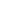 Czy pokój w Afganistanie można kupić za pieniądze?, WIRTUALNA POLSKA, 2.02.2009 r.; http://wiadomosci.wp.pl/kat,1020347,title,Czy-pokoj-w-Afganistanie-mozna-kupic-za-pieniadze,wid,11914961,felieton.htmlUSA zaostrza kurs wobec Iranu, POLSKA, THE TIMES, 2.02.2010 r.NATO zaczyna pękać, PRZEGLĄD ŚRODKOWOEUROPEJSKI, 2010, styczeń-luty, nr 53/54; s. 11 – 12 Czy w Polsce może być jak w Ameryce?, WIRTUALNA POLSKA, 9.02.2010 r.; http://wiadomosci.wp.pl/kat,1020229,title,Czy-w-Polsce-moze-byc-jak-w-Ameryce,wid,11937419,felieton.html Poważny sprawdzian działań NATO i USA, WIRTUALNA POLSKA, 16.02.2010 r.; http://wiadomosci.wp.pl/kat,1020347,title,Powazny-sprawdzian-dzialan-NATO-i-USA,wid,11977286,felieton.htmlStrategia ucieczki do przodu koniecznością i szansą dla transformacji sił zbrojnych w warunkach kryzysu budżetowego, MYŚL EKONOMICZNA I PRAWNA, Wyższa Szkoła Handlu i Prawa im R. Łazarskiego, Warszawa 2009, nr 2; s. 201 – 211Jak zapobiec nuklearyzacji bliskowschodniej beczki prochu?, WIRTUALNA POLSKA, 23.02.2010 r.; http://wiadomosci.wp.pl/kat,1342,title,Jak-zapobiec-nuklearyzacji-bliskowschodniej-beczki-prochu,wid,12008010,felieton.htmlRosyjska doktryna Kalego, WIRTUALNA POLSKA, 2.03.2010 r. http://wiadomosci.wp.pl/kat,1342,title,Rosyjska-doktryna-Kalego,wid,12031642,felieton.htmlBateria PATRIOTÓW to dopiero zalążek, Rozmowa w POLSKIE RADIO, JEDYNKA, 2.03.2010 r.; http://www.polskieradio.pl/jedynka/sygnalydnia/?id=21163Czy Polska będzie miała narodową tarczę antyrakietową?, WIRTUALNA POLSKA, 9.03.2010 r.; http://wiadomosci.wp.pl/kat,1342,title,Czy-Polska-bedzie-miala-narodowa-tarcze-antyrakietowa,wid,12054824,felieton.htmlWprowadzenie do kierowania bezpieczeństwem, PRZEGLĄD OBRONY CYWILNEJ, luty 2010Po co Europie amerykańska broń n nuklearna?, WIRTUALNA POLSKA, 23.03.2010 r.; http://wiadomosci.wp.pl/kat,101874,felietony.html?ticaid=19dc1Podstawy systemu kierowania bezpieczeństwem, PRZEGLĄD OBRONY CYWILNEJ, Marzec 2010, s. 34 – 35Polska propozycja w sprawie strategii NATO, WIRTUALNA POLSKA, 6.04.2010 r. START sankcjonuje stan faktyczny, Wypowiedź dla PAP, 8.04.2010 r.; http://wiadomosci.onet.pl/2152462,12,gen_koziej_start_sankcjonuje_stan_faktyczny,item.htmlCzy Obama nas przehandlował w układaniu się z Rosją?. WIRTUALNA POLSKA, 9.04.2010 r.; http://wiadomosci.wp.pl/kat,1342,title,Czy-Obama-nas-przehandlowal-w-ukladaniu-sie-z-Rosja,wid,12154663,felieton.htmlŚmierć oficerów, Newsweek, Wydanie specjalne, 18.04.2010 r.Strategia przyda się w kraju (rozmowa), DZIENNIK POLSKI, 30.04.20120 r.Strategia transformacji systemu bezpieczeństwa narodowego, PRZEGLĄD OBRONY CYWILNEJ, Kwiecień 2010Dylematy NATO z perspektywy Europy Środkowowschodniej, w: Nowa koncepcja strategiczna sojuszu wobec zagrożeń XXI wieku, AON, Warszawa 2010; s. 106 – 118Kryzys a transformacja sił zbrojnych; w: Pokonać kryzys – żyć bezpieczniej, UP-H w Siedlcach, Siedlce 2010, s. 237 – 248Mąż stanu potrzebny od zaraz. Rozmowa z Gen. Stanisławem Koziejem, STOSUNKI MIĘDZYNARODOWE, kwiecień – czerwiec 2010;  Robert Czulda Potrzeba reform, Rozmowa, NOWA TECHNIKA WOJSKOWA, październik 2010, s. 12 – 13Perspektywy unijnej polityki bezpieczeństwa, Rozmowa, MONITOR EUROPEJSKI, Październik 2010; s. 58 - 61Na Polskę nikt dziś nie czyha, Rozmowa w Interia.pl; http://facet.interia.pl/militaria/wojsko/news/na-polske-nikt-dzis-nie-czyha,1550855,4559Spór, którego nie ma, RZECZPOSPOLITA, 2 listopada 2010 r.Bezpieczeństwo narodowe priorytetem BBN, Rozmowa, ARMIA, Listopad 2010Polskie interesy bezpieczeństwa w NATO i UE, w: Polska racja stanu, Collegium Civitas, Warszawa 2010, s. 125 – 140Nowa koncepcja strategiczna NATO a Strategiczny Przegląd Bezpieczeństwa narodowego, BEZPIECZEŃSTWO NARODOWE, BBN, Warszawa 2010; nr 14 – 16, s. 11 – 14Polityka obronna a bezpieczeństwo Polski w latach 1989 – 2009: od ubezwłasnowolnienia do pełnej podmiotowości strategicznej, w: Quo vadis Polonia?. W drodze do demokratycznego państwa prawa. Polska 1989 – 2009; Biuro Rzecznika Praw Obywatelskich, Warszawa 2010; s. 791 - 8332011Główne wyzwania strategiczne wobec NATO, w: NATO w pozimnowojennym środowisku (nie)bezpieczeństwa, red. M. Pietraś, J. Olchowski, UMCS, Lublin 2011; s. 17 - 23Wokół bezpieczeństwa narodowego (wywiad), GŁOS WETERANA I REZERWISTY, 2011, nr 1, s. 3 – 4Do ocieplenia trzeba dwojga (wywiad), SUPER-EXPRESS, 24 stycznia 2011 r.  Szef BBN o reformie szkolnictwa wojskowego, Onet.pl, 8.02.2011; http://wiadomosci.onet.pl/kraj/szef-bbn-o-reformie-szkolnictwa-wojskowego,1,4168056,wiadomosc.html Szef BBN o dalszym zaangażowaniu w Afganistanie, Onet.pl, 17.02.2011; http://wiadomosci.onet.pl/kraj/szef-bbn-o-dalszym-zaangazowaniu-w-afganistanie,1,4186862,wiadomosc.html Wywiad z prof. Koziejem, szefem BBN,  STOSUNKI MIĘDZYNARODOWE, 24.02.2011; http://stosunki.pl/?q=content/wywiad-z-prof-koziejem-szefem-bbnSojusz nie traktuje Moskwy jako wroga, Onet.pl, 25.02.2011 r.; http://wiadomosci.onet.pl/kiosk/kraj/4193909,wiadomosc-drukuj.htmlWkurzył mnie sposób prezentacji raportu MAK. Nie jego treść, (wywiad), POLSKA the TIMES, 4 marca 2011 r.; http://www.polskatimes.pl/opinie/wywiady/376038,koziej-wkurzyl-mnie-sposob-w-jaki-mak-prezentowal-swoj,id,t.htmlPrzeprowadzamy audyt bezpieczeństwa (rozmowa), PRZEGLĄD OBRONY CYWILNEJ, 2011, nr 2, s. Szef BBN o reformie szkolnictwa wojskowego, PRZEGLĄD ŚRODKOWOEUROPEJSKI, nr 56/57, Marzec 2011; s. 15 – 16Polska strategia: od romantyzmu do realizmu, Onet, 14.04.2011 r.; http://wiadomosci.onet.pl/kraj/polska-strategia-od-romantyzmu-do-realizmu,1,4242182,wiadomosc.html „Uczelniane męki”, wywiad, POLSKA ZBROJNA, 23 maja 2011 r.Koziej o rozmowie z Obamą, PAP, 28.05.2011; http://wiadomosci.onet.pl/raporty/wizyta-baracka-obamy-w-polsce/koziej-o-rozmowie-z-obama,1,4383607,wiadomosc.htmlWspółdziałanie NATO i UE z perspektywy polskiego interesu narodowego, w: Bilans pierwszych lat członkostwa Polski w Unii Europejskiej, red. J. M. Fiszer, ISP PAN, Warszawa 2011 Polska polityka bezpieczeństwa i prezydencja w Radzie UE, wykład, Instytut Wyższych Studiów Obrony Narodowej, Paryż, 2011; http://www.bbn.gov.pl/portal/pl/2/3019/Wystapienie_szefa_BBN_w_Instytucie_Wyzszych_Studiow_Obrony_Narodowej_w_Paryzu.htmlObama pokazał determinację w realizacji strategii z Lizbony, Wypowiedź, PAP, 23.06.2011,  http://wiadomosci.onet.pl/swiat/koziej-obama-pokazal-deteminacje-w-realizacji-stra,1,4641273,wiadomosc.html Strategiczne konsekwencje afgańskiej decyzji prezydenta Obamy, GAZETA WYBORCZA, 27 czerwca 2011 r.NATO i Rosja skazane na współpracę, RZECZPOSPOLITA, 5 lipca 2011 r.; НАТО и Россия обречены на сотрудничество; http://www.inosmi.ru/world/20110706/171636664.htmlStrategiczny realizm zamiast biadolenia, www.rp.pl, 13.07.2011; Dość biadolenia, RZECZPOSPOLITA, 14 lipca 2011 r.Cyberbezpieczeństwo w stanach nadzwyczajnych, Onet, 25.07.2011; http://wiadomosci.onet.pl/tylko-w-onecie/cyberbezpieczenstwo-w-stanach-nadzwyczajnych,1,4801758,wiadomosc.htmlBezpieczeństwo: istota, podstawowe kategorie i historyczna ewolucja, BEZPIECZEŃSTWO NARODOWE, BBN, Warszawa 2011, nr II – 18, s. 19 – 39Narodowe Siły Rezerwowe, PRZEGLĄD OBRONY CYWILNEJ, LIPIEC/Sierpień 2011, Dodatek SpecjalnyDowodzenie i szkolenie – dwa priorytety działań naprawczych w Siłach Zbrojnych PAP, PAP, 4 sierpnia 2011 r.Przełamać opór generałów, wywiad, RZECZPOSPOLITA, „PLUS MINUS”, 20 – 21 sierpnia 2011 r.Przyszłość sił zbrojnych RP (wywiad), OCHRONA MIENIA I INFORMACJI,  Sierpień 2011Czy to Pan, czy nie Pan? List otwarty do Leszka Millera, SUPER EXPRESS, 2.09. 2011 r.Zintegrowane bezpieczeństwo państwa, wywiad, FAKTY, MAGAZYN GOSPODARCZY, Wrzesień/Październik 2011Zdolności a statystyka, POLSKA ZBROJNA, 18 września 2011 r.NATO to gra interesów, POLSKA ZBROJNA, 18 września 2011 r.Teoria sztuki wojennej, BELLONA, Warszawa 2011Unieważnienie przez MON przetargu na samolot szkolno-bojowy (wypowiedź), PAP, 25 października 2011 r.; http://www.bbn.gov.pl/portal/pl/2/3461/Szef_BBN_dla_PAP_o_uniewaznieniu_przez_MON_przetargu_na_zakup_samolotu_szkolnobo.html  Pilot Boeinga 767 zasługuje na najwyższe wyróżnienie (wypowiedź), PAP, 1 listopada 2011 r.; http://www.bbn.gov.pl/portal/pl/2/3471/Szef_BBN_dla_PAP_Pilot_Boeinga_767_zasluguje_na_najwyzsze_wyroznienie.html Triada globalnych zagrożeń asymetrycznych: konsekwencja proliferacji terroryzmu, broni nuklearnej i technologii rakietowych, BEZPIECZEŃSTWO NARODOWE, nr 19, BBN, Warszawa 2011Wytyczono kierunki rozwoju polskiej armii (wypowiedź), PAP, 9 listopada 2011 r.Wychodzimy z Afganistanu (wywiad), GAZETA WYBORCZA, 10 – 11 listopada 2011 r.; http://www.bbn.gov.pl/portal/pl/2/3482/Szef_BBN_dla_Gazety_Wyborczej_quotWychodzimy_z_Afganistanuquot.html Poland and Turkey: challenges for security and solidarity in action, TODAY’S ZAMAN, November 24, 2011; http://www.bbn.gov.pl/portal/pl/2/3515/Todays_Zaman_Polska_i_Turcja_wyzwania_dla_bezpieczenstwa_i_solidarne_dzialanie.html Najlepszym gwarantem bezpieczeństwa są nasze własne zdolności obronne (wywiad), GAZETA FINANSOWA, 2 grudnia 2011 r.; http://www.bbn.gov.pl/portal/pl/2/3534/Szef_BBN_dla_Gazety_Finansowej_quotNajlepszym_gwarantem_bezpieczenstwa_sa_nasze_.html Wysłałem pismo do J. Kaczyńskiego w sprawie członkostwa w RBN (wypowiedź), PAP, 12 grudnia 2011 r.; http://www.bbn.gov.pl/portal/pl/2/3543/Szef_BBN_dla_PAP_quotWyslalem_pismo_do_J_Kaczynskiego_w_sprawie_czlonkostwa_w_RB.html Trzymać się strategii spokojnego wyjścia z Afganistanu (wypowiedź), PAP, 21 grudnia 2011 r.; http://www.bbn.gov.pl/portal/pl/2/3565/Szef_BBN_dla_PAP_Trzymac_sie_strategii_spokojnego_wyjscia_z_Afganistanu.html Potrzeba nowelizacji strategii bezpieczeństwa Unii Europejskiej, BEZPIECZEŃSTWO NARODOWE, Kwartalnik BBN, Warszawa 2011, nr 20; s. 19 – 40Wymierny zysk z misji to wyszkolenie (wywiad), SUPER EXPRESS, 23 grudnia 2011 r.; http://www.bbn.gov.pl/portal/pl/2/3573/Szef_BBN_dla_quotSuper_Expressuquot_Wymierny_zysk_z_misji_to_wyszkolenie.html Towards a new European Security Strategy, Baltic Rim Economies, Quarterly Review, Turku, Finland, December 2011Nie możemy spocząć na laurach, ŚWIAT ELIT, 30 grudnia 2011Rok w BBN – Strategiczny Przegląd Bezpieczeństwa Narodowego, projekty zmian w armii, PAP, 31 grudnia 20112012 rokPrzegrupowanie Amerykanów zrozumiałe i korzystne dla Polski, PAP, 2 stycznia 2012 Będą propozycje w sprawie cyberbezpieczeństwa, PAP, 22 stycznia 2012 Nie ma potrzeby zwoływania RBN, będzie raport nt. cyberbezpieczeństwa, PAP, 30 stycznia 2012Marynarka Wojenna potrzebuje przeskoku generacyjnego, PAP, 24 lutego 2012Sojusz ponad ideami, POLSKA ZBROJNA, 25 marca 2012 r.Obronność Polski w warunkach samodzielności strategicznej lat 90. XX wieku, BEZPIECZEŃSTWO NARODOWE, BBN, Warszawa 2012 r, nr 21, s. 19 – 30Groźby to niedobry sygnał. Rosja wyznaje filozofię Kalego (wywiad), POLSKA the Times, 18 maja 2012 r.Przygotowania do oficjalnej wizyty prezydenta Bronisława Komorowskiego na Ukrainie, PAP, 1 czerwca 2012 r.Prezydent w najbliższym czasie podejmie decyzję w sprawie ustawy emerytalnej służb mundurowych, PAP, 5 czerwca 2012 r. Od ekspansji do konsolidacji: czy nadchodzi nowa era transformacji NATO?, Onet.pl, 14 czerwca 2012 r.A new strategy for a changing world, Warsaw Business Journal, 25th June 2012Profesjonalna armia w teorii i praktyce – problemy strategiczne, w: Profesjonalna armia – kontekst strategiczny, pod red. D. S. Kozerawski, R. Niedźwiecki, AON, Warszawa 2012, s. 9 – 12Pierwsza dekada funkcjonowania w strukturach bezpieczeństwa NATO i UE – strategiczne doświadczenia Polski, „BEZPIECZEŃSTWO NARODOWE”, BBN, Warszawa 2012, nr 22; s. 19 - 45W polityce bezpieczeństwa nie powinno być żadnych przerw w stosunkach polsko-litewskich, PAP, 10 lipca 2012 r.Strategia wspólnoty interesów to najlepsza strategia na niepewne czasy, rozmowę przeprowadziła M. Szczygielska, "Fakty Magazyn Gospodarczy", nr 4 (58), lipiec-sierpień 2012 r., s. 100-101.Identyfikacja zagrożeń globalnych dla bezpieczeństwa międzynarodowego, PAN, Przyszłość. Świat - Europa – Polska, nr 2, Warszawa 2012.Prezydent chce budowy polskiej tarczy antyrakietowej, PAP, 4 sierpnia 2012 r.Fałszywe komentarze za granicą w sprawie wypowiedzi prezydenta, PAP, 5 sierpnia 2012 r.Wszystko zaczyna się od dobrego planu, TVN24, 7.08.2012, http://www.bbn.gov.pl/portal/pl/2/4003/Szef_BBN_o_tarczy_antyrakietowej_Wszystko_zaczyna_sie_od_dobrego_planu.htmlO finansowaniu obrony przeciwrakietowej, PAP, 8 sierpnia 2012 r., http://www.bbn.gov.pl/portal/pl/2/4007/Szef_BBN_o_finansowaniu_obrony_przeciwrakietowej.htmlNa początek będzie jedna bateria, rozmowę przeprowadził Ł. Kłos, "Dziennik Bałtycki", nr 185 (20602), 9 sierpnia 2012 r., s. 8.
Wywiad ukazał się także w "Polsce the Times", nr  64 (1113),10-12 sierpnia 2012 r., s. 5Tarcza antyrakietowa? "To nie jest sen o potędze", PR III, 9.08.2012 r., http://www.bbn.gov.pl/portal/pl/2/4006/Tarcza_antyrakietowa_quotTo_nie_jest_sen_o_potedzequot.htmlMusimy mieć system przeciwrakietowy, TVPINFO, 9.08.2012 r., http://www.bbn.gov.pl/portal/pl/2/4013/Szef_BBN_w_TVP_Info_Musimy_miec_system_przeciwrakietowy.htmlDużą rolę w systemie obrony przeciwrakietowej będą spełniały środki cyberwalki, TVN24, HORYZONT, 11.08.2012; http://www.bbn.gov.pl/portal.php?serwis=pl&dzial=2&id=4017&sid=8ac05820688b9c23cf95326ad53fa24aTrzeba wydawać pieniądze na to, co jest wojsku potrzebne, Radio TOKFM, 13.08.2012; http://www.bbn.gov.pl/portal.php?serwis=pl&dzial=2&id=4019&sid=f1c0ed301f2e33ba7d63f7f439061ad4 W Polsce słowo tarcza nie jest zbyt szczęśliwe, raczej chodzi o sieć modułów, POLSAT NEWS, 13.08.2012 r.; http://www.bbn.gov.pl/portal.php?serwis=pl&dzial=2&id=4023&sid=58496a036e5bef72c57f332beecc1325Tarcza to skrót myślowy, wywiad przeprowadził P. Brzózka, „Dziennik Łódzki”, nr 190 (23194), 16 sierpnia 2012 r., s. 3.; http://www.bbn.gov.pl/portal/pl/2/4035/S_Koziej_Tarcza_to_skrot_myslowy.htmlObrona powietrzna to priorytet, wywiad przeprowadziła M. Schwarzgruber, 16 sierpnia 2012 r., http://polska-zbrojna.pl/home/articleshow/4784?t=Obrona-powietrzna-to-priorytet (dostęp: 16 sierpnia 2012 r.).; http://www.bbn.gov.pl/portal/pl/2/4040/Szef_BBN_dla_quotPolski_Zbrojnejquot_Obrona_powietrzna_to_priorytet.html Szef BBN: Do końca roku założenia do reformy szkolnictwa wojskowego, Wypowiedź dla PAP, 17.08.2012; http://www.bbn.gov.pl/portal/pl/2/4045/Szef_BBN_Do_konca_roku_zalozenia_do_reformy_szkolnictwa_wojskowego.html Tarcza to skrót myślowy (wywiad), GAZETA Wyborcza, 22.08.2012; http://www.bbn.gov.pl/portal/pl/2/4048/S_Koziej_Tarcza_to_skrot_myslowy.htmlSzef BBN w rozmowie z Onetem tłumaczy całościową koncepcję tarczy antyrakietowej w Europie, P. Hazel, "Stary plan jest martwy". Co zrobi Polska?, "Onet", 24 sierpnia 2012 r., http://wiadomosci.onet.pl/kraj/stary-plan-jest-martwy-co-zrobi-polska,1,5225507,wiadomosc.html (dostęp: 24 sierpnia 2012 r.); http://www.bbn.gov.pl/portal/pl/2/4051/Szef_BBN_w_rozmowie_z_Onetem_tlumaczy_calosciowa_koncepcje_tarczy_antyrakietowej.htmlNie jesteśmy gotowi na cyberwojnę (wywiad), POLSKA the TIMES, 31.08.2012; http://www.bbn.gov.pl/portal.php?serwis=pl&dzial=2&id=4059&sid=18a5f4a9d652304c23fa8ec29273b3d9 Koordynacja i integracja służb jest konieczna, wywiad przeprowadził C. Gmyz, "Rzeczpospolita", 10 września 2012 r., nr 211 (9331), s. 5, http://www.rp.pl/artykul/10,931930-Koordynacja--i-integracja-sluzb-jest-konieczna.html?p=1 (dostęp: 10 września 2012 r.); http://www.bbn.gov.pl/portal/pl/2/4078/Szef_BBN_Koordynacja_i_integracja_sluzb_jest_konieczna.html Główne ustalenia i rekomendacje Strategicznego Przeglądu Bezpieczeństwa Narodowego 2012, „BEZPIECZEŃSTWO NARODOWE”, BBN, Warszawa 2012, nr 23-24; s. 19 - 35 Polsce pucz nie grozi, ale widać degradację więzi z państwem, wywiad przeprowadził A. Koziński, „Polska the Times”, 19 listopada 2012 r.; http://www.bbn.gov.pl/portal/pl/2/4220/Szef_BBN_dla_Polski_the_Times_quotPolsce_pucz_nie_grozi_ale_widac_degradacje_wie.htmlPrzegląd bezpieczeństwa uwzględniał zagrożenie ekstremizmem, wypowiedź, PAP, 21 listopada 2012 r.; http://www.bbn.gov.pl/portal/pl/2/4228/S_Koziej_dla_PAP_Przeglad_bezpieczenstwa_uwzglednial_zagrozenie_ekstremizmem.html To owoc bolszewizacji, wywiad przeprowadził T. Walczak, „Super Express”, 23 listopada 2013 r.; http://www.bbn.gov.pl/portal/pl/2/4240/Szef_BBN_dla_Super_Expressu_o_reformie_sluzb_specjalnych_i_udaremnieniu_planowan.htmlBrzydki margines marginesu polskiej debaty o bezpieczeństwie, ONET.PL, 10 grudnia 2012 r.; http://www.bbn.gov.pl/portal/pl/2/4272/Szef_BBN_dla_Onetpl_quotBrzydki_margines_marginesu_polskiej_debaty_o_bezpieczens.htmlTrzeba upowszechniać wiedzę o bezpieczeństwie, wypowiedź, PAP, 11 grudnia 2012 r.; http://www.bbn.gov.pl/portal/pl/2/4277/PAP_Szef_BBN_Trzeba_upowszechniac_wiedze_o_bezpieczenstwie.html Po spotkaniu z dyplomatami ws. SPBN, wypowiedź, PAP, 17 grudnia 2012 r.; http://www.bbn.gov.pl/portal/pl/2/4303/Szef_BBN_dla_PAP_po_spotkaniu_z_dyplomatami_ws_SPBN.html Patrzmy w przyszłość z optymizmem, „Polska Zbrojna”, 22 grudnia 2012 r.; http://www.bbn.gov.pl/portal/pl/2/4336/Szef_BBN_dla_Polskizbrojnejpl_Patrzmy_w_przyszlosc_z_optymizmem.html Profesjonalna armia w teorii i praktyce – problemy strategiczne, [w:] Profesjonalna armia – kontekst strategiczny, pod red. D. S. Kozerawski, R. Niedźwiecki, AON, Warszawa 2012.2013 rokKwadryga polskiego bezpieczeństwa w 2013 roku, BBN, Warszawa,1 stycznia 2013 r.BBN o najważniejszych wydarzeniach dot. Bezpieczeństwa Polski w 2013 r., PAP, 3 stycznia 2013 r.; http://www.bbn.gov.pl/portal/pl/2/4338/PAP_BBN_o_najwazniejszych_wydarzeniach_dot_bezpieczenstwa_Polski_w_2013_r.htmlRBN o reformie systemu kierowania i dowodzenia siłami zbrojnymi, PAP, 14 stycznia 2013 r.; http://www.bbn.gov.pl/portal/pl/2/4363/PAP_RBN_o_reformie_systemu_kierowania_i_dowodzenia_silami_zbrojnymi.htmlPotrzebny jest jeden akt prawny, wywiad, PRZEGLĄD OBRONY CYWILNEJ, styczeń 2013; s. 10 – 13Decyzja o ewentualnym wysłaniu żołnierzy do Mali – do końca stycznia, PAP, 18 stycznia 2013; http://www.bbn.gov.pl/portal/pl/2/4369/S_Koziej_dla_PAP_Decyzja_o_ewentualnym_wyslaniu_zolnierzy_do_Mali__do_konca_styc.html W końcu stycznia szef BBN chce spotkać się z posłami ws. reformy dowodzenia, PAP, 18 stycznia 2013; http://www.bbn.gov.pl/portal/pl/2/4370/PAP_W_koncu_stycznia_szef_BBN_chce_spotkac_sie_z_poslami_ws_reformy_dowodzenia.html Po 2014 r. Polacy w misji doradczo-szkoleniowej w Afganistanie, PAP, 19 lutego 2013; http://www.bbn.gov.pl/portal/pl/2/4415/Szef_BBN_dla_PAP_Po_2014_r_Polacy_w_misji_doradczoszkoleniowej_w_Afganistanie.htmlObronić się i zarobić, Dziennik Bałtycki, 25 lutego 2013; http://www.bbn.gov.pl/pl/wydarzenia/4431,dok.htmlZa dużo wodzów, Uważam Rze, nr 8, 2013; http://www.bbn.gov.pl/pl/wydarzenia/4427,dok.htmlSzef BBN dla PAP o posiedzeniu RBN nt. polityki bezpieczeństwa UE, PAP, 103.2013; http://www.bbn.gov.pl/pl/wydarzenia/4442,dok.htmlInsider View - Head of the Polish National Security Bureau Stanisław Koziej on Poland’s Defense Modernization. Posted Date: 1 March 2013, by Central Europe Digest; http://www.bbn.gov.pl/pl/wydarzenia/4444,dok.htmlNie tylko pierwszy krok, Polska Zbrojna, marzec 2013; http://www.bbn.gov.pl/pl/wydarzenia/4452,dok.htmlTrzeba rozmawiać z sąsiadami, Super Express, 6 marca 2013 r., nr 55 (6641); http://www.bbn.gov.pl/pl/wydarzenia/4454,dok.htmlSojusz musi wrócić do swoich korzeni, Polska zbrojna, 12.03.2013; http://www.bbn.gov.pl/pl/wydarzenia/4470,dok.htmlSzef BBN w Radiu Wnet o bezpieczeństwie narodowym, 14.03.2013; http://www.bbn.gov.pl/pl/wydarzenia/4473,dok.htmlSzef BBN dla TVP Info: Musimy tak rozwijać siły zbrojne, aby radziły sobie z nowymi zagrożeniami, 20.03.2013; http://www.bbn.gov.pl/pl/wydarzenia/4482,dok.htmlSzef BBN dla radiowej Trójki o polityce USA oraz konflikcie w Syrii, 21.03.2013; http://www.bbn.gov.pl/pl/wydarzenia/4483,dok.html Nowoczesność to proces, Rzeczpospolita , 27 marca 2013 r.; http://www.bbn.gov.pl/pl/wydarzenia/4496,dok.html"Francja i Polska są naturalnymi sojusznikami". Wywiad z szefem BBN dla francuskiego TTU; 3.04.2013; http://www.bbn.gov.pl/pl/wydarzenia/4503,dok.htmlSzef BBN w TOK FM: Kryzys wokół Korei Płn. pośrednio dotyczy także Polski;4.04.2013;  http://www.bbn.gov.pl/pl/wydarzenia/4510,dok.htmlSzef BBN w radiowej Jedynce o wydarzeniach w Korei Płn.; 5.04.2013;http://www.bbn.gov.pl/pl/wydarzenia/4509,dok.htmlSzef BBN w TVN24 o możliwych scenariuszach zakończenia kryzysu koreańskiego; 6.04.2013;http://www.bbn.gov.pl/pl/wydarzenia/4511,dok.htmlSzef BBN w radiowej Jedynce o politycznych korzyściach posiadania obrony przeciwrakietowej, 12.04.2013; http://www.bbn.gov.pl/pl/wydarzenia/4540,dok.htmlSzef BBN w Polsat News: budowa systemu obrony przeciwrakietowej otwiera szansę przed polskim przemysłem, 12.04.2013; http://www.bbn.gov.pl/pl/wydarzenia/4542,dok.htmlSzef BBN w RMF FM: Wojsko bez możliwości walki z rakietami jest bezbronne, 13.04.2013; http://www.bbn.gov.pl/pl/wydarzenia/4541,dok.htmlSzef BBN dla PAP: Jest zgoda prezydenta i premiera, by kupić samoloty dla VIP-ów, 15.04.2013; http://www.bbn.gov.pl/pl/wydarzenia/4548,dok.htmlSzef BBN dla radiowej Trójki: W reformie dowodzenia tkwią pokłady zwiększenia skuteczności sił zbrojnych, 16.04.2013; http://www.bbn.gov.pl/pl/wydarzenia/4551,dok.htmlV4 a strategia europejska, PZ, 17.04.2013;   http://www.polska-zbrojna.pl/home/articleshow/7395?t=V4-a-strategia-europejska ; http://www.bbn.gov.pl/pl/wydarzenia/4555,dok.htmlSzef BBN dla PAP o nominacjach na najwyższe stanowiska w wojsku, 23.04.2013; http://www.bbn.gov.pl/pl/wydarzenia/4567,dok.htmlRosja wywiera presję na Polskę, RZECZPOSPOLITA,30.04.2013; http://www.rp.pl/artykul/10,1004972-Koziej--Rosja-wywiera-presje-na-Polske.html?p=1Reforma dowodzenia nie spowoduje fali odejść z wojska, PZ, 10.05.2013; http://www.polska-zbrojna.pl/home/articleshow/7744?t=Reforma-dowodzenia-nie-spowoduje-fali-odejsc-z-wojska; http://www.bbn.gov.pl/pl/wydarzenia/4592,dok.htmlIt's All About Strategy, The Warsaw Voice, maj 2013 http://www.bbn.gov.pl/pl/wydarzenia/4607,dok.html NATO po misji ISAF: kolektywna obrona czy misje ekspedycyjne, referat na konferencji, Kraków, 10 maja 2013 r.; http://www.bbn.gov.pl/pl/wydarzenia/4594,NATO-po-misji-ISAF-wystapienie-szefa-BBN-na-VI-Forum-Bezpieczenstwa-Euroatlantyc.htmlDoktryna Komorowskiego, BBN, Warszawa 2013. Podstawy strategiczne systemu obrony powietrznej Polski, referat na konferencji, Warszawa, 14 maja 2013 r.; http://www.bbn.gov.pl/pl/wydarzenia/4599,Podstawy-strategiczne-systemu-obrony-powietrznej-Polski-wystapienie-szefa-BBN.html Badania naukowe w obszarze techniki i technologii obronnych, referat na konferencji, Warszawa, 15 maja 2013r.; http://www.bbn.gov.pl/pl/wydarzenia/4602,VI-Konferencja-Naukowo-Przemyslowa.html Nowoczesne technologie dla bezpieczeństwa kraju i jego granic, referat na konferencji, Warszawa, 16 maja 2013 r.; http://www.bbn.gov.pl/pl/wydarzenia/4604,Nowoczesne-technologie-dla-bezpieczenstwa.html Biała Księga Bezpieczeństwa Narodowego - diagnoza i prognoza zmian, PAP, 23 maja 2013r.; http://www.bbn.gov.pl/pl/wydarzenia/4634,Szef-BBN-dla-PAP-Biala-Ksiega-Bezpieczenstwa-Narodowego-diagnoza-i-prognoza-zmia.html Trzeba chwycić byka za rogi, RZECZPOSPOLITA, 24 maja 2013r.; http://www.bbn.gov.pl/pl/wydarzenia/4641,Wywiad-Szefa-BBN-dla-Rzeczpospolitej-quotTrzeba-chwycic-byka-za-rogiquot.html W PR: Traktujemy bezpieczeństwo bardzo szeroko, Polskie Radio, 24 maja 2013 r.; http://www.bbn.gov.pl/pl/wydarzenia/4639,Szef-BBN-dla-Polskiego-Radia-Traktujemy-bezpieczenstwo-bardzo-szeroko.html W TVP Info o Białej Księdze i konieczności upowszechniania wiedzy o bezpieczeństwie, TVP INFO, 24 maja 2013 r.; http://www.bbn.gov.pl/pl/wydarzenia/4640,Szef-BBN-w-TVP-Info-o-Bialej-Ksiedze-i-koniecznosci-upowszechniania-wiedzy-o-bez.html W Polsat News: "Zależy nam, aby stworzyć możliwość publicznej dyskusji o sprawach bezpieczeństwa", Polsat News, 24 maja 2013 r.; http://www.bbn.gov.pl/pl/wydarzenia/4646,Szef-BBN-w-Polsat-News-quotZalezy-nam-aby-stworzyc-mozliwosc-publicznej-dyskusji.html List otwarty szefa BBN do posła Witolda Waszczykowskiego: unikajmy partyjniactwa w debacie o bezpieczeństwie Polski!; http://www.bbn.gov.pl/pl/wydarzenia/4651,List-otwarty-szefa-BBN-do-posla-Witolda-Waszczykowskiego-unikajmy-partyjniactwa-.html THE VISEGRAD GROUP IS A COMMUNITY OF INTERESTS, THE Polish Defence Industry, 2013, nr 3; http://www.bbn.gov.pl/pl/wydarzenia/4653,Szef-BBN-dla-Polish-Defence-Industry-o-wspolpracy-w-ramach-Grupy-Wyszehradzkiej.html Kania – i wszystko jasne. Czyli o zatrutym patrzeniu na bezpieczeństwo Polski"; BBN, 31 maja 2013; http://www.bbn.gov.pl/pl/wydarzenia/4654,Komentarz-szefa-BBN-quotKania-i-wszystko-jasne-Czyli-o-zatrutym-patrzeniu-na-bez.html Obrona przeciwrakietowa w Polsce - rozmowa z szefem BBN, INTERWIZJA, 3 czerwca 2013 r.; http://www.bbn.gov.pl/pl/wydarzenia/4655,Obrona-przeciwrakietowa-w-Polsce-rozmowa-z-szefem-BBN.html Szansa dla polskiego potencjału naukowo-przemysłowego jest już na stole, polskazbrojna.pl, 5 czerwca 2013r.; http://www.bbn.gov.pl/pl/wydarzenia/4663,Komentarz-szefa-BBN-Szansa-dla-polskiego-potencjalu-naukowo-przemyslowego-jest-j.html Polemika z posłem Witoldem Waszczykowskim na temat Białej Księgi Bezpieczeństwa Narodowego RP, BBN, 16 czerwca 2013r.; http://www.bbn.gov.pl/pl/wydarzenia/4683,Polemika-z-poslem-Witoldem-Waszczykowskim-na-temat-Bialej-Ksiegi-Bezpieczenstwa-.html Szef BBN dla PAP: obywatele są bezbronni wobec zagrożeń takich jak PRISM, PAP, 18 czerwca 2013 r.; http://www.bbn.gov.pl/pl/wydarzenia/4686,Szef-BBN-dla-PAP-obywatele-sa-bezbronni-wobec-zagrozen-takich-jak-PRISM.html Szef BBN w Superstacji o posiedzeniu RBN, SUPERSTACJA, 18 czerwca 2013 r.; http://www.bbn.gov.pl/pl/wydarzenia/4692,Szef-BBN-w-Superstacji-o-posiedzeniu-RBN.html Szef BBN dla Polskiego Radia o problemach światowego i europejskiego bezpieczeństwa, PR, 22 czerwca 2013 r.; http://www.bbn.gov.pl/pl/wydarzenia/4702,Szef-BBN-dla-Polskiego-Radia-o-problemach-swiatowego-i-europejskiego-bezpieczens.html Szef BBN dla PAP: Strategia bezpieczeństwa musi uwzględniać cyberprzestrzeń, PAP, 25 czerwca 2013 r.; http://www.bbn.gov.pl/pl/wydarzenia/4708,Szef-BBN-dla-PAP-Strategia-bezpieczenstwa-musi-uwzgledniac-cyberprzestrzen.html Szef BBN w Polsat News komentował wydarzenia w Egipcie, POLSAT NEWS, 3 lipca 2013 r.; http://www.bbn.gov.pl/pl/wydarzenia/4723,Szef-BBN-w-Polsat-News-komentowal-wydarzenia-w-Egipcie.html Szef BBN dla TOK FM o 3 latach prezydentury Bronisława Komorowskiego i kontrowersjach wokół szczytu klimatycznego ONZ, TOK FM, 6 sierpnia 2013 r.; http://www.bbn.gov.pl/pl/wydarzenia/4757,Szef-BBN-dla-TOK-FM-o-3-latach-prezydentury-Bronislawa-Komorowskiego-i-kontrower.html Szef BBN w TVP Info: "informację przechwycone przez USA musiały być wiarygodne i poważne", TVP INFO, 7 sierpnia 2013 r.; http://www.bbn.gov.pl/pl/wydarzenia/4761,Szef-BBN-w-TVP-Info-quotinformacje-przechwycone-przez-USA-musialy-byc-wiarygodne.html Szef BBN w TVN24: Modernizacja polskiej armii obejmuje wprowadzenie dronów, TVN @$; 11 sierpnia 2013 r.; http://www.bbn.gov.pl/pl/wydarzenia/4770,Szef-BBN-w-TVN24-Modernizacja-polskiej-armii-obejmuje-wprowadzenie-dronow.html Szef BBN w Polsat News: Przez ostatnie 10 lat armia zrobiła bardzo wiele, aby się unowocześnić, POLSAT NEWS, 14 sierpnia 2013 r.; http://www.bbn.gov.pl/pl/wydarzenia/4779,Szef-BBN-w-Polsat-News-Przez-ostatnie-10-lat-armia-zrobila-bardzo-wiele-aby-sie-.html Szef BBN w Polskim Radiu: Nie będziemy specjalnie przygotowywać sił zbrojnych pod kątem udziału w misjach międzynarodowych, PR, 15 sierpnia 2013 r.; http://www.bbn.gov.pl/pl/wydarzenia/4788,Szef-BBN-w-Polskim-Radiu-Nie-bedziemy-specjalnie-przygotowywac-sil-zbrojnych-pod.html Szef BBN w Polsat News: Prezydent jest strażnikiem wskaźnika 1.95% PKB, POLSAT NEWS, 15 sierpnia 2013 r.; http://www.bbn.gov.pl/pl/wydarzenia/4789,Szef-BBN-w-Polsat-News-Prezydent-jest-straznikiem-wskaznika-195-PKB.html Szef BBN w TVP Info: Wojsko to nasza polisa ubezpieczeniowa, TVP INFO, 16 sierpnia 2013 r.; http://www.bbn.gov.pl/pl/wydarzenia/4790,Szef-BBN-w-TVP-Info-Wojsko-to-nasza-polisa-ubezpieczeniowa.html Szef BBN dla Polskiego Radia o sytuacji w Syrii i budżecie MON, PR, 29 sierpnia 2013 r.; http://www.bbn.gov.pl/pl/wydarzenia/4806,Szef-BBN-dla-Polskiego-Radia-o-sytuacji-w-Syrii-i-budzecie-MON.html Szef BBN w TVN24: Polska nie zaangażuje się w konflikt w Syrii. Potrzebujemy koncentrować się na wzmacnianiu zdolności do obrony swojego terytorium, TVN 24, 29 sierpnia 2013 r.; http://www.bbn.gov.pl/pl/wydarzenia/4807,Szef-BBN-w-TVN24-Polska-nie-zaangazuje-sie-w-konflikt-w-Syrii-Potrzebujemy-konce.html Szef BBN w TVP Info: Ewentualna interwencja w Syrii powinna być odwetem za użycie broni masowego rażenia, TVP INFO, 29 sierpnia 2013 r.; http://www.bbn.gov.pl/pl/wydarzenia/4808,Szef-BBN-w-TVP-Info-Ewentualna-interwencja-w-Syrii-powinna-byc-odwetem-za-uzycie.htmlSzef BBN dla "Fakty, magazyn gospodarczy": Priorytet - zdolności "przeciwzaskoczeniowe", 2 września 2013 r.; http://www.bbn.gov.pl/pl/wydarzenia/4821,Szef-BBN-dla-quotFakty-magazyn-gospodarczyquot-Priorytet-zdolnosci-quotprzeciwza.htmlS. Koziej dla RMF FM: Militarne zaangażowanie Polski możliwe w obronie Turcji, 3 września 2013 r.; http://www.bbn.gov.pl/pl/wydarzenia/4822,S-Koziej-dla-RMF-FM-Militarne-zaangazowanie-Polski-mozliwe-w-obronie-Turcji.htmlSzef BBN dla polska-zbrojna.pl o targach MSPO, 3 września 2013 r.; http://www.bbn.gov.pl/pl/wydarzenia/4824,Szef-BBN-dla-polska-zbrojnapl-o-targach-MSPO.htmlSzef BBN dla magazynu ekonomicznego Polish Market: "The EU and NATO should complement each other", 4 września 2013 r.; http://www.bbn.gov.pl/pl/wydarzenia/4831,Szef-BBN-dla-Polish-Market-quotThe-EU-and-NATO-should-complement-each-otherquot.htmlSzef BBN dla Onet.pl: "Bezpieczeństwo terytorium sojusznika jest tak samo ważne jak bezpieczeństwo własne", 4 września 2013 r.; http://www.bbn.gov.pl/pl/wydarzenia/4832,Szef-BBN-dla-Onetpl-quotBezpieczenstwo-terytorium-sojusznika-jest-tak-samo-wazne.htmlSzef BBN dla NEWSERIA.PL: Polska nie zdecyduje się na interwencję w Syrii bez mandatu Rady Bezpieczeństwa ONZ, 5 września 2013 r.; http://www.bbn.gov.pl/pl/wydarzenia/4840,Szef-BBN-Polska-nie-zdecyduje-sie-na-interwencje-w-Syrii-bez-mandatu-Rady-Bezpie.htmlSzef BBN w TOK FM o dylematach ewentualnej interwencji w Syrii, 6 września 2013 r.; http://www.bbn.gov.pl/pl/wydarzenia/4837,Szef-BBN-w-TOK-FM-mowil-o-dylematach-ewentualnej-interwencji-w-Syrii.htmlSzef BBN w Polsacie: "Ten tydzień będzie bardzo ważny dla kryzysu syryjskiego", 9 września 2013 r.; http://www.bbn.gov.pl/pl/wydarzenia/4844,Szef-BBN-w-Polsacie-quotTen-tydzien-bedzie-bardzo-wazny-dla-kryzysu-syryjskiegoq.htmlSzef BBN w radiowej Trójce: Jest nadzieja na pokojowe rozwiązanie w Syrii, 10 września 2013 r.; http://www.bbn.gov.pl/pl/wydarzenia/4846,Szef-BBN-w-radiowej-Trojce-Jest-nadzieja-na-pokojowe-rozwiazanie-w-Syrii.htmlSzef BBN w Polsacie News o objęciu kontrolą syryjskiej broni chemicznej, 10 września 2013 r.; http://www.bbn.gov.pl/pl/wydarzenia/4847,Szef-BBN-w-Polsacie-News-o-objeciu-kontrola-syryjskiej-bronii-chemicznej.htmlSzef BBN w TVP Info o roli dyplomacji w konflikcie syryjskim, 14 września 2013 r.; http://www.bbn.gov.pl/pl/wydarzenia/4854,Szef-BBN-w-TVP-Info-o-roli-dyplomacji-w-konflikcie-syryjskim.htmlSzef BBN dla polska-zbrojna.pl: Gwarantowana modernizacja polskiej armii, 17 września 2013 r.; http://www.bbn.gov.pl/pl/wydarzenia/4861,Szef-BBN-dla-polska-zbrojnapl-Gwarantowana-modernizacja-polskiej-armii.htmlSzef BBN dla Rzeczpospolitej: Ochronić Polskę przed agresją, 18 września 2013 r.; http://www.bbn.gov.pl/pl/wydarzenia/4863,Szef-BBN-dla-Rzeczpospolitej-Ochronic-Polske-przed-agresja.htmlSzef BBN dla kwartalnika studentów Instytutu Stosunków Międzynarodowych Uniwersytetu Warszawskiego - Notabene o reformach polskiej armii oraz bezpieczeństwie międzynarodowym, 1 października 2013 r.; http://www.bbn.gov.pl/pl/wydarzenia/5229,Szef-BBN-dla-Notabene-o-reformach-polskiej-armii-oraz-bezpieczenstwie-miedzynaro.htmlWykład inauguracyjny Szefa BBN w Politechnice Warszawskiej pt. "Biała Księga Bezpieczeństwa Narodowego RP - umacnianie bezpieczeństwa narodowego", 1 października 2013 r.; http://www.bbn.gov.pl/pl/wydarzenia/4894,Inauguracje-roku-akademickiego-20132014-z-udzialem-szefa-BBN.htmlSzef BBN dla Gazety Wyborczej: Myśli o przyszłym Sojuszu Północnoatlantyckim: NATO musi mądrze wrócić do korzeni, 4 października 2013 r.; http://www.bbn.gov.pl/pl/wydarzenia/4914,Szef-BBN-dla-Gazety-Wyborczej-Mysli-o-przyszlym-Sojuszu-Polnocnoatlantyckim-NATO.htmlSzef BBN w TVN24: Tłumaczymy nową doktrynę bezpieczeństwa, 5 października 2013 r.; http://www.bbn.gov.pl/pl/wydarzenia/4915,Szef-BBN-w-TVN24-Tlumaczymy-nowa-doktryne-bezpieczenstwa.htmlSzef BBN dla Rzeczy Wspólnych - Po pierwsze: uchronić się przed lokalnym konfliktem, 10 października 2013 r.; http://www.bbn.gov.pl/pl/wydarzenia/4928,Szef-BBN-dla-Rzeczy-Wspolnych-Po-pierwsze-uchronic-sie-przed-lokalnym-konfliktem.htmlSzef BBN w TOK FM o odwołaniu szefa SKW i Strategii Bezpieczeństwa Narodowego, 11 października 2013 r.; http://www.bbn.gov.pl/pl/wydarzenia/4930,Szef-BBN-w-TOK-FM-o-odwolaniu-szefa-SKW-i-Strategii-Bezpieczenstwa-Narodowego.htmlSzef BBN dla dwutygodnika Detalks: Skupmy się na naszym bezpieczeństwie, 15 października 2013 r.; http://www.bbn.gov.pl/pl/wydarzenia/4934,Szef-BBN-dla-Detalks-Skupmy-sie-na-naszym-bezpieczenstwie.htmlSzef BBN dla polska-zbrojna.pl o posiedzeniu RBN i samolotach VIP, 18 października 2013 r.; http://www.bbn.gov.pl/pl/wydarzenia/4940,Szef-BBN-dla-polska-zbrojnapl-o-posiedzeniu-RBN-i-samolotach-VIP.htmlSzef BBN dla Dziennika Zbrojnego o wniosku do Trybunału Konstytucyjnego ws. reformy dowodzenia, 27 października 2013 r.; http://www.bbn.gov.pl/pl/wydarzenia/4954,Szef-BBN-dla-Dziennika-Zbrojnego-o-wniosku-do-Trybunalu-Konstytucyjnego-ws-refor.htmlSzef BBN dla Trójki: "Reforma dowodzenia jest zgodna z Konstytucją", 28 października 2013 r.; http://www.bbn.gov.pl/pl/wydarzenia/4957,Szef-BBN-dla-Trojki-quotReforma-dowodzenia-jest-zgodna-z-Konstytucjaquot.htmlSzef BBN w TVN24 m.in. o amerykańskich podsłuchach i reformie SZ RP, 29 października 2013 r.; http://www.bbn.gov.pl/pl/wydarzenia/4960,Szef-BBN-w-TVN24-min-o-amerykanskich-podsluchach-i-reformie-SZ-RP.htmlSzef BBN dla polska-zbrojna.pl o podpisanej przez Prezydenta ustawie pragmatycznej, 30 października 2013 r.; http://www.bbn.gov.pl/pl/wydarzenia/4974,Szef-BBN-dla-polska-zbrojnapl-o-podpisanej-przez-Prezydenta-ustawie-pragmatyczne.htmlSzef BBN w Polsat News o Steadfast Jazz 2013 4 listopada 2013 r.; http://www.bbn.gov.pl/pl/wydarzenia/4987,Szef-BBN-w-Polsat-News-o-Steadfast-Jazz-2013.htmlSzef BBN w TVP Info o wizycie Johna Kerry'ego w Polsce, 5 listopada 2013 r.; http://www.bbn.gov.pl/pl/wydarzenia/5004,Szef-BBN-w-TVP-Info-o-wizycie-Johna-Kerry039ego-w-Polsce.htmlSzef BBN dla radiowej Jedynki o wizycie sekretarza stanu USA oraz manewrach NATO, 6 listopada 2013 r.; http://www.bbn.gov.pl/pl/wydarzenia/5007,Szef-BBN-dla-radiowej-Jedynki-o-wizycie-sekretarza-stanu-USA-oraz-manewrach-NATO.htmlArtykuł szefa BBN w Dzienniku Gazecie Prawnej dot. wniosku PiS do Trybunału Konstytucyjnego o zbadanie zgodności z Konstytucją RP ustawy reformującej system kierowania i dowodzenia Siłami Zbrojnymi RP, 7 listopada 2013 r.; http://www.bbn.gov.pl/pl/wydarzenia/5015,Szef-BBN-PiS-merytorycznie-bladzi-w-sprawie-reformy-dowodzenia.html Uroczysta publikacja Białej Księgi Bezpieczeństwa Narodowego RP, wystąpienie szefa BBN, prof. dr hab. Stanisława Kozieja, Kwartalnik "Bezpieczeństwo Narodowe" nr 26, BBN, Warszawa 2013.Szef BBN w TV Republika rozmawiał o bezpieczeństwie militarnym Polski, 8 listopada 2013; http://www.bbn.gov.pl/pl/wydarzenia/5023,Szef-BBN-w-TV-Republika-rozmawial-o-bezpieczenstwie-militarnym-Polski.htmlSzef BBN w Studiu Wschód o manewrach NATO, rywalizacji na Arktyce oraz przyszłości Ukrainy, 9 listopada 2013 r.; http://www.bbn.gov.pl/pl/wydarzenia/5024,Szef-BBN-w-Studiu-Wschod-o-manewrach-NATO-rywalizacji-na-Arktyce-oraz-przyszlosc.htmlSzef podsumowuje konferencję ekspercką zatytułowaną „Jakie są nasze oczekiwania przed grudniowym szczytem UE?”, 14 listopada 2013 r.;  http://www.bbn.gov.pl/pl/wydarzenia/5047,Jakie-sa-nasze-oczekiwania-przed-grudniowym-szczytem-UE-konferencja-ekspercka.htmlSzef BBN dla PAP przed środową Radą Bezpieczeństwa Narodowego nt. stanowiska Polski przed grudniowym szczytem UE w sprawie wspólnej polityki bezpieczeństwa i obrony, 19 listopada 3013 r.; http://www.bbn.gov.pl/pl/wydarzenia/5059,Szef-BBN-dla-PAP-przed-srodowa-Rada-Bezpieczenstwa-Narodowego.htmlBriefing prasowy sekretarza RBN ministra Stanisława Kozieja po  posiedzeniu Rady Bezpieczeństwa Narodowego w sprawie WPBiO, Pałac Prezydencki, 20 listopada 2013 r.; http://www.bbn.gov.pl/pl/wydarzenia/5055,Posiedzenie-Rady-Bezpieczenstwa-Narodowego-w-sprawie-WPBiO.htmlPAP: Szef BBN: Prezydent rozmawiał z kandydatem na Dowódcę Generalnego Rodzajów Sił Zbrojnych, 20 listopada 2013 r.; http://www.bbn.gov.pl/pl/wydarzenia/5060,PAP-Szef-BBN-Prezydent-rozmawial-z-kandydatem-na-Dowodce-Generalnego-Rodzajow-Si.htmlSzef BBN dla portalu Media i Młodzież o integracji Ukrainy z UE, 27 listopada 2013 r.; http://www.bbn.gov.pl/pl/wydarzenia/5074,Szef-BBN-dla-portalu-Media-i-Mlodziez-o-integracji-Ukrainy-z-UE.htmlSzef BBN dla Polski Zbrojnej: NSR do poprawki, 30 listopada 2013 r.; http://www.bbn.gov.pl/pl/wydarzenia/5080,Szef-BBN-dla-Polski-Zbrojnej-NSR-do-poprawki.htmlSzef BBN gościem Security Forum, organizowanym przez Akademię Obrony Narodowej, 4 grudnia 2013 r.; http://www.bbn.gov.pl/pl/wydarzenia/5087,quotUnia-potrzebuje-strategicznego-przegladu-bezpieczenstwaquot-Szef-BBN-w-debac.htmlS. Koziej, M. Fryc, Podstawy strategiczne systemu obrony powietrznej Polski [w:] System obrony powietrznej Polski, red. A. Glen i inni, AON, Warszawa 2013.Szef o bezpieczeństwie europejskim podczas debaty przed szczytem Rady Europejskiej poświęconym Wspólnej Polityce Bezpieczeństwa i Obrony UE, zorganizowanej w Fundacji Batorego przez Warszawskie Biuro Europejskiej Rady Spraw Zagranicznych, 4 grudnia 2013 r.; http://www.bbn.gov.pl/pl/wydarzenia/5088,Szef-BBN-strategia-obronna-UE-musi-byc-zgodna-z-interesami-narodowymi.htmlSzef gościem seminarium „Wspólna polityka bezpieczeństwa UE a polityka obronna RP” zorganizowanym w Sejmie RP przez Stowarzyszenie Parlamentarzystów Polskich, 5 grudnia 2013 r.; http://www.bbn.gov.pl/pl/wydarzenia/5090,Ciag-dalszy-dyskusji-o-bezpieczenstwie-UE-przed-szczytem-Rady-Europejskiej.htmlWykład szefa o potrzebie nowelizacji Europejskiej Strategii Bezpieczeństwa wygłoszony podczas konferencji "UE w multipolarnym systemie międzynarodowym: szanse i zagrożenia", zorganizowana przez Polską Akademię Nauk i Uczelnię Łazarskiego, 10 grudnia 2013 r.; http://www.bbn.gov.pl/pl/wydarzenia/5095,Konferencja-quotUnia-Europejska-w-multipolarnym-systemie-miedzynarodowym-szanse-.htmlSzef BBN dla naszaarmia.pl - refleksje po manewrach Steadfast Jazz 2013, 15 grudnia 2013 r.; http://www.bbn.gov.pl/pl/wydarzenia/5106,Szef-BBN-dla-naszaarmiapl-refleksje-po-manewrach-Steadfast-Jazz-2013.htmlSzef gościem konferencji Polskiej Akademii Nauk, poświęconej „Polsce w euroatlantyckim systemie bezpieczeństwa”, 17 grudnia 2013 r.; http://www.bbn.gov.pl/pl/wydarzenia/5109,Polska-w-euroatlantyckim-systemie-bezpieczenstwa-Konferencja-PAN.htmlSzef w radiowej Jedynce o rosyjskich Iskanderach, 17 grudnia 2013 r.; http://www.bbn.gov.pl/pl/wydarzenia/5110,Szef-BBN-w-radiowej-Jedynce-o-rosyjskich-Iskanderach.htmlSzef dla Gazety Wyborczej o Iskanderach, 18grudnia 2013 r.; http://www.bbn.gov.pl/pl/wydarzenia/5115,Szef-BBN-dla-Gazety-Wyborczej-o-Iskanderach.htmlSzef w Polsat News o szczycie Rady Europejskiej, 19 grudnia 2013 r.; http://www.bbn.gov.pl/pl/wydarzenia/5118,Szef-BBN-w-Polsat-News-o-szczycie-Rady-Europejskiej.htmlSzef dla PAP: Iskandery w Rosji i tak będą - trzeba budować obronę przeciwrakietową, 19 grudnia 2013 r.; http://www.bbn.gov.pl/pl/wydarzenia/5124,S-Koziej-dla-PAP-Iskandery-w-Rosji-i-tak-beda-trzeba-budowac-obrone-przeciwrakie.htmlNATO i UE: dwa euroatlantyckie filary bezpieczeństwa Polski, [w:] System euroatlantycki w wielobiegunowym ładzie międzynarodowym, red. Nauk. J. M. Fiszer, P. Olszewski, DW ELIPSA, Warszawa 2013.Szef dla Super Expressu: Iskandery to poważna broń, 20 grudnia 2013 r.; http://www.bbn.gov.pl/pl/wydarzenia/5123,Szef-BBN-dla-Super-Expressu-Iskandery-to-powazna-bron.htmlSzef w TV Republika o obronie przeciwrakietowej i szczycie UE, 20 grudnia 2013 r.; http://www.bbn.gov.pl/pl/wydarzenia/5136,Szef-BBN-w-TV-Republika-o-obronie-przeciwrakietowej-i-szczycie-UE.htmlSzef  gościem VOX FM: Rakiety, tarcze, podsłuchy - Polacy bezpieczni? 22 grudnia 2013 r.; http://www.bbn.gov.pl/pl/wydarzenia/5131,Szef-BBN-gosciem-VOX-FM-Rakiety-tarcze-podsluchy-Polacy-bezpieczni.htmlSzef dla polska-zbrojna.pl: Bezpiecznego powrotu do domu, 24 grudnia 2013 r.; http://www.bbn.gov.pl/pl/wydarzenia/5139,Szef-BBN-dla-polska-zbrojnapl-Bezpiecznego-powrotu-do-domu.htmlSzef w Polsacie News i TV.rp.pl podsumowuje mijający rok, 27 grudnia 2013 r.; http://www.bbn.gov.pl/pl/wydarzenia/5143,Szef-BBN-w-Polsacie-News-i-TVrppl-podsumowuje-mijajacy-rok.htmlSzef dla polska-zbrojna.pl: Wyzwania na 2014 rok, 29 grudnia 2013 r.; http://www.bbn.gov.pl/pl/wydarzenia/5144,Szef-BBN-dla-polska-zbrojnapl-Wyzwania-na-2014-rok.htmlSzef w Polsat News o problemie terroryzmu w Rosji, 30 grudnia 2013 r.; http://www.bbn.gov.pl/pl/wydarzenia/5147,Szef-BBN-w-Polsat-News-o-problemie-terroryzmu-w-Rosji.htmlSzef w TVN24 o zamachach a Wołgogradzie oraz umorzeniu śledztwa ws. raportu WSI, 31 grudnia 2013 r.; http://www.bbn.gov.pl/pl/wydarzenia/5149,Szef-BBN-w-TVN24-o-zamachach-a-Wolgogradzie-oraz-umorzeniu-sledztwa-ws-raportu-W.html2014Kwadryga polskiego bezpieczeństwa w 2014 r., BBN, Warszawa, 1 stycznia 2014 r.Szef dla Onet.pl o kwadrydze polskiego bezpieczeństwa w 2014 r., 1 stycznia 2014 r.; http://www.bbn.gov.pl/pl/wydarzenia/5150,Kwadryga-polskiego-bezpieczenstwa-w-2014-roku-Szef-BBN-dla-Onetpl.html Szef BBN w TVP Info o nowym systemie dowodzenia siłami zbrojnymi, 2 stycznia 2014 r.; http://www.bbn.gov.pl/pl/wydarzenia/5151,Szef-BBN-w-TVP-Info-Nowy-system-dowodzenia-Silami-Zbrojnymi.html Szef BBN w Polsat News o Afganistanie, Narodowym Centrum Kryptografii i płk. Kuklińskim, 13 stycznia 2014 r.; http://www.bbn.gov.pl/pl/wydarzenia/5164,Szef-BBN-w-Polsat-News-o-Afganistanie-Narodowym-Centrum-Kryptografii-i-plk-Kukli.htmlSzef BBN dla polski-zbrojnej.pl: BBN i MON razem dla bezpieczeństwa, 16 stycznia 2014 r.; http://www.bbn.gov.pl/pl/wydarzenia/5173,Szef-BBN-dla-polski-zbrojnejpl-BBN-i-MON-razem-dla-bezpieczenstwa.html  Rozmowa szefa z Michałem Wróblewskim i Kubą Dobroszkiem nt. płk. Ryszarda Kuklińskiego, Polska the Times, Magazyn, str. II-III, 17-19 stycznia 2014 r.; http://www.bbn.gov.pl/pl/wydarzenia/5172,Polska-the-Times-Ryszard-Kuklinski-wspanialy-szef-idealny-agent.html  Szef w Radiu Plus o komisji ds. rozwiązania WSI oraz ocenie postępowania płk. R. Kuklińskiego, 20 stycznia 2014 r.; http://www.bbn.gov.pl/pl/wydarzenia/5176,Szef-BBN-w-Radiu-Plus-o-komisji-ds-rozwiazania-WSI-oraz-ocenie-postepowania-plk-.html  Szef dla PAP o posiedzeniu RBN dot. relacji Polski i UE z Ukrainą, 21 stycznia 2014 r.; http://www.bbn.gov.pl/pl/wydarzenia/5183,PAP-W-srode-posiedzenie-RBN-nt-relacji-Polski-i-UE-z-Ukraina.html  Szef BBN w Trójce: Wciąż trzymać otwarte drzwi dla Ukrainy, 22 stycznia 2014 r.; http://www.bbn.gov.pl/pl/wydarzenia/5188,Szef-BBN-w-Trojce-Wciaz-trzymac-otwarte-drzwi-dla-Ukrainy.html  Szef BBN w TVN24 BiS: Najważniejsze jest, aby Ukraina nie pędziła w przeciwną stronę niż Europa, 22 stycznia 2014 r.; http://www.bbn.gov.pl/pl/wydarzenia/5189,Szef-BBN-w-TVN24-BiS-Najwazniejsze-jest-aby-Ukraina-nie-pedzila-w-przeciwna-stro.html Szef BBN w Polsat News: Majdan jest czymś innym, niż Solidarność, 22 stycznia 2014 r.; http://www.bbn.gov.pl/pl/wydarzenia/5190,Szef-BBN-w-Polsat-News-Majdan-jest-czyms-innym-niz-Solidarnosc.html  Szef BBN w radiowej Jedynce o sytuacji na Ukrainie oraz spekulacjach dot. więzień CIA w Polsce, 24 stycznia 2014 r.; http://www.bbn.gov.pl/pl/wydarzenia/5197,Szef-BBN-w-radiowej-Jedynce-o-sytuacji-na-Ukrainie-oraz-spekulacjach-dot-wiezien.html Szef o wyzwaniach i zagrożeniach dla Polski związanych z funkcjonowaniem w cyberprzestrzeni podczas zjazdu Akademii Młodych Dyplomatów zorganizowanego przez Europejską Akademię Dyplomacji, 25 stycznia 2014 r.; http://www.bbn.gov.pl/pl/wydarzenia/5198,Wyzwanie-dla-panstwa-to-zintegrowac-system-cyberbezpieczenstwa.html Szef BBN dla miesięcznika RAPORT: Nowy system dowodzenia, 10 lutego 2014 r.; http://www.bbn.gov.pl/pl/wydarzenia/5305,Szef-BBN-dla-Raportu-Nowy-system-dowodzenia.html Szef BBN w TOK FM o perspektywach dla Afganistanu, 13 lutego 2014 r.; http://www.bbn.gov.pl/pl/wydarzenia?y=2014&m=2&page=1 Szef BBN w Polsacie: Tylko kompromis wszystkich zaangażowanych stron może załagodzić sytuację na Ukrainie, 19 lutego 2014 r.; http://www.bbn.gov.pl/pl/wydarzenia/5230,Szef-BBN-w-Polsacie-Tylko-kompromis-wszystkich-zaangazowanych-stron-moze-zalagod.html Szef BBN w Pulsie Trójki o rozmowie prezydenta Bronisława Komorowskiego z prezydentem Ukrainy, 19 lutego 2014 r.; http://www.bbn.gov.pl/pl/wydarzenia/5231,Szef-BBN-w-Pulsie-Trojki-o-rozmowie-prezydenta-Bronislawa-Komorowskiego-z-prezyd.html Szef BBN w TVN24: Przyszłotygodniowa RBN zajmie się także tematem Ukrainy, 20 lutego 2014 r.; http://www.bbn.gov.pl/pl/wydarzenia/5233,Szef-BBN-w-TVN24-Przyszlotygodniowa-RBN-zajmie-sie-takze-tematem-Ukrainy.html Szef BBN w radiowej Jedynce: Obca interwencja na Ukrainie miałaby poważne skutki dla bezpieczeństwa międzynarodowego, 24 lutego 2014 r.; http://www.bbn.gov.pl/pl/wydarzenia/5239,Szef-BBN-w-radiowej-Jedynce-Obca-interwencja-na-Ukrainie-mialaby-powazne-skutki-.html  Szef BBN w Superstacji: Polska ma doświadczenia mogące pomóc Ukrainie, 24 lutego 2014 r.; http://www.bbn.gov.pl/pl/wydarzenia/5247,Szef-BBN-w-Superstacji-Polska-ma-doswiadczenia-mogace-pomoc-Ukrainie.html  Szef BBN w Polsat News: Uwzględniamy różne scenariusze wydarzeń w naszym regionie, 25 lutego 2014 r.; http://www.bbn.gov.pl/pl/wydarzenia/5242,Szef-BBN-w-Polsat-News-Uwzgledniamy-rozne-scenariusze-wydarzen-w-naszym-regionie.html  Szef BBN w RMF FM: W sprawie Krymu nie podbijałbym militarnego bębenka, 27 lutego 2014 r.; http://www.bbn.gov.pl/pl/wydarzenia/5249,Szef-BBN-w-RMF-FM-W-sprawie-Krymu-nie-podbijalbym-militarnego-bebenka.html  Szef BBN w Radiu Plus o wydarzeniach na Ukrainie, 27 lutego 2014 r.; http://www.bbn.gov.pl/pl/wydarzenia/5250,Szef-BBN-w-Radiu-Plus-o-wydarzeniach-na-Ukrainie.html  Szef BBN w TVP Info o kryzysowej sytuacji na Krymie, 27 lutego 2014 r.; http://www.bbn.gov.pl/pl/wydarzenia/5258,Szef-BBN-w-TVP-Info-o-kryzysowej-sytuacji-na-Krymie.html  Szef BBN dla Gazety Wyborczej: Kijów musi zabiegać o Krym politycznie, 1 marca 2014 r.; http://www.bbn.gov.pl/pl/wydarzenia/5261,Szef-BBN-dla-Gazety-Wyborczej-Kijow-musi-zabiegac-o-Krym-politycznie.html  S. Koziej dla PAP: Sytuacja na Krymie „pełza” ku większej interwencji, 1 marca 2014 r.; http://www.bbn.gov.pl/pl/wydarzenia/5266,SKoziej-dla-PAP-Sytuacja-na-Krymie-pelza-ku-wiekszej-interwencji.html  Szef BBN dla Dziennika Bałtyckiego o polskich reakcjach na kryzys ukraiński, 3 marca 2014 r.; http://www.bbn.gov.pl/pl/wydarzenia/5274,Szef-BBN-dla-Dziennika-Baltyckiego-o-polskich-reakcjach-na-kryzys-ukrainski.html  Szef BBN dla Rzeczpospolitej: Polska jest zagrożona w szerokim rozumieniu tego słowa, 3 marca 2014 r.; http://www.bbn.gov.pl/pl/wydarzenia/5270,Szef-BBN-dla-Rzeczpospolitej-Polska-jest-zagrozona-w-szerokim-rozumieniu-tego-sl.html  Szef BBN w "Polityce przy kawie" o sytuacji na Ukrainie, 5 marca 2014 r.; http://www.bbn.gov.pl/pl/wydarzenia/5280,Szef-BBN-w-quotPolityce-przy-kawiequot-o-sytuacji-na-Ukrainie.html  Szef BBN dla Polsat News: Krym jest wielkim sprawdzianem dla systemu bezpieczeństwa w obszarze euroatlantyckim, 5 marca 2014 r.; http://www.bbn.gov.pl/pl/wydarzenia/5284,Szef-BBN-dla-Polsat-News-Krym-jest-wielkim-sprawdzienem-dla-systemu-bezpieczenst.html  Szef BBN w Radiu Zet: Rosja ma na Krymie dwie armie, 6 marca 2014 r.; http://www.bbn.gov.pl/pl/wydarzenia/5283,Szef-BBN-w-Radiu-Zet-Rosja-ma-na-Krymie-dwie-armie.htmlSzef BBN w TVN24: Jest przyzwolenie społeczeństwa na poprawę potencjału obronnego RP, 7 marca 2014 r.; http://www.bbn.gov.pl/pl/wydarzenia/5289,Szef-BBN-w-TVN24-Jest-przyzwolenie-spoleczenstwa-na-poprawe-potencjalu-obronnego.html  Szef BBN dla PAP: Przewidujemy zmianę charakteru naszego zaangażowania w RŚA, 10 marca 2014 r.; http://www.bbn.gov.pl/pl/wydarzenia/5309,Szef-BBN-dla-PAP-Przewidujemy-zmiane-charakteru-naszego-zaangazowania-w-RSA.html  Szef BBN dla radiowej Trójki: Im większa obecność żołnierzy amerykańskich w Polsce, tym lepiej, 12 marca 2014 r.; http://www.bbn.gov.pl/pl/wydarzenia/5322,Szef-BBN-dla-radiowej-Trojki-Im-wieksza-obecnosc-zolnierzy-amerykanskich-w-Polsc.html  Wywiad z szefem BBN dla PAP: każdy sojusznik powinien wnosić do NATO specyficzne zdolności, 12 marca 2014 r.; http://www.bbn.gov.pl/pl/wydarzenia/5321,Wywiad-z-szefem-BBN-dla-PAP-kazdy-sojusznik-powinien-wnosic-do-NATO-specyficzne-.html  Szef BBN w TVP Info: NATO reaguje adekwatnie do sytuacji, 12 marca 2014 r.; http://www.bbn.gov.pl/pl/wydarzenia/5327,Szef-BBN-w-TVP-Info-NATO-reaguje-adekwatnie-do-sytuacji.html  Szef BBN dla polska-zbrojna.pl: Jakie wyzwania stoją przed NATO, 15 marca 2014 r.; http://www.bbn.gov.pl/pl/wydarzenia/5339,Szef-BBN-dla-polska-zbrojnapl-Jakie-wyzwania-stoja-przed-NATO.html  Wykład Szefa BBN z okazji rozpoczęcia kolejnego cyklu szkolenia obronnego w Urzędzie Marszałkowskim Województwa Łódzkiego (UMWŁ), 17 marca 2014 r.; http://www.bbn.gov.pl/pl/wydarzenia/5353,Szef-BBN-z-wizyta-w-Lodzi.html  Szef BBN w Radiu Łódź: Polska jest bezpieczna, 18 marca 2014 r.; http://www.bbn.gov.pl/pl/wydarzenia/5354,Szef-BBN-w-Radiu-Lodz-Polska-jest-bezpieczna.html  Szef BBN dla TVN24 BiS o strategii rosyjskiej wobec Krymu, 18 marca 2014 r.; http://www.bbn.gov.pl/pl/wydarzenia/5366,Szef-BBN-dla-TVN24-BiS-o-startegii-rosyjskiej-wobec-Krymu.html  Szef BBN dla RDC o strategii Putina: Krótkoterminowo skuteczna, w dalszej perspektywie szkodliwa dla Rosji, 19 marca 2014 r.; http://www.bbn.gov.pl/pl/wydarzenia/5364,Szef-BBN-dla-RDC-o-strategii-Putina-Krotkoterminowo-skuteczna-w-dalszej-perspekt.html  Szef BBN w TVN24: "To krótkotrwały sukces W. Putina", 19 marca 2014 r.; http://www.bbn.gov.pl/pl/wydarzenia/5365,Szef-BBN-w-TVN24-quotTo-krotkotrwaly-sukces-W-Putinaquot.html  Szef BBN dla PAP ws. reformy służb specjalnych, 19 marca 2014 r.; http://www.bbn.gov.pl/pl/wydarzenia/5368,Szef-BBN-dla-PAP-ws-reformy-sluzb-specjalnych.html  Szef BBN dla PAP: Polska musi produkować własne bezzałogowe, 20 marca 2014 r.; http://www.bbn.gov.pl/pl/wydarzenia/5376,Szef-BBN-dla-PAP-Polska-musi-produkowac-wlasne-bezzalogowce.html  Wykład Szefa BBN na Uniwersytecie Marii Curie Skłodowskiej w Lublinie, na Wydziale Politologii, poświęcony założeniom nowej Strategii Bezpieczeństwa Narodowego RP, 24 marca 2014 r.; http://www.bbn.gov.pl/pl/wydarzenia/5381,Wyklad-szefa-BBN-na-UMCS.html  Szef BBN w Radiu Lublin o konflikcie rosyjsko-ukraińskim, 24 marca 2014 r.; http://www.bbn.gov.pl/pl/wydarzenia/5382,Szef-BBN-w-Radiu-Lublin-mowil-o-konflikcie-rosyjsko-ukrainskim.html  Szef BBN dla Dziennika Wschodniego, Lublin: Trudno być wróżką, 24 marca 2014 r.; http://www.bbn.gov.pl/pl/wydarzenia/5383,Szef-BBN-dla-Dziennika-Wschodniego-Trudno-byc-wrozka.html  Szef BBN dla PAP: Priorytety modernizacji polskiej armii – właściwe, 26 marca 2014 r.; http://www.bbn.gov.pl/pl/wydarzenia/5387,Szef-BBN-dla-PAP-Priorytety-modernizacji-polskiej-armii-wlasciwe.html  Szef BBN w RMF FM: Rosja wyrwała się z logiki. Jest gotowa wykonać każdy manewr, 28 marca 2014 r.; http://www.bbn.gov.pl/pl/wydarzenia/5394,Szef-BBN-w-RMF-FM-Rosja-wyrwala-sie-z-logiki-Jest-gotowa-wykonac-kazdy-manewr.html  Szef BBN dla Nowoczesnej Armii: Nowa strategia dla Polski, 28 marca 2014 r.; http://www.bbn.gov.pl/pl/wydarzenia/5395,Szef-BBN-dla-Nowoczesnej-Armii-Nowa-strategia-dla-Polski.html  Szef BBN w TVP Info o konflikcie rosyjsko-ukraińskim, 28 marca 2014 r.; http://www.bbn.gov.pl/pl/wydarzenia/5397,Szef-BBN-w-TVP-Info-o-konflikcie-rosyjsko-ukrainskim.html  Szef BBN dla PAP o nowym szefie NATO: decyzja dobra dla Polski, 28 marca 2014 r.; http://www.bbn.gov.pl/pl/wydarzenia/5398,Szef-BBN-dla-PAP-o-nowym-szefie-NATO-decyzja-dobra-dla-Polski.html  Szef BBN w Polsacie: ws. Ukrainy NATO jest solidarne, 31 marca 2014 r.; http://www.bbn.gov.pl/pl/wydarzenia/5399,Szef-BBN-w-Polsacie-ws-Ukrainy-NATO-jest-solidarne.html 15 lat w NATO, Słowo wstępne, Kwartalnik „Bezpieczeństwo Narodowe” nr 29, BBN, Warszawa 2014.  Szef BBN w radiowej Jedynce: Będzie nowa Strategia Bezpieczeństwa Narodowego, 2 kwietnia 2014 r.; http://www.bbn.gov.pl/pl/wydarzenia/5401,Szef-BBN-w-radiowej-Jedynce-Bedzie-nowa-Strategia-Bezpieczenstwa-Narodowego.html  Szef BBN dla Tygodnika Zamojskiego: Spokojnie, bez paniki, 2 kwietnia 2014 r.; http://www.bbn.gov.pl/pl/wydarzenia/5402,Szef-BBN-dla-Tygodnika-Zamojskiego-Spokojnie-bez-paniki.html  Szef BBN dla PAP: operacyjne i strategiczne reakcje NATO, 2 kwietnia 2014 r.; http://www.bbn.gov.pl/pl/wydarzenia/5407,Szef-BBN-dla-PAP-operacyjne-i-strategiczne-reakcje-NATO.html  Artykuł poświęcony potrzebie ewolucji polityki Sojuszu Północnoatlantyckiego po zakończeniu operacji w Afganistanie, autorstwa szefa Biura Bezpieczeństwa Narodowego ministra Stanisława Kozieja oraz eksperta w Departamencie Zwierzchnictwa nas Siłami Zbrojnymi płk. Mariusza Fryca. Tekst został opublikowany w monografii zatytułowanej „Polityczno-wojskowe implikacje członkostwa Polski w NATO” pod redakcją T. Kośmidra, wyd. AON, Warszawa 2014, 4 kwietnia 2014 r.; http://www.bbn.gov.pl/pl/wydarzenia/5423,BBN-o-NATO-po-zakonczeniu-operacji-w-Afganistanie.html  Szef BBN w Polsat News o obecności wojsk NATO w Polsce oraz zarzutach wobec reformy dowodzenia, 4 kwietnia 2014 r., 4 kwietnia 2014 r.; http://www.bbn.gov.pl/pl/wydarzenia/5424,Szef-BBN-w-Polsat-News-o-obecnosci-wojsk-NATO-w-Polsce-oraz-zarzutach-wobec-refo.html  Szef BBN dla Studia Wschód o rozwoju konfliktu ukraińsko-rosyjskiego, 5 kwietnia 2014 r.; http://www.bbn.gov.pl/pl/wydarzenia/5426,Szef-BBN-dla-Studia-Wschod-o-rozwoju-konfliktu-ukrainsko-rosyjskiego.html  Szef BBN w TVN BiS: deeskalację sytuacji na Ukranie możemy odłożyć ad acta, 9 kwietnia 2014 r.; http://www.bbn.gov.pl/pl/wydarzenia/5440,Szef-BBN-w-TVN-BiS-deeskalacje-sytuacji-na-Ukranie-mozemy-odlozyc-ad-acta.htmlSzef BBN w programie „Jeden na jeden” w telewizji TVN24: Celem Rosji jest wprowadzenie chaosu na wschodzie kraju, 15 kwietnia 2014 r.; http://www.bbn.gov.pl/pl/wydarzenia/5449,Szef-BBN-gosciem-Jeden-na-jeden-Celem-Rosji-jest-wprowadzenie-chaosu-na-wschodzi.htmlWojny hybrydowe, w tym agresja poniżej progu otwartej wojny. Referat podczas konferencji BBN i AON (wystąpienie – od 26 minuty); AON, Warszawa, 16.04.2015 r.; www.koziej.pl ; https://www.youtube.com/watch?v=C2_-G93LqeU&feature=youtu.be  Szef BBN w TVN24: Ukraina przegrywa wojnę informacyjną z Rosją, 17 kwietnia 2014 r.; http://www.bbn.gov.pl/pl/wydarzenia/5456,Szef-BBN-w-TVN24-Ukraina-przegrywa-wojne-informacyjna-z-Rosja.html  Szef BBN w TOK FM o rozmowach w Genewie ws. Ukrainy, 18 kwietnia 2014 r.; http://www.bbn.gov.pl/pl/wydarzenia/5457,Szef-BBN-w-TOK-FM-o-rozmowach-w-Genewie-ws-Ukrainy.html  Tekst szefa BBN ministra Stanisława Kozieja dla tygodnika "Do Rzeczy" pt. "Obrona terytorium zamiast ekspedycji", napisany we współpracy z Marcinem Skowronem z Gabinetu Szefa Biura. Jest to polemika z opublikowanym wcześniej w tygodniku artykułem Artura Bilskiego pt. "Polska armia PR-owska", 22 kwietnia 2014 r.; http://www.bbn.gov.pl/pl/wydarzenia/5458,BBN-dla-quotDo-Rzeczyquot-Obrona-terytorium-zamiast-ekspedycji.html  Szef BBN dla natemat.pl: Rosja może skierować swoje zainteresowanie na Naddniestrze, 25 kwietnia 2014 r.; http://www.bbn.gov.pl/pl/wydarzenia/5467,Szef-BBN-dla-natematpl-Rosja-moze-skierowac-swoje-zainteresowanie-na-Naddniestrz.html  Szef BBN w TVN24 o polityce Rosji wobec Ukrainy, 25 kwietnia 2014 r.; http://www.bbn.gov.pl/pl/wydarzenia/5466,Szef-BBN-w-TVN24-o-polityce-Rosji-wobec-Ukrainy.html  Szef BBN w Polsat News: UE potrzebuje strategii bezpieczeństwa, 28 kwietnia 2014 r.; http://www.bbn.gov.pl/pl/wydarzenia/5474,Szef-BBN-w-Polsat-News-UE-potrzebuje-strategii-bezpieczenstwa.html  S. Koziej dla PAP: Potrzebne szybsze decyzje UE ws. bezpieczeństwa, 28 kwietnia 2014 r.; http://www.bbn.gov.pl/pl/wydarzenia/5478,S-Koziej-dla-PAP-Potrzebne-szybsze-decyzje-UE-ws-bezpieczenstwa.html  Szef BBN dla Rzeczpospolitej: Strategiczna odporność kraju, 29 kwietnia 2014 r.; http://www.bbn.gov.pl/pl/wydarzenia/5490,Szef-BBN-dla-Rzeczpospolitej-Strategiczna-odpornosc-kraju.html  Szef BBN w TVP Info: Misja Air Policing to zamanifestowanie solidarności NATO, 29 kwietnia 2014 r.; http://www.bbn.gov.pl/pl/wydarzenia/5494,Szef-BBN-w-TVP-Info-Misja-Air-Policing-to-zamanifestowanie-solidarnosci-NATO.html  Szef BBN „Gościem Radia Zet”: Gotowa najostrzejsza faza sankcji dla Rosji, 5 maja 2014 r.; http://www.bbn.gov.pl/pl/wydarzenia/5507,Szef-BBN-Gosciem-Radia-Zet-Gotowa-najostrzejsza-faza-sankcji-dla-Rosji.html  Szef BBN w TVN24: rola organizacji proobronnych w systemie bezpieczeństwa państwa, 6 maja 2014 r.; http://www.bbn.gov.pl/pl/wydarzenia/5510,Szef-BBN-w-TVN24-rola-organizacji-proobronnych-w-systemie-bezpieczenstwa-panstwa.html  Szef BBN w Polsat News: Potrzebna współpraca rządu i prezydenta w obszarze służb specjalnych, 8 maja 2014 r.; http://www.bbn.gov.pl/pl/wydarzenia/5519,Szef-BBN-w-Polsat-News-Potrzebna-wspolpraca-rzadu-i-prezydenta-w-obszarze-sluzb-.html  Szef BBN w "Trójce": Wzmocnić wschodnią flankę NATO, poprawić infrastrukturę, 9 maja 2014 r.; http://www.bbn.gov.pl/pl/wydarzenia/5518,Szef-BBN-w-quotTrojcequot-Wzmocnic-wschodnia-flanke-NATO-poprawic-infrastrukture.html  Szef BBN w TVN24 BiS o Ukrainie i wizycie w Paryżu, 13 maja 2014 r.; http://www.bbn.gov.pl/pl/wydarzenia/5527,Szef-BBN-w-TVN24-BiS-o-Ukrainie-i-wizycie-w-Paryzu.html  Szef BBN dla Radia Plus: Agresja mogłaby się przeistoczyć w wojnę podobną do tej w Afganistanie, 14 maja 2014 r.; http://www.bbn.gov.pl/pl/wydarzenia/5533,Szef-BBN-dla-Radia-Plus-Agresja-moglaby-sie-przeistoczyc-w-wojne-podobna-do-tej-.html  Szef BBN gościem radiowej Jedynki: Rosja od kilku lat ćwiczy operacje wojskowe na dużą skalę, 20 maja 2014 r.; http://www.bbn.gov.pl/pl/wydarzenia/5556,Szef-BBN-gosciem-radiowej-Jedynki-Rosja-od-kilku-lat-cwiczy-operacje-wojskowe-na.html  Wystąpienie szefa BBN otwierające X Międzynarodową Konferencję i Wystawę „Nowoczesne technologie dla bezpieczeństwa kraju i jego granic”, 22 maja 2014 r.; http://www.bbn.gov.pl/pl/wydarzenia/5561,Trzecia-fala-modernizacji-Sil-Zbrojnych-RP.html  Wystąpienie szefa BBN Stanisław Koziej otwierające konferencję „Przyszłość bezpieczeństwa europejskiego. Punkt widzenia Polski i Francji”, organizowaną przez Instytut Stosunków Międzynarodowych UW oraz Ośrodek Kultury Francuskiej i Studiów Frankofońskich UW, 22 maja 2014 r.; http://www.bbn.gov.pl/pl/wydarzenia/5563,Wystapienie-Szefa-BBN-na-konferencji-Przyszlosc-bezpieczenstwa-europejskiego.html  Spotkanie szefa BBN z mieszkańcami Płocka, zorganizowane przez Towarzystwo Naukowe Płockie, nt. bezpieczeństwa Polaków, 23 maja 2014 r.; http://www.bbn.gov.pl/pl/wydarzenia/5565,W-Plocku-o-bezpieczenstwie-Polakow.html  Szef BBN o roli i zadaniach Wojsk Specjalnych w rozmowie z red. Jarosławem Rybakiem, 24 maja 2014 r.; http://www.bbn.gov.pl/pl/wydarzenia/5567,Szef-BBN-o-roli-i-zadaniach-Wojsk-Specjalnych.html  Szef BBN w TVN24 BiS o Ukrainie po wyborach prezydenckich, 27 maja 2014 r.; http://www.bbn.gov.pl/pl/wydarzenia/5574,Szef-BBN-w-TVN24-BiS-o-Ukrainie-po-wyborach-prezydenckich.html  Szef BBN dla PAP: "USA chcą potwierdzić nową strategię dla Europy Środkowej", 3 czerwca 2014 r.; http://www.bbn.gov.pl/pl/wydarzenia/5588,Szef-BBN-dla-PAP-quotUSA-chca-potwierdzic-nowa-strategie-dla-Europy-Srodkowejquo.html  Szef BBN dla Polski Zbrojnej: Obama w Polsce - większe bezpieczeństwo Europy, 3 czerwca 2014 r.; http://www.bbn.gov.pl/pl/wydarzenia/5590,Szef-BBN-dla-Polski-Zbrojnej-Obama-w-Polsce-wieksze-bezpieczenstwo-Europy.html  Szef BBN w RMF FM: "Większe wydatki na wojsko od 2015 r. Będą nowe samoloty dla VIP-ów", 5 czerwca 2014 r.; http://www.bbn.gov.pl/pl/wydarzenia/5600,Szef-BBN-w-RMF-FM-quotWieksze-wydatki-na-wojsko-od-2015-r-Beda-nowe-samoloty-dla.html  Szef BBN w TVP Info: Jako NATO przespaliśmy moment, kiedy Rosja zaczęła zwiększać nakłady na armię, 5 czerwca 2014 r.; http://www.bbn.gov.pl/pl/wydarzenia/5603,Szef-BBN-w-TVP-Info-Jako-NATO-przespalismy-moment-kiedy-Rosja-zaczela-zwiekszac-.html  Szef BBN w Polskim Radiu o obchodach D-Day w Normandii, 6 czerwca 2014 r.; http://www.bbn.gov.pl/pl/wydarzenia/5606,Szef-BBN-w-Polskim-Radiu-o-obchodach-D-Day-w-Normandii.html  Szef BBN w Polsacie o inicjatywie Prezydenta dot. zwiększenia wydatków na obronność, 9 czerwca 2014 r.; http://www.bbn.gov.pl/pl/wydarzenia/5615,Szef-BBN-w-Polsacie-o-inicjatywie-Prezydenta-dot-zwiekszenia-wydatkow-na-obronno.html  Wystąpienie szefa BBN ministra Stanisława Kozieja, podczas konferencji „Pięć żywiołów. Wolność – informacja – bezpieczeństwo”, 17 czerwca 2014 r. w Krakowie; http://www.bbn.gov.pl/pl/wydarzenia/5631,Piec-zywiolow-Wolnosc-informacja-bezpieczenstwo-wystapienie-Szefa-BBN.html  Szef BBN w TOK FM: Posiedzenie RBN 30 czerwca, 20 czerwca 2014 r.; http://www.bbn.gov.pl/pl/wydarzenia/5636,Szef-BBN-w-TOK-FM-Posiedzenie-RBN-30-czerwca.html  Szef BBN w TVN24 BiS o obecnej sytuacji na Ukrainie, 24 czerwca 2014 r.; http://www.bbn.gov.pl/pl/wydarzenia/5639,Szef-BBN-w-TVN24-BiS-o-obecnej-sytuacji-na-Ukrainie.html Tekst szefa Biura Bezpieczeństwa Narodowego ministra Stanisława Kozieja poświęcony kierunkom wzmacniania bezpieczeństwa Polski, zamieszczony w publikacji wydanej z okazji XIII Międzynarodowych Targów Balt-Military-Expo, odbywających się 24-26 czerwca 2014 r. w Gdańsku; http://www.bbn.gov.pl/pl/wydarzenia/5650,Glowne-kierunki-wzmacniania-bezpieczenstwa-RP-z-uwzglednieniem-bezpieczenstwa-mo.html  S. Koziej, A. Brzozowski, 25 lat polskiej strategii bezpieczeństwa, Kwartalnik „Bezpieczeństwo Narodowe” nr 30, BBN, Warszawa 2014.  Szef BBN w Polskim Radiu: Problemy wzmocnienia wschodniej flanki NATO, 3 lipca 2014 r.; http://www.bbn.gov.pl/pl/wydarzenia/5662,Szef-BBN-w-Polskim-Radiu-Problemy-wzmocnienia-wschodniej-flanki-NATO.html  Szef BBN w Polsat News: Sytuacja we wschodniej części Ukrainy jest dramatyczna, 3 lipca 2014 r.; http://www.bbn.gov.pl/pl/wydarzenia/5665,Szef-BBN-w-Polsat-News-Sytuacja-we-wschodniej-czesci-Ukrainy-jest-dramatyczna.html  Szef BBN dla PAP ws. odporności kraju na agresję, 9 lipca 2014 r.; http://www.bbn.gov.pl/pl/wydarzenia/5679,Szef-BBN-dla-PAP-ws-odpornosci-kraju-na-agresje.html  Szef BBN w Polsat News+: Czy Polska się obroni?, 9 lipca 2014 r.; http://www.bbn.gov.pl/pl/wydarzenia/5681,Szef-BBN-w-Polsat-News-Czy-Polska-sie-obroni.html  Szef BBN dla PAP o prezydenckich propozycjach dot. kierowania obroną państwa, 10 lipca 2014 r.; http://www.bbn.gov.pl/pl/wydarzenia/5683,Szef-BBN-dla-PAP-o-prezydenckich-propozycjach-dot-kierowania-obrona-panstwa.html  Szef BBN w TVN24 BiS o sytuacji na Bliskim Wschodzie, 11 lipca 2014 r.; http://www.bbn.gov.pl/pl/wydarzenia/5684,Szef-BBN-w-TVN24-BiS-o-sytuacji-na-Bliskim-Wschodzie.html  Szef BBN dla PAP o rozmowach z państwami bałtyckimi ws. Ukrainy, NATO i UE; 14 lipca 2014 r.; http://www.bbn.gov.pl/pl/wydarzenia/5690,Szef-BBN-dla-PAP-o-rozmowach-z-panstwami-baltyckimi-ws-Ukrainy-NATO-i-UE.html  Szef BBN dla PAP: zestrzelenie malezyjskiego samolotu otrzeźwi Zachód, 18 lipca 2014 r.; http://www.bbn.gov.pl/pl/wydarzenia/5697,Szef-BBN-dla-PAP-zestrzelenie-malezyjskiego-samolotu-otrzezwi-Zachod.html  Szef BBN w Polskim Radiu: Rosja przegrała ważną bitwę w wojnie podprogowej, 21 lipca 2014 r.; http://www.bbn.gov.pl/pl/wydarzenia/5699,Szef-BBN-w-Polskim-Radiu-Rosja-przegrala-wazna-bitwe-w-wojnie-podprogowej.html  Szef BBN w TVN24 BiS przed spotkaniem prezydentów Europy Środkowo-Wschodniej, 21 lipca 2014 r.; http://www.bbn.gov.pl/pl/wydarzenia/5704,Szef-BBN-w-TVN24-BiS-przed-spotkaniem-prezydentow-Europy-Srodkowo-Wschodniej.html  Szef BBN w TVN24: potrzebny silny głos przed szczytem NATO, 22 lipca 2014 r.; http://www.bbn.gov.pl/pl/wydarzenia/5705,Szef-BBN-w-TVN24-potrzebny-silny-glos-przed-szczytem-NATO.html  Szef BBN w TOK FM o rozmowach prezydentów ws. szczytu NATO, 22 lipca 2014 r.; http://www.bbn.gov.pl/pl/wydarzenia/5709,Szef-BBN-w-TOK-FM-o-rozmowach-prezydentow-ws-szczytu-NATO.html  Szef BBN dla polska-zbrojna.pl: Prezydenci apelują - Pomóżmy Ukrainie, 23 lipca 2014 r.; http://www.bbn.gov.pl/pl/wydarzenia/5710,Szef-BBN-dla-polska-zbrojnapl-Prezydenci-apeluja-Pomozmy-Ukrainie.html  Szef BBN dla PAP ws. awansów generalskich, 30 lipca 2014 r.; http://www.bbn.gov.pl/pl/wydarzenia/5719,Szef-BBN-dla-PAP-ws-awansow-generalskich.html  Szef BBN dla PAP: Naruszenie układu INF dotyka Polski, jest też ryzykowne dla Rosji, 30 lipca 2014 r.; http://www.bbn.gov.pl/pl/wydarzenia/5720,Szef-BBN-dla-PAP-Naruszenie-ukladu-INF-dotyka-Polski-jest-tez-ryzykowne-dla-Rosj.html  Szef BBN dla Onet.pl: wojna może wybuchnąć nawet z przypadku, 1 sierpnia 2014 r; http://www.bbn.gov.pl/pl/wydarzenia/5721,Szef-BBN-dla-Onetpl-wojna-moze-wybuchnac-nawet-z-przypadku.html  Szef BBN w radiowej Jedynce o Ukrainie, Rosji i NATO, 4 sierpnia 2014 r.; http://www.bbn.gov.pl/pl/wydarzenia/5729,Szef-BBN-w-radiowej-Jedynce-o-Ukrainie-Rosji-i-NATO.html  IAR: S. Koziej - Rasmussen wykonał krok w dobrą stronę, 4 sierpnia 2014 r.; http://www.bbn.gov.pl/pl/wydarzenia/5730,IAR-S-Koziej-Rasmussen-wykonal-krok-w-dobra-strone.html  S. Koziej, A. Brzozowski, 25 lat polskiej strategii bezpieczeństwa [w] „Bezpieczeństwo Narodowe”, BBN, II-2014/30, s.11-40; http://www.bbn.gov.pl/pl/wydarzenia/5731,Kwartalnik-quotBezpieczenstwo-Narodowe-nr-30quot-25-lat-polskiej-strategii-bezpi.html  Szef BBN dla TVN24: Agresja Rosji oznaczałaby zimną wojnę z Zachodem i gorącą wojnę na Ukrainie, 5 sierpnia 2014 r.; http://www.bbn.gov.pl/pl/wydarzenia/5732,Szef-BBN-dla-TVN24-Agresja-Rosji-oznaczalaby-zimna-wojne-z-Zachodem-i-goraca-woj.html  Szef BBN w Polsat News o determinacji Zachodu do przeciwstawienia się Rosji, 5 sierpnia 2014 r.; http://www.bbn.gov.pl/pl/wydarzenia/5734,Szef-BBN-w-Polsat-News-o-determinacji-Zachodu-do-przeciwstawienia-sie-Rosji.html   Szef BBN w TOK FM: wiarygodność i siła odstraszania NATO sprawą kluczową, 6 sierpnia 2014 r.; http://www.bbn.gov.pl/pl/wydarzenia/5735,Szef-BBN-w-TOK-FM-wiarygodnosc-i-sila-odstrasznia-NATO-sprawa-kluczowa.html  Szef BBN w TVN24 BiS: Wojna z NATO to czarny scenariusz dla Putina, 7 sierpnia 2014 r.; http://www.bbn.gov.pl/pl/wydarzenia/5737,Szef-BBN-w-TVN24-BiS-Wojna-z-NATO-to-czarny-scenariusz-dla-Putina.html  Szef BBN dla Rzeczpospolitej: Pod presją Rosji, 7 sierpnia 2014 r.; http://www.bbn.gov.pl/pl/wydarzenia/5738,Szef-BBN-dla-Rzeczpospolitej-Pod-presja-Rosji.html  Szef BBN w "Trójce" o konflikcie rosyjsko-ukraińskim oraz kwestii samolotów dla VIP-ów, 8 sierpnia 2014 r.; http://www.bbn.gov.pl/pl/wydarzenia/5740,Szef-BBN-w-quotTrojcequot-o-konflikcie-rosyjsko-ukrainskim-oraz-kwestii-samoloto.html  Szef BBN w Polsat News o wariancie agresji Rosji na Ukrainę pod pozorem misji humanitarnej, 9 sierpnia 2014 r.; http://www.bbn.gov.pl/pl/wydarzenia/5742,Szef-BBN-w-Polsat-News-o-wariancie-agresji-Rosji-na-Ukraine-pod-pozorem-misji-hu.html  Szef BBN w TVP Info: RBN po szczycie NATO, 10 sierpnia 2014 r.; http://www.bbn.gov.pl/pl/wydarzenia/5743,Szef-BBN-w-TVP-Info-RBN-po-szczycie-NATO.html  Szef BBN dla Tygodnika Zamojskiego o konflikcie Rosja-Ukraina, NATO i polskich Siłach Zbrojnych, 13 sierpnia 2014 r.; http://www.bbn.gov.pl/pl/wydarzenia/5765,Szef-BBN-dla-Tygodnika-Zamojskiego-o-konflikcie-Rosja-Ukriana-NATO-i-polskich-Si.html  Szef BBN dla TVP Info o Siłach Zbrojnych RP w przeddzień ich święta, 14 sierpnia 2014 r.; http://www.bbn.gov.pl/pl/wydarzenia/5770,Szef-BBN-dla-TVP-Info-o-Silach-Zbrojnych-RP-w-przeddzien-ich-swieta.html  Szef BBN w Polsat News o obchodach Święta Wojska Polskiego i szczycie NATO, 15 sierpnia 2014 r.; http://www.bbn.gov.pl/pl/wydarzenia/5780,Szef-BBN-w-Polsat-News-o-obchodach-Swieta-Wojska-Polskiego-i-szczycie-NATO.html  Szef BBN dla PAP: ostrzelanie kolumny na Ukrainie to tylko ciąg dalszy tego, co było, 16 sierpnia 2014 r.; http://www.bbn.gov.pl/pl/wydarzenia/5777,Szef-BBN-dla-PAP-ostrzelanie-kolumny-na-Ukrainie-to-tylko-ciag-dalszy-tego-co-by.html  Szef BBN dla radiowej Jedynki o szansach na realizację polskich postulatów na szczycie NATO, 16 sierpnia 2014 r.; http://www.bbn.gov.pl/pl/wydarzenia/5778,Szef-BBN-dla-radiowej-Jedynki-o-szansach-na-realizacje-polskich-postulatow-na-sz.html  Szef BBN dla Gazety Wyborczej: nie wyobrażam sobie III wojny światowej, 16 sierpnia 2014 r.; http://www.bbn.gov.pl/pl/wydarzenia/5779,Szef-BBN-dla-Gazety-Wyborczej-nie-wyobrazam-sobie-III-wojny-swiatowej.html  Szef BBN dla Wirtualnej Polski: Strategiczny dekalog bezpieczeństwa narodowego RP, 20 sierpnia 2014 r.; http://www.bbn.gov.pl/pl/wydarzenia/5783,Szef-BBN-dla-Wirtualnej-Polski-Strategiczny-dekalog-bezpieczenstwa-narodowego-RP.html  Szef BBN dla Defence24.pl o zmianach w systemie kierowania obroną państwa, 21 sierpnia 2014 r.; http://www.bbn.gov.pl/pl/wydarzenia/5786,Szef-BBN-dla-Defence24pl-o-zmianach-w-systemie-kierowania-obrona-panstwa.html  Szef BBN dla portalu Blogpublika o bezpieczeństwie RP, 22 sierpnia 2014 r.; http://www.bbn.gov.pl/pl/wydarzenia/5787,Szef-BBN-dla-portalu-Blogpublika-o-bezpieczenstwie-RP.html  Szef BBN w TVN24 BiS: o dyskusjach przed szczytem Sojuszu i sytuacji na Ukrainie, 24 sierpnia 2014 r.; http://www.bbn.gov.pl/pl/wydarzenia/5800,Szef-BBN-w-TVN24-BiS-o-dyskusjach-przed-szczytem-Sojuszu-i-sytuacji-na-Ukrainie.html  Szef BBN dla Polsat News: o ukraińskim kryzysie, szczycie NATO i reformie kierowania obroną państwa, 25 sierpnia 2014 r.; http://www.bbn.gov.pl/pl/wydarzenia/5801,Szef-BBN-dla-Polsat-News-o-ukrainskim-kryzysie-szczycie-NATO-i-reformie-kierowan.html  Szef BBN w TVP Info: Na szczycie NATO możliwe decyzje co do wsparcia Ukrainy, 26 sierpnia 2014 r.; http://www.bbn.gov.pl/pl/wydarzenia/5804,Szef-BBN-w-TVP-Info-Na-szczycie-NATO-mozliwe-decyzje-co-do-wsparcia-Ukrainy.html  Szef BBN dla „Super Expressu”: Rosja zmierza do odbudowy Imperium, 27 sierpnia 2014 r.; http://www.bbn.gov.pl/pl/wydarzenia/5806,Szef-BBN-dla-Super-Expressu-Rosja-zmierza-do-odbudowy-Imperium.html  Szef BBN dla TVN24: Rosja przekroczyła kolejny stopień eskalacji konfliktu, 28 sierpnia 2014 r.; http://www.bbn.gov.pl/pl/wydarzenia/5813,Szef-BBN-dla-TVN24-Rosja-przekroczyla-kolejny-stopien-eskalacji-konfliktu.html  Szef BBN dla PAP: Rosja rozpaczliwie próbuje podtrzymać rebelię, 28 sierpnia 2014 r.; http://www.bbn.gov.pl/pl/wydarzenia/5817,Szef-BBN-dla-PAP-Rosja-rozpaczliwie-probuje-podtrzymac-rebelie.html  Szef BBN dla Polskiego Radia: Polska musi mobilizować Zachód w sprawie Ukrainy, 29 sierpnia 2014 r.; http://www.bbn.gov.pl/pl/wydarzenia/5816,Szef-BBN-dla-Polskiego-Radia-Polska-musi-mobilizowac-Zachod-w-sprawie-Ukrainy.html  Szef BBN dla PAP: Rosja próbuje oswoić Zachód ze swoją obecnością na Ukrainie, 29 sierpnia 2014 r.; http://www.bbn.gov.pl/pl/wydarzenia/5827,Szef-BBN-dla-PAP-Rosja-probuje-oswoic-Zachod-ze-swoja-obecnoscia-na-Ukrainie.html  Sejmowe wystąpienie szefa BBN ws. reformy systemu kierowania obroną państwa, 30 sierpnia 2014 r.; http://www.bbn.gov.pl/pl/wydarzenia/5829,Sejmowe-wystapienie-szefa-BBN-ws-reformy-systemu-kierowania-obrona-panstwa.html  Rozmowa z szefem BBN dla dodatku do „Rzeczpospolitej” pt. "Nowoczesna armia", 1 września 2014 r.; http://www.bbn.gov.pl/pl/wydarzenia/5833,Szef-BBN-dla-Nowoczesnej-armii-Kluczowa-jest-jakosc-sil-zbrojnych.html  Szef BBN dla „FAKTY. Magazyn Gospodarczy”: Unowocześniamy siły zbrojne, 2 września 2014 r.; http://www.bbn.gov.pl/pl/wydarzenia/5861,Szef-BBN-dla-FAKTY-Magazyn-Gospodarczy-Unowoczesniamy-sily-zbrojne.html  Szef BBN dla Magazynu VIP: Czeka nas skok w nowoczesny przemysł, 2 września 2014 r.; http://www.bbn.gov.pl/pl/wydarzenia/5839,Szef-BBN-dla-Magazynu-VIP-Czeka-nas-skok-w-nowoczesny-przemysl.html  Szef BBN dla Polsat News o planach na szczyt NATO i zdolnościach obronnych Polski, 2 września 2014 r.; http://www.bbn.gov.pl/pl/wydarzenia/5841,Szef-BBN-dla-Polsat-News-o-planach-na-szczyt-NATO-i-zdolnosciach-obronnych-Polsk.html  Szef BBN w radiowej Trójce w przeddzień szczytu NATO, 3 września 2014 r.; http://www.bbn.gov.pl/pl/wydarzenia/5842,Szef-BBN-w-radiowej-Trojce-w-przeddzien-szczytu-NATO.html  Szef BBN w TOK FM: B. Obama stworzył dobry klimat do rozmów w Newport, 3 września 2014 r.; http://www.bbn.gov.pl/pl/wydarzenia/5846,Szef-BBN-w-TOK-FM-B-Obama-stworzyl-dobry-klimat-do-rozmow-w-Newport.html  Szef BBN dla Super Expressu: chroni nas tzw. doktryna Komorowskiego, 4 września 2014 r.; http://www.bbn.gov.pl/pl/wydarzenia/5850,Szef-BBN-dla-Super-Expressu-chroni-nas-tzw-doktryna-Komorowskiego.html  "Polska i Ukraina - sąsiedzi i partnerzy w obronności". Słowo wstępne szefa BBN do polsko-ukraińskiego wydawnictwa, 4 września 2014 r.; http://www.bbn.gov.pl/pl/wydarzenia/5853,quotPolska-i-Ukraina-sasiedzi-i-partnerzy-w-obronnosciquot-Slowo-wstepne-szefa-B.html  Szef BBN w TVN24 BiS: rolą "szpicy" będzie prewencja i reagowanie na zagrożenia asymetryczne, 6 września 2014 r; http://www.bbn.gov.pl/pl/wydarzenia/5860,Szef-BBN-w-TVN24-BiS-rola-quotszpicyquot-bedzie-prewencja-i-reagowanie-na-zagroz.html  Szef BBN dla TVP Info: NATO zajęło się przede wszystkim bezpieczeństwem swojego terytorium, 7 września 2014 r.; http://www.bbn.gov.pl/pl/wydarzenia/5866,Szef-BBN-dla-TVP-Info-NATO-zajelo-sie-przede-wszystkim-bezpieczenstwem-swojego-t.html  Szef BBN dla radia TOK FM: "Jeśli Ukraina przyjmie kapitulację, Zachód może pomóc w odbudowie", 8 września 2014 r.; http://www.bbn.gov.pl/pl/wydarzenia/5867,Szef-BBN-dla-radia-TOK-FM-quotJesli-Ukraina-przyjmie-kapitulacje-Zachod-moze-pom.html  Szef BBN dla TVN24 m.in. na temat wyników szczytu NATO w Newport, 8 września 2014 r.; http://www.bbn.gov.pl/pl/wydarzenia/5868,Szef-BBN-dla-TVN24-min-na-temat-wynikow-szczytu-NATO-w-Newport.html  Szef BBN dla TVN24 BiS: Największym zagrożeniem dla NATO są działania poniżej progu wojny, 9 września 2014 r.; http://www.bbn.gov.pl/pl/wydarzenia/5876,Szef-BBN-dla-TVN24-BiS-Najwiekszym-zagrozeniem-dla-NATO-sa-dzialania-ponizej-pro.html  Szef BBN dla Polsat News: Ćwiczenia w Polsce to dowód, że Sojusz jest aktywny na wschodniej flance, 10 września 2014 r.; http://www.bbn.gov.pl/pl/wydarzenia/5874,Szef-BBN-dla-Polsat-News-Cwiczenia-w-Polsce-to-dowod-ze-Sojusz-jest-aktywny-na-w.html  Szef BBN dla Radia Plus: "rosyjskie ćwiczenia nie są niczym nowym”, 11 września 2014 r.; http://www.bbn.gov.pl/pl/wydarzenia/5878,Szef-BBN-dla-Radia-Plus-quotrosyjskie-cwiczenia-nie-sa-niczym-nowymquot.html  S. Koziej, Du Livre blanc sur la sécurité nationale de la République de Pologne [w] "La Revue Défense Nationale", nr 771/2014; http://www.bbn.gov.pl/pl/wydarzenia/5894,Szef-BBN-dla-francuskiego-quotLa-Revue-Dfense-Nationalequot-o-Bialej-Ksiedze-Bez.html  Szef BBN dla Gazety Wyborczej: Ideą Prezydenta jest integrowanie wysiłków na rzecz bezpieczeństwa, 22 września 2014 r.; http://www.bbn.gov.pl/pl/wydarzenia/5902,Szef-BBN-dla-Gazety-Wyborczej-Idea-Prezydenta-jest-integrowanie-wysilkow-na-rzec.html  Szef BBN dla DGP: W armii chętnych do doskonalenia się mamy wielu, 24 września 2014 r.; http://www.bbn.gov.pl/pl/wydarzenia/5909,Szef-BBN-dla-DGP-W-armii-chetnych-do-doskonalenia-sie-mamy-wielu.html  Szef BBN w Radiu ZET: pracujemy nad sposobem realizacji decyzji z Newport, 29 września 2014 r.; http://www.bbn.gov.pl/pl/wydarzenia/5919,Szef-BBN-w-Radiu-ZET-pracujemy-nad-sposobem-realizacji-decyzji-z-Newport.html  Szef BBN w TVP Info o gwarancjach bezpieczeństwa NATO, 29 września 2014 r.; http://www.bbn.gov.pl/pl/wydarzenia/5921,Szef-BBN-w-TVP-Info-o-gwarancjach-bezpieczenstwa-NATO.html  Szef BBN na inauguracji roku w Akademii Wychowania Fizycznego, 29 września 2014 r.; http://www.bbn.gov.pl/pl/wydarzenia/5924,Szef-BBN-na-inauguracji-roku-w-Akademii-Wychowania-Fizycznego.html  Szef BBN dla PAP: Nowy sekretarz generalny NATO przyjedzie do Polski, 29 września 2014 r.; http://www.bbn.gov.pl/pl/wydarzenia/5923,Szef-BBN-dla-PAP-Nowy-sekretarz-generalny-NATO-przyjedzie-do-Polski.html  Szef BBN w TVP1: Dzisiaj jesteśmy bezpieczni, 30 września 2014 r.; http://www.bbn.gov.pl/pl/wydarzenia/5927,Szef-BBN-w-TVP1-Dzisiaj-jestesmy-bezpieczni.html  Szef BBN o strategicznych problemach bezpieczeństwa europejskiego na warsztatach bezpieczeństwa "Polsko-niemiecki tandem bezpieczeństwa", organizowanych przez Fundację im. Friedricha Eberta oraz Fundację Amicus Europae, 30 września 2014 r.; http://www.bbn.gov.pl/pl/wydarzenia/5935,Szef-BBN-na-polsko-niemieckich-warsztatach-bezpieczenstwa.html  Szef BBN dla PAP: Organizacje proobronne mogą pracować na rzecz państwa, 30 września 2014 r.; http://www.bbn.gov.pl/pl/wydarzenia/5931,Szef-BBN-dla-PAP-Organizacje-proobronne-moga-pracowac-na-rzecz-panstwa.html   Szef BBN w TOK FM: Premier widzi znaczenie spraw bezpieczeństwa, 1 października 2014 r.; http://www.bbn.gov.pl/pl/wydarzenia/5934,Szef-BBN-w-TOK-FM-Premier-widzi-znaczenie-spraw-bezpieczenstwa.html  Szef BBN dla PAP: najważniejsza zapowiedź planu wzmocnienia bezpieczeństwa, 1 października 2014 r.; http://www.bbn.gov.pl/pl/wydarzenia/5937,Szef-BBN-dla-PAP-najwazniejsza-zapowiedz-planu-wzmocnienia-bezpieczenstwa.html  Szef BBN w Polsat News przed wizytą na ćwiczeniach Anakonda-2014, 2 października 2014 r.; http://www.bbn.gov.pl/pl/wydarzenia/5943,Szef-BBN-w-Polsat-News-przed-wizyta-na-cwiczeniach-Anakonda-2014.html  Szef BBN w TVN24 BIS o spotkaniu Prezydenta RP z nowym szefem NATO, 5 października 2014 r.; http://www.bbn.gov.pl/pl/wydarzenia/5946,Szef-BBN-w-TVN24-BIS-o-spotkaniu-Prezydenta-RP-z-nowym-szefem-NATO.html  Szef BBN dla PAP: Wizyta Stoltenberga pokazuje znaczenie wschodniej flanki, 6 października 2014 r.; http://www.bbn.gov.pl/pl/wydarzenia/5951,Szef-BBN-dla-PAP-Wizyta-Stoltenberga-pokazuje-znaczenie-wschodniej-flanki.html  Szef BBN dla TVP Info: nowy sekretarz generalny NATO dostrzega wyzwania stojące przed Sojuszem, 7 października 2014 r.; http://www.bbn.gov.pl/pl/wydarzenia/5953,Szef-BBN-dla-TVP-Info-nowy-sekretarz-generalny-NATO-dostrzega-wyzwania-stojace-p.htmlSzef BBN dla radia TOK FM: Pierwsza wizyta nowego sekretarza generalnego NATO jest ważnym sygnałem, 7 października 2014 r.; http://www.bbn.gov.pl/pl/wydarzenia/5955,Szef-BBN-dla-radia-TOK-FM-Pierwsza-wizyta-nowego-sekretarza-generalnego-NATO-jes.htmlSzef BBN dla Polsat News o polskim wsparciu dla Turcji, 9 października 2014 r.; http://www.bbn.gov.pl/pl/wydarzenia/5964,Szef-BBN-dla-Polsat-News-o-polskim-wsparciu-dla-Turcji.htmlWystąpienie szefa BBN podczas posiedzenia sejmowej podkomisji ws. kierowania obroną państwa, 9 października 2014 r.; http://www.bbn.gov.pl/pl/wydarzenia/5965,Posiedzenie-sejmowej-podkomisji-ws-kierowania-obrona-panstwa.htmlSzef BBN dla SE: Jesteśmy w momencie kończenia się pozimnowojennej ery w dziedzinie bezpieczeństwa, 13 października 2014 r.; http://www.bbn.gov.pl/pl/wydarzenia/5970,Szef-BBN-dla-SE-Jestesmy-w-momencie-konczenia-sie-pozimnowojennej-ery-w-dziedzin.htmlWystąpienie szefa BBN pt. „Adaptacja NATO do nowych warunków bezpieczeństwa” na posiedzeniu podkomisji ds. potencjału obronnego i bezpieczeństwa Zgromadzenia Parlamentarnego NATO, 16 października 2014 r.; http://www.bbn.gov.pl/pl/wydarzenia/6020,quotAdaptacja-NATO-do-nowych-warunkow-bezpieczenstwaquot-wystapienie-szefa-BBN.htmlSzef BBN dla RMF FM: Rutynowa walka wywiadów i kontrwywiadów, 17 października 2014 r.; http://www.bbn.gov.pl/pl/wydarzenia/6021,Szef-BBN-dla-RMF-FM-Rutynowa-walka-wywiadow-i-kontrwywiadow.htmlSzef BBN dla Polsat News: Polskie służby są dobrze przygotowane do walki z obcymi wywiadami, 18 października 2014 r.; http://www.bbn.gov.pl/pl/wydarzenia/6023,Szef-BBN-dla-Polsat-News-Polskie-sluzby-sa-dobrze-przygotowane-do-walki-z-obcymi.htmlSzef BBN dla TVP Info: Szczyt NATO w Warszawie powinien zakończyć realizację postanowień z Newport, 18 października 2014 r.; http://www.bbn.gov.pl/pl/wydarzenia/6024,Szef-BBN-dla-TVP-Info-Szczyt-NATO-w-Warszawie-powinien-zakonczyc-realizacje-post.htmlSzef BBN dla PAP nt. środowego posiedzenia RBN, 20 października 2014 r.; http://www.bbn.gov.pl/pl/wydarzenia/6028,Szef-BBN-dla-PAP-nt-srodowego-posiedzenia-RBN.htmlSzef BBN w radiowej Trójce o projekcie Strategii Bezpieczeństwa Narodowego, 21 października 2014 r.; http://www.bbn.gov.pl/pl/wydarzenia/6030,Szef-BBN-w-radiowej-Trojce-o-projekcie-Strategii-Bezpieczenstwa-Narodowego.htmlSzef BBN w Polsat News o dzisiejszym posiedzeniu RBN, 22 października 2014 r.; http://www.bbn.gov.pl/pl/wydarzenia/6037,Szef-BBN-w-Polsat-News-o-dzisiejszym-posiedzeniu-RBN.htmlSzef BBN dla TVP Info: Użycie armii w walce z terroryzmem się nie sprawdziło, 22 października 2014 r.; http://www.bbn.gov.pl/pl/wydarzenia/6039,Szef-BBN-dla-TVP-Info-Uzycie-armii-w-walce-z-terroryzmem-sie-nie-sprawdzilo.htmlSzef BBN w RDC: Nie doceniamy dziś rangi i znaczenia kwestii cyberbezpieczeństwa, 23 października 2014 r.; http://www.bbn.gov.pl/pl/wydarzenia/6041,Szef-BBN-w-RDC-Nie-doceniamy-dzis-rangi-i-znaczenia-kwestii-cyberbezpieczenstwa.htmlSzef BBN dla TVN24 BiŚ: Uczenie się na błędach innych jest strategiczną sztuką, 23 października 2014 r.; http://www.bbn.gov.pl/pl/wydarzenia/6045,Szef-BBN-dla-TVN24-BiS-Uczenie-sie-na-bledach-innych-jest-strategiczna-sztuka.htmlSzef BBN dla Polskiego Radia: Rosja odrzuciła współpracę z Zachodem, 3 listopada 2014 r.; http://www.bbn.gov.pl/pl/wydarzenia/6079,Szef-BBN-dla-Polskiego-Radia-Rosja-odrzucila-wspolprace-z-Zachodem.htmlSzef BBN dla TVN24 BiŚ o nowej Strategii Bezpieczeństwa Narodowego, 5 listopada 2014 r.; http://www.bbn.gov.pl/pl/wydarzenia/6087,Szef-BBN-dla-TVN24-BiS-o-nowej-Strategii-Bezpieczenstwa-Narodowego.htmlSzef BBN dla Polsat News 2 o nowej Strategii Bezpieczeństwa Narodowego: następuje przeniesienie priorytetów, 5 listopada 2014 r.; http://www.bbn.gov.pl/pl/wydarzenia/6086,Szef-BBN-dla-Polsat-News-2-o-nowej-Strategii-Bezpieczenstwa-Narodowego-nastepuje.htmlSzef BBN przedstawił oficerom policji założenia Strategii Bezpieczeństwa Narodowego, 5 listopada 2014 r.; http://www.bbn.gov.pl/pl/wydarzenia/6088,Szef-BBN-przedstawil-oficerom-policji-zalozenia-Strategii-Bezpieczenstwa-Narodow.htmlSzef BBN w TVP Info: Nowa strategia stara się tworzyć spójny system bezpieczeństwa, 5 listopada 2014 r.; http://www.bbn.gov.pl/pl/wydarzenia/6089,Szef-BBN-w-TVP-Info-Nowa-strategia-stara-sie-tworzyc-spojny-system-bezpieczenstw.htmlSzef BBN dla PAP: chcemy przekształcić NSR w wojewódzkie oddziały terenowe, 6 listopada 2014 ; http://www.bbn.gov.pl/pl/wydarzenia/6090,Szef-BBN-dla-PAP-chcemy-przeksztalcic-NSR-w-wojewodzkie-oddzialy-terenowe.htmlPierwsza prezentacja założeń opracowywanej w BBN "Doktryny cyberbezpieczeństwa RP" na międzynarodowej konferencji "Zagrożenia w cyberprzestrzeni - bezpieczeństwo ponad granicami", 6 listopada 2014 r.;  http://www.bbn.gov.pl/pl/wydarzenia/6092,Szef-BBN-musimy-zespolic-wysilki-w-budowaniu-spojnego-systemu-cyberbezpieczenstw.htmlSzef BBN dla "Polska The Times": Musimy mieć strategię na trudne czasy, 7 listopada 2014 r.; http://www.bbn.gov.pl/pl/wydarzenia/6096,Szef-BBN-dla-quotPolska-The-Timesquot-Musimy-miec-strategie-na-trudne-czasy.htmlSzef BBN dla TVP Info: Siłę Polski buduje się razem, 11 listopada 2014 r.;  http://www.bbn.gov.pl/pl/wydarzenia/6099,Szef-BBN-dla-TVP-Info-Sile-Polski-buduje-sie-razem.htmlSzef BBN dla PAP: Będziemy dyskutować o nowelizacji unijnej strategii bezpieczeństwa, 13 listopada 2014 r.; http://www.bbn.gov.pl/pl/wydarzenia/6110,Szef-BBN-dla-PAP-Bedziemy-dyskutowac-o-nowelizacji-unijnej-strategii-bezpieczens.htmlSzef BBN w TV Republika: Postępujemy zgodnie z zasadą "chcesz pomocy od innych, najpierw licz na siebie", 13 listopada 2014 r.; http://www.bbn.gov.pl/pl/wydarzenia/6111,Szef-BBN-w-TV-Republika-Postepujemy-zgodnie-z-zasada-quotchcesz-pomocy-od-innych.htmlSzef BBN dla Polskiego Radia o wsparciu szkoleniowym dla Afganistanu, 14 listopada 2014 r.; http://www.bbn.gov.pl/pl/wydarzenia/6115,Szef-BBN-dla-Polskiego-Radia-o-wsparciu-szkoleniowym-dla-Afganistanu.htmlWystąpienie szefa BBN nt. międzynarodowej sytuacji bezpieczeństwa podczas Warsaw Security Forum 2014, 18 listopada 2014 r.;  http://www.bbn.gov.pl/pl/wydarzenia/6122,Szef-BBN-Na-naszych-oczach-konczy-sie-era-pozimnowojenna.html Szef BBN w TVN24 BiS: trzeba wzmacniać Ukrainę, 19 listopada 2014 r.; http://www.bbn.gov.pl/pl/wydarzenia/6130,Szef-BBN-w-TVN24-BiS-trzeba-wzmacniac-Ukraine.htmlAnaliza szefa BBN ws. potrzeby upodmiotowienia Unii Europejskiej w dziedzinie bezpieczeństwa, przygotowana na pierwsze spotkanie przedstawicieli wysokiego szczebla odpowiedzialnych za sprawy bezpieczeństwa narodowego z państw UE, 20 listopada 2014 r.; http://www.bbn.gov.pl/pl/wydarzenia/6120,Tekst-szefa-BBN-Potrzeba-upodmiotowienia-Unii-Europejskiej-w-dziedzinie-bezpiecz.htmlKonferencja szefa BBN po spotkaniu doradców ds. bezpieczeństwa narodowego z państw UE, 21 listopada 2014 r.; http://www.bbn.gov.pl/pl/wydarzenia/6137,Konferencja-szefa-BBN-po-spotkaniu-doradcow-ds-bezpieczenstwa-narodowego-z-panst.htmlSzef BBN w TVP Info: Unię trzeba wzmocnić, jako dodatkowy filar bezpieczeństwa Polski, 21 listopada 2014 r.; http://www.bbn.gov.pl/pl/wydarzenia/6138,Szef-BBN-w-TVP-Info-Unie-trzeba-wzmocnic-jako-dodatkowy-filar-bezpieczenstwa-Pol.htmlSzef BBN przedstawił  założenia Strategii Bezpieczeństwa Narodowego RP podczas spotkania z ambasadorami państw UE i NATO w Pałacu Prezydenckim, 24 listopada 2014 r.; http://www.bbn.gov.pl/pl/wydarzenia/6144,Ambasadorowie-zapoznali-sie-z-zalozeniami-Strategii-Bezpieczenstwa-Narodowego-RP.htmlSzef BBN dla Polsat News nt. planu wzmocnienia bezpieczeństwa Polski, 27 listopada 2014 r.; http://www.bbn.gov.pl/pl/wydarzenia/6168,Szef-BBN-dla-Polsat-News-nt-planu-wzmocnienia-bezpieczenstwa-Polski.htmlSzef BBN na konferencji "Bezpieczeństwo 2014", AON, 27 listopada 2014 r.; http://www.bbn.gov.pl/pl/wydarzenia/6169,Szef-BBN-na-konferencji-quotBezpieczenstwo-2014quot.htmlS. Koziej, P. Pietrzak, Szczyt NATO w Newport [w] „Bezpieczeństwo Narodowe”, BBN, 2014/III-31, s. 11-29; http://www.bbn.gov.pl/pl/wydarzenia/6167,Kwartalnik-quotBezpieczenstwo-Narodowequot-nr-31-Szczyt-NATO-w-Newport.htmlSzef BBN dla TVN24 BiŚ o mechanizmach reagowania NATO, 3 grudnia 2014 r.; http://www.bbn.gov.pl/pl/wydarzenia/6176,Szef-BBN-dla-TVN24-BiS-o-mechanizmach-reagowania-NATO.htmlSzef BBN w TOK FM: Drzwi do członkostwa Ukrainy w NATO muszą pozostać otwarte, 3 grudnia 2014 r.; http://www.bbn.gov.pl/pl/wydarzenia/6177,Szef-BBN-w-TOK-FM-Drzwi-do-czlonkostwa-Ukrainy-w-NATO-musza-pozostac-otwarte.htmlSzef BBN w radiowej Jedynce o zakończeniu operacji w Afganistanie, 4 grudnia 2014 r.; http://www.bbn.gov.pl/pl/wydarzenia/6180,Szef-BBN-w-radiowej-Jedynce-o-zakonczeniu-operacji-w-Afganistanie.htmlSzef BBN w Polsat News: Polska w Afganistanie zdobyła zaufanie sojuszników, 4 grudnia 2014 r.; http://www.bbn.gov.pl/pl/wydarzenia/6179,Szef-BBN-w-Polsat-News-Polska-w-Afganistanie-zdobyla-zaufanie-sojusznikow.htmlSzef BBN w Radiu Plus o planie wzmocnienia bezpieczeństwa Polski, 9 grudnia 2014 r.; http://www.bbn.gov.pl/pl/wydarzenia/6190,Szef-BBN-w-Radiu-Plus-o-planie-wzmocnienia-bezpieczenstwa-Polski.htmlSzef BBN w Polsat News o posiedzeniu RBN i kwestii raportu Senatu USA, 10 grudnia 2014 r.;  http://www.bbn.gov.pl/pl/wydarzenia/6192,Szef-BBN-w-Polsat-News-o-posiedzeniu-RBN-i-kwestii-raportu-Senatu-USA.htmlSzef BBN dla PAP: samoloty dla VIP-ów mobilnymi centrami kierowania, 10 grudnia 2014 r.; http://www.bbn.gov.pl/pl/wydarzenia/6196,Szef-BBN-dla-PAP-samoloty-dla-VIP-ow-mobilnymi-centrami-kierowania.htmlSzef BBN w TVP Info: Polska musi analizować ryzyka związane z terroryzmem, 15 grudnia 2014 r.; http://www.bbn.gov.pl/pl/wydarzenia/6221,Szef-BBN-w-TVP-Info-Polska-musi-analizowac-ryzyka-zwiazane-z-terroryzmem.htmlSzef BBN w TVP Info o wizycie prezydenta Ukrainy Petra Poroszenki, 17 grudnia 2014 r.;  http://www.bbn.gov.pl/pl/wydarzenia/6227,Szef-BBN-w-TVP-Info-o-wizycie-prezydenta-Ukrainy-Petra-Poroszenki.htmlSzef BBN dla PAP: historyczna decyzja Ukrainy, 17 grudnia 2014 r.; http://www.bbn.gov.pl/pl/wydarzenia/6232,Szef-BBN-dla-PAP-historyczna-decyzja-Ukrainy.htmlSzef BBN dla Nowoczesnej Armii o zmianach w środowisku bezpieczeństwa, 22 grudnia 2014 r.; http://www.bbn.gov.pl/pl/wydarzenia/6258,Szef-BBN-dla-Nowoczesnej-Armii-o-zmianach-w-srodowisku-bezpieczenstwa.htmlSzef BBN w RMF FM: Z ministerstwem obrony zawsze udaje nam się dojść do porozumienia, 22 grudnia 2014 r.; http://www.bbn.gov.pl/pl/wydarzenia/6250,Szef-BBN-w-RMF-FM-Z-ministerstwem-obrony-zawsze-udaje-nam-sie-dojsc-do-porozumie.htmlSzef BBN w RMF FM: Obrona cywilna musi być zreformowana, 22 grudnia 2014 r.; http://www.bbn.gov.pl/pl/wydarzenia/6271,Szef-BBN-w-RMF-FM-Obrona-cywilna-musi-byc-zreformowana.htmlSzef BBN dla TVN24 BiŚ: 2014 r. przełomowy w wymiarze polityczno-strategicznym, 23 grudnia 2014 r.; http://www.bbn.gov.pl/pl/wydarzenia/6263,Szef-BBN-dla-TVN24-BiS-2014-r-przelomowy-w-wymiarze-polityczno-strategicznym.htmlSzef BBN dla PAP o doktrynie Rosji: nowe podejście do konfliktów lokalnych, 26 grudnia 2014 r.; http://www.bbn.gov.pl/pl/wydarzenia/6283,Szef-BBN-dla-PAP-o-doktrynie-Rosji-nowe-podejscie-do-konfliktow-lokalnych.htmlSzef BBN dla IAR o wydarzeniach 2014 r., 31 grudnia 2014 r. http://www.bbn.gov.pl/pl/wydarzenia/6291,Szef-BBN-dla-IAR-o-wydarzeniach-2014-r.htmlSzef BBN dla PAP: Zwrot w polityce Rosji najważniejszym strategicznym wydarzeniem roku, 31 grudnia 2014 r.; http://www.bbn.gov.pl/pl/wydarzenia/6293,Szef-BBN-dla-PAP-Zwrot-w-polityce-Rosji-najwazniejszym-strategicznym-wydarzeniem.html  Stanisław Koziej, R. Formuszewicz, O potrzebie nowej strategii bezpieczeństwa Unii Europejskiej, Kwartalnik „Bezpieczeństwo Narodowe” nr 32, BBN, Warszawa 2014.2015 Kwadryga polskiego bezpieczeństwa w 2015 roku, BBN, Warszawa,1 stycznia 2015 rSzef BBN w radiowej Trójce: równowaga między zagrożeniami a własną gotowością, 2 stycznia 2015 r.; http://www.bbn.gov.pl/pl/wydarzenia/6296,Szef-BBN-w-radiowej-Trojce-rownowaga-miedzy-zagrozeniami-a-wlasna-gotowoscia.htmlSzef BBN w programie "Wstęp do biografii" w TOK FM, 2 stycznia 2015 r.; http://www.bbn.gov.pl/pl/wydarzenia/6298,Szef-BBN-w-programie-quotWstep-do-biografiiquot-w-TOK-FM.htmlSzef BBN w TVN24 BIŚ o wyzwaniach dla NATO w 2015 r., stycznia 2015 r.; http://www.bbn.gov.pl/pl/wydarzenia/6300,Szef-BBN-w-TVN24-BIS-o-wyzwaniach-dla-NATO-w-2015-r.htmlSzef BBN dla NaszejArmii.pl: technologie kosmiczne to rzeczywistość, z którą musimy się zmierzyć, 10 stycznia 2015 r. http://www.bbn.gov.pl/pl/wydarzenia/6309,Szef-BBN-dla-NaszejArmiipl-technologie-kosmiczne-to-rzeczywistosc-z-ktora-musimy.htmlSzef BBN w TVP Info o europejskim bezpieczeństwie w kontekście zamachów we Francji, 10 stycznia 2015 r.; http://www.bbn.gov.pl/pl/wydarzenia/6310,Szef-BBN-w-TVP-Info-o-europejskim-bezpieczenstwie-w-kontekscie-zamachow-we-Franc.htmlWyzwania dla polskiego bezpieczeństwa w 2015 r. Szef BBN dla "Wszystko Co Najważniejsze", 12 stycznia 2015 r.; http://www.bbn.gov.pl/pl/wydarzenia/6301,Wyzwania-dla-polskiego-bezpieczenstwa-w-2015-r-Szef-BBN-dla-quotWszystko-Co-Najw.htmlW sprawach bezpieczeństwa musimy kierować się interesem narodowym - Stanisław Koziej w czasie debaty zorganizowanej przez Polski Instytut Spraw Międzynarodowych 12 stycznia 2015 r.; http://www.bbn.gov.pl/pl/wydarzenia/6315,W-sprawach-bezpieczenstwa-musimy-kierowac-sie-interesem-narodowym.htmlSzef BBN w Polsat News: "Cyberdoktryna" - wspólny sposób myślenia o zapewnianiu bezpieczeństwa w cyberprzestrzeni, 13 stycznia 2015 r.; http://www.bbn.gov.pl/pl/wydarzenia/6318,Szef-BBN-w-Polsat-News-quotCyberdoktrynaquot-wspolny-sposob-myslenia-o-zapewnian.htmlSzef BBN dla Gazety Wyborczej: Rosja celuje w Arktykę. I dalej będzie odstraszać, 17 stycznia 2015 r.; http://www.bbn.gov.pl/pl/wydarzenia/6334,Szef-BBN-dla-Gazety-Wyborczej-Rosja-celuje-w-Arktyke-I-dalej-bedzie-odstraszac.htmlSzef BBN w TVN24 BiS o wyzwaniach w walce z terroryzmem, 20 stycznia 2015 r.; http://www.bbn.gov.pl/pl/wydarzenia/6335,Szef-BBN-w-TVN24-BiS-o-wyzwaniach-w-walce-z-terroryzmem.htmlSzef BBN dla TVP Info: Rosja podgrzewa konflikt, ale nie chce go przesilić, 22 stycznia 2015 r.; http://www.bbn.gov.pl/pl/wydarzenia/6340,Szef-BBN-dla-TVP-Info-Rosja-podgrzewa-konflikt-ale-nie-chce-go-przesilic.htmlSzef BBN w Polsat News o możliwościach wsparcia Ukrainy, 22 stycznia 2015 r.; http://www.bbn.gov.pl/pl/wydarzenia/6345,Szef-BBN-w-Polsat-News-o-mozliwosciach-wsparcia-Ukrainy.htmlSzef BBN dla informatora RCB: Polska musi mieć możliwość kontruderzenia w cyberprzestrzeni, 23 stycznia 2015 r.; http://www.bbn.gov.pl/pl/wydarzenia/6346,Szef-BBN-dla-informatora-RCB-Polska-musi-miec-mozliwosc-kontruderzenia-w-cyberpr.htmlSzef BBN na spotkaniu "Davos - Warszawa 2015": umiędzynarodowić polskie bezpieczeństwo, 23 stycznia 2015 r.; http://www.bbn.gov.pl/pl/wydarzenia/6344,Szef-BBN-na-spotkaniu-quotDavos-Warszawa-2015quot-umiedzynarodowic-polskie-bezpi.htmlSzef BBN w RMF FM: Niepodległa i silna Ukraina jest naszym żywotnym interesem, 27 stycznia 2015 r.; http://www.bbn.gov.pl/pl/wydarzenia/6356,Szef-BBN-w-RMF-FM-Niepodlegla-i-silna-Ukraina-jest-naszym-zywotnym-interesem.htmlSzef BBN odpowiadał na pytania słuchaczy RMF FM, 27 stycznia 2015 r.; http://www.bbn.gov.pl/pl/wydarzenia/6360,Szef-BBN-odpowiadal-na-pytania-sluchaczy-RMF-FM.htmlSzef BBN w Polsat News: uchwała ukraińskiego parlamentu dyplomatyczną ofensywą, 27 stycznia 2015 r.; http://www.bbn.gov.pl/pl/wydarzenia/6373,Szef-BBN-w-Polsat-News-uchwala-ukrainskiego-parlamentu-dyplomatyczna-ofensywa.htmlSzef BBN w Radiu Plus o ostatnich wydarzeniach na Ukrainie, 28 stycznia 2015 r.; http://www.bbn.gov.pl/pl/wydarzenia/6374,Szef-BBN-w-Radiu-Plus-o-ostatnich-wydarzeniach-na-Ukrainie.htmlS. Koziej, Wirtualny atak jest realny – wywiad z szefem BBN [online], rozm. przepr. Łukasz Zalesiński, portal „polska-zbrojna.pl”, 29 stycznia 2015 r.;  http://www.polska-zbrojna.pl/home/articleshow/14946?t=Gen-Koziej-Wirtualny-atak-jest-realnySzef BBN dla Polskiego Radia: Jeśli międzynarodowe siły miałyby pojawić się na Ukrainie, to jako siła rozjemcza, 30 stycznia 2015 r.; http://www.bbn.gov.pl/pl/wydarzenia/6380,Szef-BBN-dla-Polskiego-Radia-Jesli-miedzynarodowe-sily-mialyby-pojawic-sie-na-Uk.htmlSzef BBN w Polsat News: Zachód musi szukać porozumienia z Rosją, ale nie kosztem fundamentalnych spraw, 4 lutego 2015 r.; http://www.bbn.gov.pl/pl/wydarzenia/6385,Szef-BBN-w-Polsat-News-Zachod-musi-szukac-porozumienia-z-Rosja-ale-nie-kosztem-f.htmlPrezentacja założeń nowej Strategii Bezpieczeństwa Narodowego RP podczas posiedzenia  sejmowej Komisji Obrony Narodowej, 4 lutego 2015 r.; http://www.bbn.gov.pl/pl/wydarzenia/6387,Strategia-Bezpieczenstwa-Narodowego-omowiona-na-sejmowej-komisji-obrony.htmlPosiedzenie sejmowej komisji obrony na temat Strategii Bezpieczeństwa Narodowego RP (nagranie wideo), 4 lutego 2015 r.; http://www.bbn.gov.pl/pl/wydarzenia/6410,Posiedzenie-sejmowej-komisji-obrony-na-temat-Strategii-Bezpieczenstwa-Narodowego.htmlSzef BBN w TOK FM: Koszty związane z budową obrony przeciwrakietowej nie wykraczają poza budżet MON, 5 lutego 2015 r.; http://www.bbn.gov.pl/pl/wydarzenia/6388,Szef-BBN-w-TOK-FM-Koszty-zwiazane-z-budowa-obrony-przeciwrakietowej-nie-wykracza.htmlSzef BBN dla Polski Zbrojnej: Zobowiązania traktujemy poważnie, 7 lutego 2015 r.; http://www.bbn.gov.pl/pl/wydarzenia/6409,Szef-BBN-dla-Polski-Zbrojnej-Zobowiazania-traktujemy-powaznie.htmlSzef BBN w TVP Info: Silniejsza Ukraina, to szansa na zmitygowanie zamiarów Rosji, 7 lutego 2015 r.; http://www.bbn.gov.pl/pl/wydarzenia/6411,Szef-BBN-w-TVP-Info-Silniejsza-Ukraina-to-szansa-na-zmitygowanie-zamiarow-Rosji.htmlSzef BBN dla Super Expressu: Czy dyplomacja wystarczy, by Moskwa zakończyła wojnę na Ukrainie?, 9 lutego 2015 r.; http://www.bbn.gov.pl/pl/wydarzenia/6412,Szef-BBN-dla-Super-Expressu-Czy-dyplomacja-wystarczy-by-Moskwa-zakonczyla-wojne-.htmlSzef BBN dla RDC: Po rozmowach w Mińsku najbardziej prawdopodobne częściowe porozumienie, 11 lutego 2015 r.; http://www.bbn.gov.pl/pl/wydarzenia/6418,Szef-BBN-dla-RDC-Po-rozmowach-w-Minsku-najbardziej-prawdopodobne-czesciowe-poroz.htmlSzef BBN w Polsat News: Zachód nie może zbyt naciskać na Ukrainę, 12 lutego 2015 r.; http://www.bbn.gov.pl/pl/wydarzenia/6421,Szef-BBN-w-Polsat-News-Zachod-nie-moze-zbyt-naciskac-na-Ukraine.htmlSzef BBN w TVP Info: UE nie ma strategii, dlatego Francja i Niemcy wzięły na siebie rozwiązanie konfliktu na Ukrainie, 12 lutego 2015 r.; http://www.bbn.gov.pl/pl/wydarzenia/6428,Szef-BBN-w-TVP-Info-UE-nie-ma-strategii-dlatego-Francja-i-Niemcy-wziely-na-siebi.htmlSzef BBN w TVP Info: Za wcześnie, aby oceniać negocjacje w Mińsku, 14 lutego 2015 r.; http://www.bbn.gov.pl/pl/wydarzenia/6433,Szef-BBN-w-TVP-Info-Za-wczesnie-aby-oceniac-negocjacje-w-Minsku.htmlSzef BBN w radiowej Jedynce o obecnej sytuacji na Ukrainie, 16 lutego 2015 r.; http://www.bbn.gov.pl/pl/wydarzenia/6435,Szef-BBN-w-radiowej-Jedynce-o-obecnej-sytuacji-na-Ukrainie.htmlSzef BBN w TVN24 BIS: Deklaracje W. Putina to też element wojny informacyjnej, 18 lutego 2015 r.; http://www.bbn.gov.pl/pl/wydarzenia/6439,Szef-BBN-w-TVN24-BIS-Deklaracje-W-Putina-to-tez-element-wojny-informacyjnej.htmlSzef BBN gościem Rada ZET: Międzynarodowa koalicja musi przeciwstawić się cynizmowi i politycznej bezwzględności, 19 lutego 2015 r.; http://www.bbn.gov.pl/pl/wydarzenia/6448,Szef-BBN-gosciem-Rada-ZET-Miedzynarodowa-koalicja-musi-przeciwstawic-sie-cynizmo.htmlSzef BBN w Polsat News o problemie wojen informacyjnych, 21 lutego 2015 r.; http://www.bbn.gov.pl/pl/wydarzenia/6452,Szef-BBN-w-Polsat-News-o-problemie-wojen-informacyjnych.htmlSzef BBN dla TVP Polonia: Trzeba wykorzystać zainteresowanie społeczeństwa sprawami bezpieczeństwa, 23 lutego 2015 r.; http://www.bbn.gov.pl/pl/wydarzenia/6460,Szef-BBN-dla-TVP-Polonia-trzeba-wykorzystac-zainteresowanie-spoleczenstwa-sprawa.htmlSzef BBN dla PAP: Na agresję „poniżej otwartej wojny” musimy sami się przygotować, 2 marca 2015 r.; http://www.bbn.gov.pl/pl/wydarzenia/6478,Szef-BBN-dla-PAP-na-agresje-ponizej-otwartej-wojny-musimy-sami-sie-przygotowac.htmlWykład szefa BBN dla studentów Katolickiego Uniwersytetu Lubelskiego o dylematach polskiego bezpieczeństwa, 2 marca 2015 r.; http://www.bbn.gov.pl/pl/wydarzenia/6479,Dylematy-polskiego-bezpieczenstwa-Wyklad-szefa-BBN-na-KUL.htmlSzef BBN w TOK FM: Format normandzki został Ukrainie narzucony, 3 marca 2015 r.; http://www.bbn.gov.pl/pl/wydarzenia/6481,Szef-BBN-w-TOK-FM-format-normandzki-zostal-Ukrainie-narzucony.htmlSzef BBN dla lubelskiego radia eR: Na długim dystansie Rosja nie ma szans zwyciężyć z Zachodem, 3 marca 2015 r.; http://www.bbn.gov.pl/pl/wydarzenia/6482,Szef-BBN-dla-lubelskiego-radia-eR-na-dlugim-dystansie-Rosja-nie-ma-szans-zwyciez.htmlSzef BBN dla PAP przed spotkaniem z sekretarzem ukraińskiej rady bezpieczeństwa, 4 marca 2015 r.; http://www.bbn.gov.pl/pl/wydarzenia/6487,Szef-BBN-dla-PAP-przed-spotkaniem-z-sekretarzem-ukrainskiej-rady-bezpieczenstwa.htmlSzef BBN w TVN24 BiŚ: Realizacja dozbrajania Ukrainy nie powinna być analizowana publicznie, 6 marca 2015 r.; http://www.bbn.gov.pl/pl/wydarzenia/6499,Szef-BBN-w-TVN24-BiS-realizacja-dozbrajania-Ukrainy-nie-powinna-byc-analizowana-.htmlSzef BBN w RDC: Powinniśmy unikać ciągłego spekulowania nt. wojny, 9 marca 2015 r.; http://www.bbn.gov.pl/pl/wydarzenia/6501,Szef-BBN-w-RDC-Powinnismy-unikac-ciaglego-spekulowania-nt-wojny.htmlSzef BBN w Polsat News: Unijna armia to szczytna idea bez szans na realizację, 10 marca 2015 r.; http://www.bbn.gov.pl/pl/wydarzenia/6522,Szef-BBN-w-Polsat-News-Unijna-armia-to-szczytna-idea-bez-szans-na-realizacje.htmlSzef BBN dla Superstacji: Polska powinna być "promotorem Ukrainy", 11 marca 2015 r.; http://www.bbn.gov.pl/pl/wydarzenia/6528,Szef-BBN-dla-Superstacji-Polska-powinna-byc-quotpromotorem-Ukrainyquot.htmlSzef BBN dla Reutera o wzmacnianiu bezpieczeństwa Polski, 12 marca 2015 r.; http://www.bbn.gov.pl/pl/wydarzenia/6531,Szef-BBN-dla-Reutera-o-wzmacnianiu-bezpieczenstwa-Polski.htmlSzef BBN dla PAP nt. rozmów w Londynie o Ukrainie, WPBO i strategii bezpieczeństwa, 12 marca 2015 r.; http://www.bbn.gov.pl/pl/wydarzenia/6534,Szef-BBN-dla-PAP-Rozmowy-w-Londynie-o-Ukrainie-WPBO-i-strategii-bezpieczenstwa.htmlSzef BBN w TVN24 BIS: Powinniśmy prowadzić wojnę informacyjną z Rosją, 14 marca 2015 r.; http://www.bbn.gov.pl/pl/wydarzenia/6547,Szef-BBN-w-TVN24-BIS-powinnismy-prowadzic-wojne-informacyjna-z-Rosja.htmlWykład szefa BBN dla finalistów Olimpiady Wiedzy o Polsce i Świecie Współczesnym, Uniwersytet Warszawski, 14 marca 2015 r.; http://www.bbn.gov.pl/pl/wydarzenia/6548,Wyklad-i-spotkanie-szefa-BBN-z-mlodymi-olimpijczykami.htmlSzef BBN w radiowej Trójce o Rosji i sytuacji na Ukrainie, 16 marca 2015 r.; http://www.bbn.gov.pl/pl/wydarzenia/6553,Szef-BBN-w-radiowej-Trojce-o-Rosji-i-sytuacji-na-Ukrainie.htmlSzef BBN dla PAP: Zapowiedzi przerzutu Iskanderów do obwodu kaliningradzkiego to nic nowego, 18 marca 2015 r.; http://www.bbn.gov.pl/pl/wydarzenia/6557,Szef-BBN-dla-PAP-Zapowiedzi-przerzutu-Iskanderow-do-obwodu-kaliningradzkiego-to-.htmlSzef BBN dla RMF FM: Nie powinniśmy przyjmować reguł rosyjskiej gry, 18 marca 2015 r.; http://www.bbn.gov.pl/pl/wydarzenia/6558,Szef-BBN-dla-RMF-FM-Nie-powinnismy-przyjmowac-regul-rosyjskiej-gry.htmlSzef BBN odpowiadał na pytania słuchaczy RMF FM, 18 marca 2015 r.; http://www.bbn.gov.pl/pl/wydarzenia/6562,Szef-BBN-odpowiadal-na-pytania-sluchaczy-RMF-FM.htmlWystąpienie szefa BBN otwierające konferencję KAMUFLAŻ 2015, zorganizowaną przez wydawnictwo Raport oraz Wojskowy Instytut Techniki Inżynieryjnej Lubawa SA., 19 marca 2015 r.; http://www.bbn.gov.pl/pl/wydarzenia/6570,Rola-dezinformacji-w-konfliktach-zbrojnych.htmlSzef BBN dla TOK FM: Obecne ćwiczenia NATO są efektem szczytu w Newport, 20 marca 2015 r.; http://www.bbn.gov.pl/pl/wydarzenia/6572,Szef-BBN-dla-TOK-FM-Obecne-cwiczenia-NATO-sa-efektem-szczytu-w-Newport.htmlSzef BBN odczytał list Prezydenta RP a następnie wygłosił wykład nt. „Roli organizacji proobronnych we wzmacnianiu bezpieczeństwa państwa” podczas I Kongresu Organizacji Proobronnych, 21 marca 2015 r.; http://www.bbn.gov.pl/pl/wydarzenia/6576,Rola-organizacji-proobronnych-we-wzmacnianiu-bezpieczenstwa-panstwa-wystapienie-.htmlSzef BBN w Polsat News: Widać, że Polacy czują się odpowiedzialni za bezpieczeństwo, 23 marca 2015 r.; http://www.bbn.gov.pl/pl/wydarzenia/6581,Szef-BBN-w-Polsat-News-Widac-ze-Polacy-czuja-sie-odpowiedzialni-za-bezpieczenstw.htmlSzef BBN w TVP Info: NATO ćwiczy, ale też manifestuje gotowość, 24 marca 2015 r.; http://www.bbn.gov.pl/pl/wydarzenia/6584,Szef-BBN-w-TVP-Info-NATO-cwiczy-ale-tez-manifestuje-gotowosc.htmlSzef BBN w TVN24 BiŚ: Są szanse na stałą obecność wojsk NATO na wschodniej flance, 25 marca 2015 r; http://www.bbn.gov.pl/pl/wydarzenia/6586,Szef-BBN-w-TVN24-BiS-Sa-szanse-na-stala-obecnosc-wojsk-NATO-na-wschodniej-flance.htmlSzef BBN dla Newsweek: Zależy nam na utrzymaniu jedności Zachodu wobec kryzysu, 25 marca 2015 r.; http://www.bbn.gov.pl/pl/wydarzenia/6585,Szef-BBN-dla-Newsweek-Zalezy-nam-na-utrzymaniu-jednosci-Zachodu-wobec-kryzysu.htmlWykład szefa BBN o strategicznych dylematach bezpieczeństwa podczas inauguracji Świętokrzyskiej Legii Akademickiej na Uniwersytecie Jana Kochanowskiego, Kielce, 26 marca 2015 r.; http://www.bbn.gov.pl/pl/wydarzenia/6590,Szef-BBN-na-inauguracji-Swietokrzyskiej-Legii-Akademickiej.htmlSzef BBN dla TVP Info: Politykę wobec Rosji musimy prowadzić w ramach Unii i NATO, 30 marca 2015 r.; http://www.bbn.gov.pl/pl/wydarzenia/6595,Szef-BBN-dla-TVP-Info-Polityke-wobec-Rosji-musimy-prowadzic-w-ramach-Unii-i-NATO.htmlKomentarz szefa BBN dla PAP po spotkaniu z przedstawicielami firm ochroniarskich: Musimy podjąć temat prywatyzacji bezpieczeństwa, 30 marca 2015 r.; http://www.bbn.gov.pl/pl/wydarzenia/6597,Szef-BBN-quotMusimy-podjac-temat-prywatyzacji-bezpieczenstwaquot.htmlSzef BBN dla PAP: Podpisanie ustawy to ważne usprawnienie systemu, 1 kwietnia 2015 r.; http://www.bbn.gov.pl/pl/wydarzenia/6607,Szef-BBN-dla-PAP-Podpisanie-ustawy-to-wazne-usprawnienie-systemu.htmlSzef BBN dla radiowej Jedynki: Należy odróżniać stan wojny od czasu wojny, 2 kwietnia 2015 r.; http://www.bbn.gov.pl/pl/wydarzenia/6610,Szef-BBN-dla-radiowej-Jedynki-Nalezy-odrozniac-stan-wojny-od-czasu-wojny.htmlSzef BBN dla Nowoczesnej Armii: Ambicje Rosji nie muszą się spełnić, 2 kwietnia 2015 r.; http://www.bbn.gov.pl/pl/wydarzenia/6611,Szef-BBN-dla-Nowoczesnej-Armii-Ambicje-Rosji-nie-musza-sie-spelnic.htmlSzef BBN w Radiowej Jedynce: Zapewniamy warunki do współdziałania rządu i Prezydenta, 3 kwietnia 2015 r.; http://www.bbn.gov.pl/pl/wydarzenia/6646,Szef-BBN-w-Radiowej-Jedynce-Zapewniamy-warunki-do-wspoldzialania-rzadu-i-Prezyde.htmlSzef BBN dla PAP: Porozumienie z Iranem zmniejsza napięcie, 3 kwietnia 2015 r.; http://www.bbn.gov.pl/pl/wydarzenia/6648,Szef-BBN-dla-PAP-Porozumienie-z-Iranem-zmniejsza-napiecie.htmlArtykuł na portalu „Wszystko Co Najważniejsze”: Biuro Bezpieczeństwa Narodowego. Modus operandi, 7 kwietnia 2015 r.; http://www.bbn.gov.pl/pl/wydarzenia/6649,quotBiuro-Bezpieczenstwa-Narodowego-Modus-operandiquot.htmlSzef BBN w TVN24 BIŚ: Ukraińcy poczuli, że nie są sami, 11 kwietnia 2015 r.; http://www.bbn.gov.pl/pl/wydarzenia/6665,Szef-BBN-w-TVN24-BISquotUkraincy-poczuli-ze-nie-sa-samiquot.htmlSzef BBN w TVP Info: Przygotowujemy się i na agresję z zaskoczenia, 17 kwietnia 2015; http://www.bbn.gov.pl/pl/wydarzenia/6680,Szef-BBN-w-TVP-Info-Przygotowujemy-sie-i-na-agresje-z-zaskoczenia.htmlSzef BBN w Polsat News 2: Kończymy prace nad narodowym programem systemów bezzałogowych, 21 kwietnia 2015 r.; http://www.bbn.gov.pl/pl/wydarzenia/6687,Szef-BBN-w-Polsat-News-2-Konczymy-prace-nad-narodowym-programem-systemow-bezzalo.htmlSzef BBN dla wPolityce.pl: Nie ma wątpliwości, że Patrioty są skuteczne, 23 kwietnia 2015 r.; http://www.bbn.gov.pl/pl/wydarzenia/6699,Szef-BBN-dla-wPolitycepl-Nie-ma-watpliwosci-ze-Patrioty-sa-skuteczne.htmlSzef BBN dla TVN BiŚ: Siły Zbrojne wyraźnie się unowocześniają, 24 kwietnia 2015 r.; http://www.bbn.gov.pl/pl/wydarzenia/6698,Szef-BBN-dla-TVN-BiS-Sily-Zbrojne-wyraznie-sie-unowoczesniaja.htmlSzef BBN w RDC: Prezydent czuwa nad realizacją priorytetów modernizacji Sił Zbrojnych, 27 kwietnia 2015 r.; http://www.bbn.gov.pl/pl/wydarzenia/6701,Szef-BBN-w-RDC-Prezydent-czuwa-nad-realizacja-priorytetow-modernizacji-Sil-Zbroj.htmlSzef BBN dla radiowej Trójki: Zabiegamy o strategię bezpieczeństwa zewnętrznego UE, 29 kwietnia 2015 r.; http://www.bbn.gov.pl/pl/wydarzenia/6706,Szef-BBN-dla-radiowej-Trojki-Zabiegamy-o-strategie-bezpieczenstwa-zewnetrznego-U.htmlSzef BBN dla Gazety Wyborczej: Przyszłość to drony, 5 maja 2015 r.; http://www.bbn.gov.pl/pl/wydarzenia/6723,Szef-BBN-dla-Gazety-Wyborczej-Przyszlosc-to-drony.htmlSzef BBN w radiowej Jedynce o projekcie zwiększenia budżetu obronnego, 14 maja 2015 r.; http://www.bbn.gov.pl/pl/wydarzenia/6784,Szef-BBN-w-radiowej-Jedynce-o-projekcie-zwiekszenia-budzetu-obronnego.htmlWystąpienie szefa BBN dot. wyzwań dla UE i NATO w erze zagrożeń hybrydowych na międzynarodowej konferencji zorganizowanej przez Instytut Stosunków Międzynarodowych z okazji 20-lecia Rocznika Strategicznego, Warszawa, 22 maja 2015; http://www.bbn.gov.pl/pl/wydarzenia/6819,Wyzwania-dla-UE-i-NATO-w-erze-zagrozen-hybrydowych.htmlSzef BBN dla TVN24 BiŚ: BBN musi zajmować się sprawami bezpieczeństwa w sposób merytoryczny, 26 maja 2015 r.; http://www.bbn.gov.pl/pl/wydarzenia/6821,Szef-BBN-dla-TVN24-BiS-BBN-musi-zajmowac-sie-sprawami-bezpieczenstwa-w-sposob-me.htmlSzef BBN w TVP Info o nowoczesnych technologiach i globalnym bezpieczeństwie, 29 maja 2015 r.; http://www.bbn.gov.pl/pl/wydarzenia/6828,Szef-BBN-w-TVP-Info-o-nowoczesnych-technologiach-i-globalnym-bezpieczenstwie.htmlList szefa BBN na 50-lecie Przemysłowego Instytutu Automatyki i Pomiarów, 29 maja 2015 r.; http://www.bbn.gov.pl/pl/wydarzenia/6830,List-szefa-BBN-na-50-lecie-PIAP.htmlMoje wspomnienia o moim Tacie, Almanach Rodzin Koziej, Lublin, czerwiec 2015; http://koziej.pl/wp-content/uploads/2015/10/Wspomnienia-o-Tacie.pdfSzef BBN w Jedynce: Opublikowanie listy osób objętych sankcjami to rosyjska wojna informacyjna, 1 czerwca 2015 r.; http://www.bbn.gov.pl/pl/wydarzenia/6831,Szef-BBN-w-Jedynce-Opublikowanie-listy-osob-objetych-sankcjami-to-rosyjska-wojna.htmlSzef BBN w Polsat News: NATO ćwiczy przeciwko zagrożeniom, które stwarza Rosja, 8 czerwca 2015 r.; http://www.bbn.gov.pl/pl/wydarzenia/6834,Szef-BBN-w-Polsat-News-NATO-cwiczy-przeciwko-zagrozeniom-ktore-stwarza-Rosja.htmlRozmowa z ministrem Stanisławem Koziejem nt. armii polskiej sprzed 1989 r. oraz jej dzisiejszej zdolności obronnej, przeprowadzona przez Henryka Pacha, prezesa Stowarzyszenia im. Płk. Ryszarda Kuklińskiego, 13 czerwca 2015 r.; część 1:  
http://www.bbn.gov.pl/pl/wydarzenia/6847,Czy-przed-89-r-polska-armia-mogla-byc-inna-Rozmowa-z-ministrem-Stanislawem-Kozie.htmlczęść 2: http://www.bbn.gov.pl/pl/wydarzenia/6848,quotPolemizowalbym-z-teza-o-slabej-polskiej-obronnosciquot-Rozmowa-z-ministrem-S.html   Szef BBN w Polsat News 2 o pozytywnych sygnałach gotowości zaangażowania USA na wschodniej flance, 17 czerwca 2015 r.; http://www.bbn.gov.pl/pl/wydarzenia/6851,Szef-BBN-w-Polsat-News-2-Pozytywne-sygnaly-o-gotowosci-zaangazowania-USA-na-wsch.htmlSzef BBN dla TVP Polonia o ćwiczeniach wojskowych NATO i wyznaczeniu kandydata na Naczelnego Dowódcę SZ, 22 czerwca 2015 r.; http://www.bbn.gov.pl/pl/wydarzenia/6866,Szef-BBN-dla-TVP-Polonia-o-cwiczeniach-wojskowych-NATO-i-wyznaczeniu-kandydata-n.html  Szef BBN dla RDC: Rozlokowanie sprzętu USA w Polsce skraca szybkość przybycia wsparcia, gdyby zaszła taka potrzeba, 25 czerwca 2015 r.; http://www.bbn.gov.pl/pl/wydarzenia/6867,Szef-BBN-dla-RDC-Rozlokowanie-sprzetu-USA-w-Polsce-skraca-szybkosc-przybycia-wsp.html   Szef BBN dla PAP nt. planowanego 1 lipca br. posiedzenia RBN, które dotyczyć ma przygotowań do szczytu NATO w Warszawie w lipcu 2016 r., 30 czerwca 2015 r.; http://www.bbn.gov.pl/pl/wydarzenia/6878,PAP-W-srode-posiedzenie-RBN-o-przygotowaniach-do-szczytu-NATO-w-Warszawie.htmlSzef BBN dla TVN24: Siła IS jest skutkiem rywalizacji wewnątrz Islamu, 28 czerwca 2015 r.; http://www.bbn.gov.pl/pl/wydarzenia/wypowiedzi-szefa-biura/6910,Szef-BBN-dla-TVN24-Sila-IS-jest-skutkiem-rywalizacji-wewnatrz-Islamu.html  S. Koziej, A. Brzozowski, Nauki o bezpieczeństwie: potrzeby i oczekiwania praktyki bezpieczeństwa narodowego, [w:] Tożsamość nauk o bezpieczeństwie, red. S. Sulowski, Wyd. A. Marszałek, Toruń 2015; s. 7-19Strategia bezpieczeństwa narodowego (państwa), [w:] Podstawy bezpieczeństwa współczesnego państwa (podmiotu). Implikacje, red. J. Pawłowski, AON, Warszawa 2015 (w druku).S. Koziej, A. Brzozowski, Strategie bezpieczeństwa narodowego RP 1990–2014. Refleksja na ćwierćwiecze, [w:] Strategia bezpieczeństwa narodowego RP. Pierwsze 25 lat, red. R. Kupiecki, Bellona, Warszawa 2015 (w druku).Szef BBN dla PAP nt. priorytetowych działań wzmacniających bezpieczeństwo RP, 8 lipca 2015 r.; http://www.bbn.gov.pl/pl/wydarzenia/wypowiedzi-szefa-biura/6909,Szef-BBN-dla-PAP-nt-priorytetowych-dzialan-wzmacniajacych-bezpieczenstwo-RP.htmlSzef BBN dla DGP: Podwyżki dla żołnierzy muszą mieć systemowy charakter, 9 lipca 2015 r.; http://www.bbn.gov.pl/pl/wydarzenia/wypowiedzi-szefa-biura/6908,Szef-BBN-dla-DGP-Podwyzki-dla-zolnierzy-musza-miec-systemowy-charakter.htmlDekalog priorytetów strategicznych w dziedzinie bezpieczeństwa narodowego, 16.07.2015 r.; https://www.bbn.gov.pl/pl/wydarzenia/6898,Dekalog-priorytetow-strategicznych-w-dziedzinie-bezpieczenstwa-narodowego.html?search=207010554Szef BBN dla PAP: Dyrektywa obronna najważniejszym dokumentem wykonawczym do Strategii Bezpieczeństwa, 16 lipca 2015 r.; http://www.bbn.gov.pl/pl/wydarzenia/wypowiedzi-szefa-biura/6907,Szef-BBN-dla-PAP-Dyrektywa-obronna-najwazniejszym-dokumentem-wykonawczym-do-Stra.htmlSzef BBN dla Wirtualnej Polski: Mam nadzieję, że dobre zmiany w systemie bezpieczeństwa będą kontynuowane, 31 lipca 2015 r.; http://www.bbn.gov.pl/pl/wydarzenia/6934,Szef-BBN-dla-Wirtualnej-Polski-Mam-nadzieje-ze-dobre-zmiany-w-systemie-bezpiecze.htmlSzef BBN w Polsat News: Kwestia stałej obecności sił NATO na wschodniej flance jest otwarta, 3 sierpnia 2015 r.; http://www.bbn.gov.pl/pl/wydarzenia/6940,Szef-BBN-w-Polsat-News-Kwestia-stalej-obecnosci-sil-NATO-na-wschodniej-flance-je.htmlSzef BBN w TNV24 BiŚ podsumował pięć lat pracy BBN, 3 sierpnia 2015 r.; http://www.bbn.gov.pl/pl/wydarzenia/6946,Szef-BBN-w-TVN24-BiS-podsumowywal-piec-lat-pracy-BBN.html  Prezydentura Bronisława Komorowskiego – synteza działalności w dziedzinie bezpieczeństwa narodowego RP, Kwartalnik „Bezpieczeństwo Narodowe” nr 34, BBN, Warszawa 2015.;, s. 9-23; https://www.bbn.gov.pl/ftp/dok/03/34_Koziej_Bezpieczenstwo_Narodowe.pdfSzef BBN dla PAP ws. ćwiczeń systemu obronnego pk. „Kraj”, 4 sierpnia 2015 r.; http://www.bbn.gov.pl/pl/wydarzenia/6942,Szef-BBN-dla-PAP-ws-cwiczen-systemu-obronnego-pk-quotKrajquot.html Putin’s strategic dilemmas: how Russia got itself in a bear trap in Ukraine, Geopolitical Information Service, August 21, 2015; http://geopolitical-info.com/en/defense-and-security/putin-s-strategic-dilemmas-how-russia-got-itself-in-a-bear-trap-in-ukraine“Nowa zimna wojna” czy “zgniły pokój”: strategiczne dylematy relacji Rosji z Zachodem – wywiad w PolsatNews2, 28.08.2015; http://www.ipla.tv/Prawy-do-lewego-lewy-do-prawego-miedzy-niemcami-a-/vod-6342889#/r-5Konflikt na Ukrainie, kryzys migracyjny i jaka może być przyszła wojna – wywiad dla TVN24BiŚ, 31.08.2015; http://tvn24bis.pl/swiat,104,m/swiat-31-08,573239.htmlWywiad w TVN24BiŚ: KRYZYS MIGRACYJNY A BEZPIECZEŃSTWO POLSKI. Odłożyć spory wewnętrzne, nie dać zapomnieć Europie o naszych priorytetach bezpieczeństwa; TVN24BiŚ, 14.09.2015 r.; http://tvn24bis.pl/otwarcie-dnia,116,m/spor-o-uchodzcow-potrzebne-sa-dzialania-rzadu-i-prezydenta,577099.htmlPolacy na Litwie powinni być odporni na rosyjską propagandę, wywiad, Radio znad Wilii, 25.09.2015 r.; http://zw.lt/opinie/koziej-polacy-litwie-powinni-byc-odporni-na-rosyjska-propagande/III fala modernizacji Sił Zbrojnych RP: wyzwania dla polskiego przemysłu obronnego; (Tezy do referatu w panelu nt.: Przyszłość polskiego przemysłu zbrojeniowego a bezpieczeństwo narodowe); Ogólnopolski Szczyt Gospodarczy, Lublin 2015: Państwo, Gospodarka, Bezpieczeństwo; http://koziej.pl/wp-content/uploads/2015/09/Lublin-III-fala-modernizacji-Si%C5%82-Zbrojnych-RP-28.09.2015.docxMój wywiad w TVN24BiS nt. wojny w Syrii: Rosja montuje koalicję, która dostarczy wojsk lądowych w Syrii, TVN24BiS, 30.09.2015r.; http://tvn24bis.pl/swiat,104,m/swiat-30-09,581815.htmlMożliwe opcje przeprowadzenia kolejnego STRATEGICZNEGO PRZEGLĄDU BEZPIECZEŃSTWA NARODOWEGO. Slajdy z tezami nt. możliwych celów i sposobów przeprowadzenia kolejnego, II Strategicznego Przeglądu Bezpieczeństwa Narodowego, który należałoby uruchomić na przełomie 2015/2016 roku; http://koziej.pl/wp-content/uploads/2015/10/Opcje-II-SPBN.pdfAtaki Rosji w Syrii były do przewidzenia, wywiad, Program I Polskiego Radia, 1.10.2015 r.; http://www.polskieradio.pl/7/473/Artykul/1521089,Gen-Stanislaw-Koziej-ataki-Rosji-w-Syrii-byly-do-przewidzeniaPutin wykorzystuje słabość Zachodu [VIDEO], POLSKA, 1.10.2015; http://www.polskatimes.pl/artykul/8960336,stanislaw-koziej-putin-wykorzystuje-slabosc-zachodu-video,id,t.htmlRosjanie nie zaryzykują starcia w Syrii (wywiad), POLSKA, 2.10.2015 r. 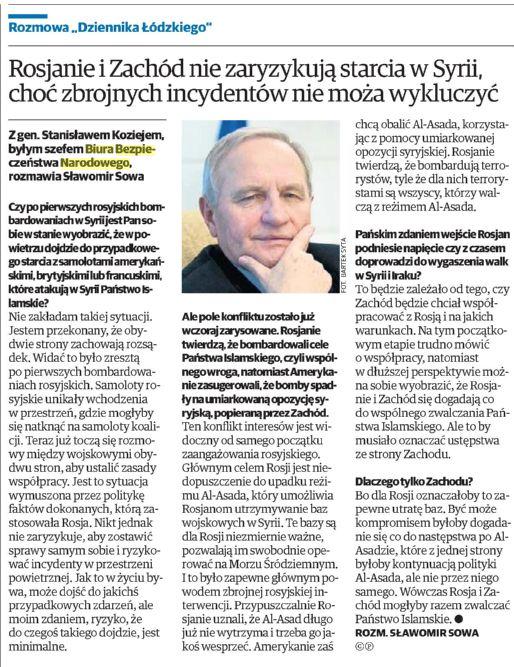 Rosjanie i Zachód nie zaryzykują starcia w Syrii (wywiad), Dziennik Łódzki, 2.10.2015 r.; http://www.dzienniklodzki.pl/artykul/8963862,stanislaw-koziej-rosjanie-i-zachod-nie-zaryzykuja-starcia-w-syrii,id,t.html?cookie=1DEKALOG PRIORYTETÓW STRATEGICZNYCH W DZIEDZINIE BEZPIECZEŃSTWA NARODOWEGO RP. Zestawienie najważniejszych zadań strategicznych, jakie należałoby podjąć w ramach wzmacniania bezpieczeństwa państwa; http://koziej.pl/wp-content/uploads/2015/10/Dekalog_priorytetow_w_dziedzinie_bezpieczenstwa_RP.pdfSTRATEGICZNA ROZGRYWKA – rozmowa w PolsatNews2. Temat: kryzysy ukraiński i bliskowschodni w kontekście bezpieczeństwa europejskiego; PolsatNews2, 12.10.2015 r.; Współaut. Rozmowę z udziałem prof. T. Aleksandrowicza prowadził red. M. Ziomecki; www.koziej.pl oraz http://www.ipla.tv/Prawy-do-lewego-lewy-do-prawego-strategiczna-rozgr/vod-6378565Mój wywiad dla programu „ŚWIAT” w TVN24BiŚ: O zestrzeleniu Boeinga nad Ukrainą, polsko-rosyjskim sporze wokół wraku Tupolewa, rosyjskim zaangażowaniu w Syrii i problemie uchodźców w Europie i Polsce; wywiad prowadziła red. Jolanta Pieńkowska; 13.10.2015 r.  www.koziej.pl ; oraz http://tvn24bis.pl/swiat,104,m/swiat-13-10,585684.htmlO reformie systemu dowodzenia, polskiej armii i obronności z gen. Stanisławem Koziejem rozmawia Paweł Wroński, 'Studio Wyborczej. Sprawdzam' 16.10.2015 r.; www.koziej.pl , oraz http://m.wyborcza.pl/wyborcza/10,105226,19037053,studio-wyborczej-sprawdzam-o-reformie-systemu-dowodzenia.html?disableRedirects=truePODSTAWY BEZPIECZEŃSTWA NARODOWEGO: wprowadzenie do konwersatoriów nt. instytucji bezpieczeństwa wewnętrznego. Slajdy do wykładu wprowadzającego do dyskusji panelowych nt. instytucji bezpieczeństwa wewnętrznego, Uczelnia Łazarskiego, Warszawa, październik 2015; http://koziej.pl/wp-content/uploads/2015/10/Wprowadzenie-do-konwersatori%C3%B3w-nt.-Instytucje-bezpiecze%C5%84stwa-wewn%C4%99trznego.pptO SYSTEMIE DOWODZENIA SIŁAMI ZBROJNYMI. Zestawienie podstawowych materiałów na temat funkcjonującego obecnie systemu dowodzenia Siłami Zbrojnymi RP, włącznie z ustawą oraz postanowieniem Trybunału Konstytucyjnego oddalającym zarzuty o rzekomej niekonstytucyjności wprowadzonych od ub. roku rozwiązań; Warszawa, październik 2015; www.koziej.pl KIEROWANIE OBRONĄ PAŃSTWA W CZASIE WOJNY – podstawowe materiały. Ustawa wraz z uzasadnieniem nowelizująca i uzupełniająca dotychczasowe rozwiązania w zakresie kierowania obroną państwa (doprecyzowanie pojęcia "czas wojny", kompetencje organów kierowania, zadania Naczelnego Dowódcy i kandydata na to stanowisko), wystąpienia szefa BBN w Sejmie podczas prac nad ustawą oraz materiały informacyjne, Warszawa, październik 2015; www.koziej.pl EUROPA MIĘDZY WSCHODEM A POŁUDNIEM: dlaczego i jakiej strategii bezpieczeństwa potrzebuje UE? Slajdy do wykładu inauguracyjnego na Studium Polityki Zagranicznej w Akademii Polskiego Instytutu Spraw Międzynarodowych; PISM, Warszawa, 23.10.2015 r.; www.koziej.pl w tym http://koziej.pl/wp-content/uploads/2015/10/Akademia-PISM-strategia-UE.pptxSlajdy do wykładów nt. BEZPIECZEŃSTWO MIĘDZYNARODOWE. Uzupełnione 24.10.2015 r. Tezy i szkice do wykładów z przedmiotu BEZPIECZEŃSTWO MIĘDZYNARODOWE w roku akademickim 2015/16. Całość materiałów obejmuje 5 części: 1) Podstawy i ewolucja bezpieczeństwa, 2) Pozimnowojenne środowisko bezpieczeństwa, 3) Przyszły ład międzynarodowy, 4) Teorie, koncepcje i zasady bezpieczeństwa, 5) Bezpieczeństwo Polski w kontekście bezpieczeństwa międzynarodowego; Uczelnia Łazarskiego, warszawa, październik 2015; www.koziej.pl 